Приложение 22 к Порядку предоставления микрозаймов субъектам малого и среднего предпринимательства Курской области Правила о предоставлении микрозаймов физическим лицам, применяющих специальный налоговый режим «Налог на профессиональный доход»1. Общие положения1.1. Настоящие Правила предоставления микрозаймов разработаны Ассоциацией микрокредитной компанией «Центр поддержки предпринимательства Курской области» (сокращенное наименование - Ассоциация МКК «ЦПП Курской области») (далее – Ассоциация) согласно:- Федеральному закону № 209-ФЗ от 24.07.07г. «О развитии малого и среднего предпринимательства в Российской Федерации»;- Федеральному закону № 151-ФЗ от 02.07.10г. «О микрофинансовой деятельности и микрофинансовых организациях»;- Федеральному закону от 27.11.2018 N 422-ФЗ (ред. от 08.06.2020) "О проведении эксперимента по установлению специального налогового режима "Налог на профессиональный доход";- Приказу министерства экономического развития РФ №125 от 14.03.2019г. «Об утверждении требований к реализации мероприятий, осуществляемых субъектами РФ, бюджетам которых предоставляются субсидии на государственную поддержку МСП в субъектах РФ в целях достижения целей, показателей и результатов региональных проектов, обеспечивающих достижение целей, показателей и результатов федеральных проектов, входящих в состав национального проекта «Малое и среднее предпринимательство и поддержка индивидуальной предпринимательской инициативы», и требований к организациям, образующим инфраструктуру поддержки субъектов МСП» с изменениями от 7 сентября 2020 г. №573;- Постановлению Администрации Курской области от 24.10.2013 N 774-па "Об утверждении государственной программы Курской области "Развитие экономики и внешних связей Курской области";- Порядку предоставления микрозаймов субъектов малого и среднего предпринимательства Курской области в ред. от 23.11.2020г., утв. Протоколом №59 общего собранием членов Ассоциации МКК «ЦПП Курской области» от 01.07.2020г.1.2. Настоящие Правила определяют общие условия и порядок предоставления микрозаймов Ассоциацией физическим лицам, применяющим специальный налоговый режим "Налог на профессиональный доход" и являются приложением к основному Порядку предоставления микрозаймов субъектам МСП Курской области.1.3. Целью настоящих Правил является оказание финансовой поддержки, в виде предоставления микрозаймов суммой до 500 000 рублей (включительно) на срок до 36 месяцев физическим лицам, применяющим специальный налоговый режим «Налог на профессиональный доход» (далее - займы).1.4. В целях получения займа в рамках настоящих Правил физические лица, применяющие специальный налоговый режим «Налог на профессиональный доход», представляют в Ассоциацию пакет документов в соответствии с требованиями, установленными в настоящих Правилах и в Порядке предоставления микрозаймов субъектам малого и среднего предпринимательства Курской области в части, не урегулированной в настоящих Правилах и с учетом последующих изменений этих документов.1.5. Налогоплательщиками налога на профессиональный доход (далее - налогоплательщики) признаются физические лица, перешедшие на специальный налоговый режим в порядке, установленном настоящим Федеральным законом и не противоречащие требованиям статей 4 и 6 ФЗ от 27.11.2018 N 422-ФЗ (ред. от 08.06.2020) "О проведении эксперимента по установлению специального налогового режима "Налог на профессиональный доход".2. Требования к заемщикам2.1. Заемщиками Ассоциации являются физические лица, применяющие специальный налоговый режим «Налог на профессиональный доход» (далее – «Самозанятый»), которые:зарегистрированы и осуществляют деятельность на территории Курской области;имеют положительную деловую репутацию, кредитную историю (не более 3 случае не более 30 дней каждый в срок, не превышающий 12 месяцев), либо не имеющие кредитной истории;наличие бизнес - проекта (плана) (для самозанятых зарегистрированных менее 1 года) и сертификата о прохождении обучающих куров на базе Ассоциации МКК «ЦПП Курской области» (в случае отсутствия сертификата прохождения обучения в момент предоставления заявки на микрозайм, лицо проходит обучение в ближайшие сроки проведения обучающих курсов);находится в реестре самозанятых лиц - https://npd.nalog.ru/ .получают доход от самостоятельного ведения деятельности или использования имущества.             у самозанятого лица отсутствует просроченная задолженность по начисленным налогам, сборам и иным обязательным платежам в бюджеты любого уровня и внебюджетные фонды (либо предоставляются документы, свидетельствующие о ее фактическом погашении и/или осуществлении зачета);у самозанятого лица отсутствуют просроченные обязательства по кредитным договорам (Договорам займа) с финансовыми организациями на дату обращения за получением микрозайма;в отношении самозанятого лица отсутствует процедура несостоятельности (банкротства) в течение двух лет (либо меньшего срока в зависимости от срока деятельности), предшествующих дате обращения за получением микрозайма.2.2. Займы не предоставляются самозанятым лицам при наличии любого из следующих оснований:-  наличие отрицательной кредитной истории, у ранее руководимых/учрежденных ими организациях; - несоответствия одному из перечисленных в пункте 2.1. требованиям.3. Сроки и условия предоставления микрозаймов3.1. Займы предоставляются исключительно на цели развития предпринимательской деятельности, а именно:пополнение оборотных средств;приобретение основных средств. 3.2. Максимальная сумма займа одному самозанятому лицу, применяющему специальный налоговый режим «Налог на профессиональный доход» составляет от 50 000 рублей, но не более 500 000 рублей (включительно).Сумма предоставляемого микрозайма для действующих самозанятых лиц, определяется исходя из доходности Заёмщика которая позволяет обеспечить возврат основного долга и процентов за пользование заемными средствами. Доходность самозанятого подтверждается в том числе согласно справке о состоянии расчетов (доходах) по налогу на профессиональный доход при помощи приложения или веб-кабинет «Мой налог». Сумма займа определяется исходя из размера среднемесячного дохода. Согласно статье 6 ФЗ от 27.11.2018 N 422-ФЗ "О проведении эксперимента по установлению специального налогового режима "Налог на профессиональный доход" объектом налогообложения признаются доходы от реализации товаров (работ, услуг, имущественных прав). Перечень документов необходимый для предъявления – Приложение 1 к настоящим Правилам, а также форма договора микрозайма, представлена в Приложении 2, финансовая информация – приложение 4, Анкета – заявка – Приложение 5 к настоящим Правилам.3.3. Процентная ставка за пользование микрозаймом, при этом проценты начисляются на остаток основного долга по Договору займа. 3.4. Максимальный срок предоставления микрозайма по программе микрофинансирования не должен превышать 3 (три) года. Процедура работы с заемщиками4.1. Процедура предоставления микрозаймов установлена пунктом 5.7. Порядка предоставления микрозаймов субъектам малого и среднего предпринимательства Курской области. Перечень документов необходимый для предоставления в Ассоциацию указан в Приложении №1 к настоящим Правилам. Подготовка договора целевого займа осуществляется специалистом по займам, который несет ответственность за соблюдение всех условий решения Комитета.4.2. Решение о предоставлении или отказе в предоставлении микрозайма принимается согласно пункту 5.7.5. Порядка предоставления микрозаймов субъектам малого и среднего предпринимательства Курской области.4.3. Перечисление целевого займа производится на счет, в том числе и карточный (за исключением кредитной карты) заемщика в соответствии с реквизитами, указанными заемщиком в договоре займа.4.4. Датой выдачи займа считается дата списания денежных средств со счета Ассоциация МКК «ЦПП Курской области».4.5. Не позднее 3 месяцев после предоставления микрозайма проверяется наличие осуществления ведения предпринимательской деятельности и предоставляется отчет о целевом использовании микрозайма. 5. Условия вступления в силу настоящих Правил.5.1. В части, не урегулированной настоящими Правилами, необходимо руководствоваться действующим Порядком предоставления микрозаймов субъектам малого и среднего предпринимательства Курской области.5.2. Настоящие Правила вступают в силу с 11.01.2021 года.Приложение 1 к Правилам предоставления микрозаймов физическим лицам, применяющим специальный налоговый режим «Налог напрофессиональный доход»Перечень документов, прилагаемых к заявке на получение микрозаймаПредоставляются копии документов с оригиналами на обозрение.Для заемщика:Анкета -заявка на получение займа;Согласие на обработку персональных данных (бланк на сайте https://мб46.рф);Финансовая информация (бланк на сайте https://мб46.рф);Копия паспорта заемщика (все страницы);Справка о постановке на учет (снятии с учета) физического лица в качестве налогоплательщика налога на профессиональный доход по состоянию на дату подачи заявки с электронной подписью ФНС РФ с сайта www.npd.nalog.ru; Справка о состоянии расчетов (доходах) по налогу на профессиональный доход по состоянию на текущую дату с электронной подписью ФНС РФ с сайта www.npd.nalog.ru. / или из приложения «Мой налог», за последние 12 месяцев, в случае осуществления деятельности менее указанного срока предоставляется справка за весь период осуществления деятельности с электронной подписью ФНС РФ. В случае перехода на специальный налоговой режим «Налог на профессиональный доход» с другой системы налогообложения, иные документы, подтверждающие ранее полученные доходы.Справка из банка о наличии открытого лицевого счета (за исключением кредитной карты) (для зачисления займа).Краткая характеристика бизнеса (деятельности) в произвольной форме.Копия СНИЛС;Свидетельство ИНН физического лицаСправка 2-НДФЛ с места работы или справка с места работы (при наличии) Бизнес- проект (план) и сертификата о прохождении обучающих куров на базе Ассоциации МКК «ЦПП Курской области».      Приложение 2к Правилам предоставления микрозаймов физическим лицам, применяющим специальный налоговый режим «Налог напрофессиональный доход»ДОГОВОР ЦЕЛЕВОГО ЗАЙМА № __г. Курск                                                                                                                                                                               «___» ________ 20___ г.Ассоциация микрокредитная компания «Центр поддержки предпринимательства Курской области» (Ассоциация МКК «ЦПП Курской области»), именуемая в дальнейшем «Займодавец», в лице директора Ильиновой Ольги Владимировны, действующей на основании Устава, с одной стороны, и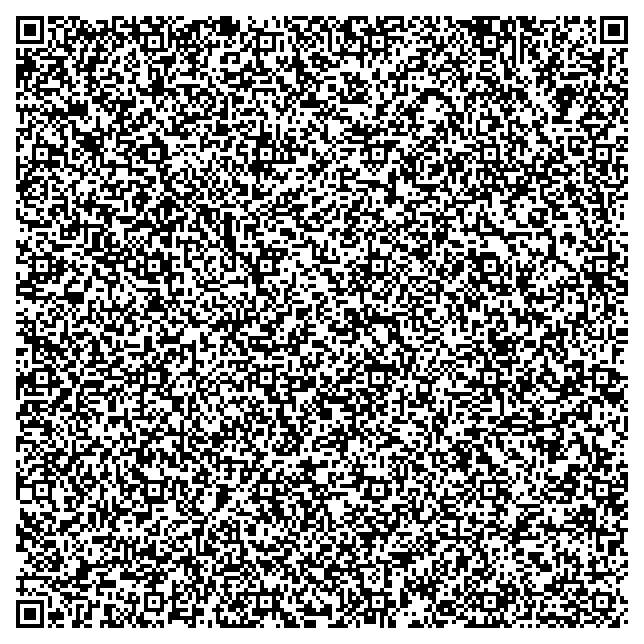 __________________________, (паспорт серии ______________, выдан «__»__________20__г. __________________), зарегистрированный в ФНС в качестве налогоплательщика налога профессиональный доход № ___ от ________, именуем____ в дальнейшем "Заемщик", с другой стороны, заключили настоящий Договор о нижеследующем: 1. ПРЕДМЕТ ДОГОВОРА1.1. По настоящему договору  Займодавец передает Заемщику, а Заемщик принимает у Займодавца денежные средства в собственность в сумме ______________ (__________ ) рублей на срок по «___» _______  202_ г. в соответствии с Графиком по возврату займа и при этом обязуется возвратить ее и уплатить на нее проценты в порядке, размерах и в сроки установленные настоящим Договором / сроком на ____ (______________) месяцев, в соответствии с Графиком по возврату займа и условиями настоящего Договора, и при этом обязуется возвратить ее и уплатить на нее проценты в порядке, размерах и в сроки установленные настоящим Договором.1.2. Заемщик выплачивает Займодавцу сумму займа и проценты по нему в порядке, установленном п. 3.1.1. Договора, из расчета ____% годовых, на остаток задолженности по займу, согласно прилагаемого Графика по возврату займа (Приложение № 1 к настоящему Договору целевого займа).1.3. Целью получения Заемщиком займа является пополнение оборотных средств / приобретение основных средств.2. ПОРЯДОК ПРЕДОСТАВЛЕНИЯ, ИСПОЛЬЗОВАНИЯ И ПОГАШЕНИЯ ЗАЙМА2.1. Выдача Займодавцем займа указанного в п.1.1. настоящего Договора производится перечислением суммы займа на расчетный счет Заемщика №_______________________________ открытый в _______________________________ (наименование Банка). Датой выдачи займа считается дата приема банком Заемщика платежного поручения Займодавца о переводе суммы займа.2.2. Датами погашения займа и уплаты процентов Заемщиком являются даты поступления денежных средств на расчетный счет Займодавца. 2.3. Средства, поступившие в счет погашения задолженности по настоящему Договору, направляются вне зависимости от назначения платежа, указанного в платежном документе, в следующей очередности:на погашение просроченных процентов по договору целевого займа;на погашение просроченной задолженности по договору целевого займа;на погашение процентов по договору целевого займа;на погашение основного долга по договору целевого займа;на уплату неустойки в соответствии с условиями настоящего Договора.  2.4. Проценты на сумму займа уплачиваются Заемщиком на расчетный счет Займодавца ежемесячно, ______ числа  текущего календарного месяца, согласно Графика платежей (Приложение №1 к договору) до дня возврата суммы займа. Допускается осуществление Заемщиком платежей по возврату займа ранее указанного срока. Досрочные платежи по возврату суммы займа и процентов не влекут за собой перерасчет процентов, подлежащих уплате по Графику платежей.  2.5. Если дата погашения Займа и процентов приходится на нерабочий день (выходной или праздничный), днем окончания срока уплаты процентов считается ближайший следующий за ним рабочий день. При этом, проценты за пользование Займом начисляются Займодавцем и уплачиваются Заёмщиком в том числе и за нерабочие дни. 2.6. Начисление процентов на сумму займа начинается со дня, следующего за днем перечисления займа на счет Заемщика, согласно п. 2.1. настоящего договора и прекращается на дату полного погашения суммы займа (включительно). 2.7. В случае отсутствия на счете Заемщика в срок, указанный в Графике, денежных средств, достаточных для погашения задолженности Заемщика по Займу и уплате процентов, задолженность в части недостающей суммы денежных средств считается просроченной.3.  ПРАВА И ОБЯЗАННОСТИ СТОРОН3.1. Заемщик обязуется: 3.1.1. Осуществлять возврат полученного займа и уплачивать начисленные проценты за его использование в объемах в сроки, установленные Графиком по возврату займа и процентов, обеспечив наличие соответствующих денежных средств в указанные в настоящем Договоре сроки на расчетном счёте Займодавца № 40701810132000000027 в АО «Россельхозбанк».3.1.2. Использовать предоставленный займ строго по целевому назначению и возвратить его в срок, указанный в п. 1.1. настоящего Договора.3.1.3. Обеспечить Займодавцу возможность осуществления контроля за целевым использованием суммы займа согласно пункта 6.1 Порядка предоставления микрозаймов субъектам малого и среднего предпринимательства Курской области.3.1.4.  Обеспечивать достоверность предоставляемых Займодавцу сведений и документов.3.1.5. В случае возникновения обстоятельств, которые могут повлечь за собой невыполнение условий настоящего Договора, незамедлительно письменно информировать Займодавца об этих обстоятельствах и о мерах, принимаемых для выполнения условий настоящего Договора.3.1.6.  В случае реорганизации или ликвидации Заемщика, уведомить об этом Займодавца не позднее, чем за 10 рабочих дней. 3.1.7. Обеспечить право Займодавца на свободный доступ его сотрудников в помещения (служебные, складские и иные), занимаемые Заемщиком, для проведения целевых проверок использования предоставленного займа, его возвратности.3.2. Заемщик имеет право:3.2.1. Производить досрочное, полное и единовременное погашение займа с уплатой процентов и неустоек, начисленных на дату погашения, предварительно предупредив Займодавца не менее чем за 10 рабочих дней до даты возврата займа.3.2.2. Изменить цель получения займа, предусмотренную п. 1.3. настоящего договора, только с согласия Займодавца.  3.3. Займодавец обязуется:3.3.1. Перечислить сумму займа на расчетный счет Заемщика, указанный в п. 3.1. настоящего договора, в течение 3 рабочих дней с даты заключения настоящего Договора.3.3.2. Вести учёт использования и погашения займа, начисленных и уплаченных процентов за пользование займом.3.4. Займодавец имеет право:3.4.1. Полностью или частично переуступить свои права или обязательства по настоящему Договору, а также по сделкам, связанным с обеспечением возврата займа другому лицу/лицам, без согласия Заемщика, предварительно уведомив об этом Заемщика.3.4.2. В период действия настоящего договора проверять финансово-хозяйственное положение Заемщика, целевое использование и обеспеченность выданного займа.3.4.3. Займодавец вправе потребовать от Заемщика досрочного погашения всей суммы займа, уплаты причитающихся процентов за пользование займом и неустойки, предусмотренных условиями настоящего договора, в случаях: а) нарушения Заемщиком сроков внесения платежей согласно Графика (Приложение №1 к договору) для возврата очередной части займа (п. 3.1.1. настоящего договора); б) невыполнения заемщиком предусмотренных договором целевого займа обязанностей по обеспечению возврата займа (пп. 3.1.4.- 3.1.7 настоящего договора);в) невыполнения заемщиком условия договора целевого займа о целевом использовании суммы займа, а также при нарушении обязанностей использования займа по целевому назначению (п. 3.1.2. и п. 3.1.3 настоящего договора);В случае направления Займодавцем Заёмщику требования о досрочном погашении займа с начисленными процентами, Заёмщик обязан в течение 5 (Пяти) рабочих дней после получения уведомления погасить свою задолженность путём зачисления соответствующих денежных средств на счёт Займодавца, указанный в настоящем договоре целевого займа.3.4.4. В случае возникновения просроченной задолженности по займу и / или процентам по нему более 3-х месяцев подряд, в соответствии с настоящим договором целевого займа, обратиться в суд за досрочным взысканием оставшейся суммы займа.3.4.5. Займодавец имеет право в одностороннем порядке производить по своему усмотрению уменьшение размера неустойки и/или устанавливать период времени, в течение которого неустойка не взимается.4. ОТВЕТСТВЕННОСТЬ СТОРОН4.1. При несвоевременном перечислении платежа в погашение займа и начисленных процентов, Займодавец вправе начислить неустойку в размере 0,05% от суммы просроченной задолженности за каждый день просрочки, начиная с даты, следующей за датой неисполнения обязательств по настоящему договору, включая дату погашения просроченной задолженности.  4.2. В случае нецелевого использования займа Заемщик уплачивает Займодавцу штраф в размере суммы Займа, использованной не по целевому назначению.4.3.  В случае невыполнения или ненадлежащего выполнения сторонами взятых на себя обязательств по настоящему Договору взыскание убытков производится в полном объеме сверх сумм неустойки. Уплата процентов за пользование займом и неустойки не освобождает от исполнения обязательств по настоящему договору.4.4. В случае неисполнения или ненадлежащего исполнения своих обязательств по настоящему договору, стороны несут ответственность в соответствии с действующим законодательством Российской Федерации и настоящим Договором.4.5. Заемщик возмещает все расходы Займодавца, связанные с взысканием задолженности по настоящему Договору.5. ДЕЙСТВИЕ ДОГОВОРА5.1. Настоящий Договор считается заключенный с момента передачи денежных средств Заемщику и действует до полного выполнения сторонами своих обязательств по договору.5.2.  Настоящий Договор может быть расторгнут:- по соглашению сторон;- в случае нарушения Заемщиком условий Договора целевого займа;- в случае использования Заемщиком полученного займа в целях, не соответствующих тем, на которые он был предоставлен, или не обеспечение возможности Займодавцу контролировать использование займа Заемщиком.6. ПРОЧИЕ УСЛОВИЯ6.1. Любые изменения и дополнения к настоящему Договору, за исключением случаев, предусмотренных действующим законодательством РФ и настоящим договором, действительны при условии, что они совершены в письменной форме и подписаны сторонами либо надлежащим образом уполномоченными на то представителями сторон.6.2. Все уведомления и сообщения должны направляться сторонами друг другу в письменной форме по адресам, указанным в настоящем Договоре. В целях оперативного информирования Заемщика об очередном платеже, возникшей задолженности, в ином случае Займодавец имеет право на отправление соответствующего уведомления или сообщения на электронную почту Заемщика либо SMS-сообщения на средства мобильной связи Заемщика, указанные в настоящем Договоре.6.3. Заемщик не вправе полностью или частично переуступать свои права и обязательства по настоящему договору другому лицу без согласия Займодавца.6.4. В случае изменения Заемщиком сведений указанных в разделе 7 настоящего договора, он обязан информировать об этом другую сторону до государственной регистрации соответствующих изменений.6.5. В случае изменения у одной из сторон банковских реквизитов, она обязана информировать об этом другую сторону до вступления изменений в силу.6.6. Заемщик согласен на предоставление Займодавцем всей необходимой информации в бюро кредитных историй в соответствии с действующим Федеральным законом от 30 декабря 2004г. №218-ФЗ «О кредитных историях».6.7. Заемщик согласен на использование его персональных данных Займодавцем в соответствии с действующим Федеральным законом от 27 июля 2006г. № 152- ФЗ «О персональных данных».6.8. Стороны принимают все необходимые меры для того, чтобы их сотрудники, правопреемники без предварительного согласия другой стороны не информировали третьих лиц об условиях настоящего договора.6.9. Договор составлен в двух экземплярах, из которых один передается Займодавцу, второй - Заемщику. Каждый экземпляр имеет равную юридическую силу. Второй экземпляр Заемщиком получен. 6.10. Все споры и разногласия, возникающие из настоящего Договора или в связи с ним, неурегулированные сторонами мирным путем, рассматриваются в зависимости от подведомственности и подсудности по месту нахождения Ассоциации микрокредитной компании «Центр поддержки предпринимательства Курской области»: в Ленинском районном суде города Курска. 7. ЮРИДИЧЕСКИЕ АДРЕСА И БАНКОВСКИЕ РЕКВИЗИТЫ СТОРОНПриложение 1 к договору целевого займа №____  от «___» _________ 202_ г.График погашения Займа и процентовПриложение 3 к Правилам предоставления микрозаймов физическим лицам, применяющим специальный налоговый режим «Налог на профессиональный доход»Приложение 4 к Правилам предоставления микрозаймов физическим лицам, применяющим специальный налоговый режим «Налог на профессиональный доход»ФИНАНСОВАЯ ИНФОРМАЦИЯУправленческий баланс на текущую дату:ВИДЫ ДЕЯТЕЛЬНОСТИ:ОСНОВНЫЕ ПОСТАВЩИКИ ОСНОВНЫЕ ПОКУПАТЕЛИ НАЛИЧИЕ ОФИСНЫХ,  ПРОИЗВОДСТВЕННЫХ, ТОРГОВЫХ И СКЛАДСКИХ ПОМЕЩЕНИЙ (указать тип помещений, местонахождение, площадь, вместимость и т.п., условия использования – собственные/ арендованные (арендодатель, срок, условия оплаты арендных платежей), расходы на содержание)НАЛИЧИЕ ТРАНСПОРТНЫХ СРЕДСТВ (указать вид, сферу применения, условия использования – собственные/ арендованные (арендодатель, срок, условия оплаты арендных платежей), расходы на содержание)7.  Прочие Ваши доходы в месяц, помимо предпринимательской деятельности (включая Вашу зарплату, пособия, пенсию, дивиденды, доход от сдачи в аренду квартиры, гаража, пр.)   _____________________               (руб.).                                           _____________________________________________________________________________________________________(расшифровать)8. Расходы семьи, в месяц (включая питание, коммунальные платежи, арендные платежи за квартиру (если арендуется), расходы на покупку товаров вещевой группы, обучение и медикаменты) _______________________            (руб.)Я не возражаю против проверки и перепроверки в любое время всех сведений,  содержащихся в анкете;своей подписью подтверждаю, что в анкете представлена полная и достоверная информация._______________________  подпись    __________________________________(фамилия, инициалы)Приложение 5к Правилам предоставления микрозаймов физическим лицам, применяющим специальный налоговый режим «Налог на профессиональный доход»Займодавец:Ассоциация МКК «ЦПП Курской области» Адрес: 305000, г. Курск, ул. Горького, д.34.ОГРН 1064600009583ИНН/КПП 4632066518/463201001Банк:ИНН/КПП:ОГРН:Р/с:БИК:К/с: Тел./факс: Директор _____________ /Ильинова О.В./Заемщик:_________________________________Паспорт: серия ____ № _____, выдан «__» ______20__г.________________________________________код подразделения: ________.ИННАдрес регистрации: _________________________________.Фактический адрес: _________________________________.Р/с:Банк:К/с:БИК:Л/с:СНИЛСТел.: +7(___)_________________________  /____________________/Сумма ЗаймаВалюта ЗаймаСрок Займа (мес.)Дата выдачи Кредита№ платежаДата платежаСумма ЗаймаСумма процентовСумма процентовСумма ежемесячного платежаИТОГОЗаймодавец:Ассоциация МКК «ЦПП Курской области» Адрес: 305000, г. Курск, ул. Горького, д.34.ОГРН 1064600009583ИНН/КПП 4632066518/463201001Р/с:Банк:ИНН/КПП:ОГРН:БИК:К/с: Тел./факс: Директор _____________ /Ильинова О.В./Займодавец:Ассоциация МКК «ЦПП Курской области» Адрес: 305000, г. Курск, ул. Горького, д.34.ОГРН 1064600009583ИНН/КПП 4632066518/463201001Р/с:Банк:ИНН/КПП:ОГРН:БИК:К/с: Тел./факс: Директор _____________ /Ильинова О.В./Займодавец:Ассоциация МКК «ЦПП Курской области» Адрес: 305000, г. Курск, ул. Горького, д.34.ОГРН 1064600009583ИНН/КПП 4632066518/463201001Р/с:Банк:ИНН/КПП:ОГРН:БИК:К/с: Тел./факс: Директор _____________ /Ильинова О.В./Займодавец:Ассоциация МКК «ЦПП Курской области» Адрес: 305000, г. Курск, ул. Горького, д.34.ОГРН 1064600009583ИНН/КПП 4632066518/463201001Р/с:Банк:ИНН/КПП:ОГРН:БИК:К/с: Тел./факс: Директор _____________ /Ильинова О.В./Займодавец:Ассоциация МКК «ЦПП Курской области» Адрес: 305000, г. Курск, ул. Горького, д.34.ОГРН 1064600009583ИНН/КПП 4632066518/463201001Р/с:Банк:ИНН/КПП:ОГРН:БИК:К/с: Тел./факс: Директор _____________ /Ильинова О.В./Заемщик:_________________________________Паспорт: серия ____ № _____, выдан «__» ______20__г.________________________________________код подразделения: ________.ИНН _________________________.Адрес регистрации: _________________________________.Фактический адрес: _________________________________.Банк:Р/с:К/с:БИК:Л/с:СНИЛС__________________Тел.: +7(___)_________________________  /____________________/Заемщик:_________________________________Паспорт: серия ____ № _____, выдан «__» ______20__г.________________________________________код подразделения: ________.ИНН _________________________.Адрес регистрации: _________________________________.Фактический адрес: _________________________________.Банк:Р/с:К/с:БИК:Л/с:СНИЛС__________________Тел.: +7(___)_________________________  /____________________/Заемщик:_________________________________Паспорт: серия ____ № _____, выдан «__» ______20__г.________________________________________код подразделения: ________.ИНН _________________________.Адрес регистрации: _________________________________.Фактический адрес: _________________________________.Банк:Р/с:К/с:БИК:Л/с:СНИЛС__________________Тел.: +7(___)_________________________  /____________________/№ПоложенияУсловия1Наименование услугиФизические лица, применяющие специальный налоговый режим "Налог на профессиональный доход"2Срок микрозаймаМаксимальный срок предоставления микрозайма не более 3 лет. 3Цели займа Пополнение оборотных средств, приобретение основных средств4ЗаемщикФизические лица, применяющие специальный налоговый режим "Налог на профессиональный доход" обратившиеся за микрозаймом. 4Объем займаМинимальная сумма займа – 50 000 руб.Максимальная сумма займа – 500 000 руб.5Процент по займу3% 6Способ начисления процентовПроцент начисляется на сумму задолженности по займу  7Обеспечение займанет8Комиссии за выдачу, прочие платежиВ случае внесения ежемесячного платежа по займу в кассу Ассоциации, с заемщика дополнительно взимается комиссия, в соответствии с тарифами, установленными Банками при внесении наличных денежных средств на расчетный счет Ассоциации.9Способ погашения займаЕжемесячно аннуитетными платежами10Способ выдачи займаБезналичным перечислением средств на расчетный счет заемщика 11Валюта займаРубли РФ12Комиссии за досрочное погашениеНет13Штрафные санкции0,05% от суммы просроченной задолженности за каждый день просрочки14Отсрочка платежаВозможна по основному долгу, не более 3 месяцев15Досрочное погашениеВозможно, по письменному заявлению Заемщика16Сроки рассмотренияВ течение 14 рабочих дней с момента предоставления полного пакета документов.17ОтчётностьПредоставление документов, подтверждающих целевое использование заемных средств в течение 90 дней после выдачи займа.18Прочие условияПеред подачей заявки на предоставление микрозайма самозанятое лицо проходит обучающие курсы на базе Ассоциации МКК «ЦПП Курской области». На рассмотрение комитета по программе «Микрофинансирование» самозанятое лицо предоставляет бизнес-план развития на 3 года.МесяцГодВыручка от деятельности: Выручка от деятельности: Выручка от деятельности: Выручка от деятельности: Выручка от деятельности: Выручка от деятельности: Выручка от деятельности: Выручка от деятельности: Выручка от деятельности: Выручка от деятельности: Выручка от деятельности: Выручка от деятельности: Выручка от деятельности: Выручка от деятельности: ПроизводствоТорговляУслугиИтого выручка от деятельности:Общая сумма закупок сырья, материаловОбщая сумма закупок сырья, материаловОбщая сумма закупок сырья, материаловОбщая сумма закупок сырья, материаловОбщая сумма закупок сырья, материаловОбщая сумма закупок сырья, материаловОбщая сумма закупок сырья, материаловОбщая сумма закупок сырья, материаловОбщая сумма закупок сырья, материаловОбщая сумма закупок сырья, материаловОбщая сумма закупок сырья, материаловОбщая сумма закупок сырья, материаловОбщая сумма закупок сырья, материаловОбщая сумма закупок сырья, материаловПроизводствоТорговляУслугиИтого сумма закупок сырья и материалов:Расходы по бизнесу:Расходы по бизнесу:Расходы по бизнесу:Расходы по бизнесу:Расходы по бизнесу:Расходы по бизнесу:Расходы по бизнесу:Расходы по бизнесу:Расходы по бизнесу:Расходы по бизнесу:Расходы по бизнесу:Расходы по бизнесу:Расходы по бизнесу:Расходы по бизнесу:АрендаКоммунальные платежиТранспортные расходыРекламаХозяйственные расходы СвязьСтраховкаНалогиПогашение платежей по текущим кредитамРКОПрочие расходыИтого расходы по бизнесуВид деятельностиДоля в выручкеСредневзвешенная наценка1.2.3.Наименование организацииВиды продукции / товаровНаименование организацииВиды продукции / товаровТип помещений, площадь, вместимостьМестонахождение Условия использованияУсловия использованияУсловия использованияТип помещений, площадь, вместимостьМестонахождение Собственные / АрендованныеСрок арендыРасходы на содержание / Условия оплаты арендных платежейНаименование транспортных средствСфера примененияУсловия использованияУсловия использованияУсловия использованияНаименование транспортных средствСфера примененияСобственные / АрендованныеСрок арендыРасходы на содержание / Условия оплаты арендных платежейЗаявка на получение займа для физических лиц, применяющих налог на профессиональный доход (самозанятых)Заявка на получение займа для физических лиц, применяющих налог на профессиональный доход (самозанятых)Заявка на получение займа для физических лиц, применяющих налог на профессиональный доход (самозанятых)Заявка на получение займа для физических лиц, применяющих налог на профессиональный доход (самозанятых)Заявка на получение займа для физических лиц, применяющих налог на профессиональный доход (самозанятых)Заявка на получение займа для физических лиц, применяющих налог на профессиональный доход (самозанятых)Заявка на получение займа для физических лиц, применяющих налог на профессиональный доход (самозанятых)Заявка на получение займа для физических лиц, применяющих налог на профессиональный доход (самозанятых)Заявка на получение займа для физических лиц, применяющих налог на профессиональный доход (самозанятых)Заявка на получение займа для физических лиц, применяющих налог на профессиональный доход (самозанятых)Заявка на получение займа для физических лиц, применяющих налог на профессиональный доход (самозанятых)Заявка на получение займа для физических лиц, применяющих налог на профессиональный доход (самозанятых)Заявка на получение займа для физических лиц, применяющих налог на профессиональный доход (самозанятых)Заявка на получение займа для физических лиц, применяющих налог на профессиональный доход (самозанятых)Заявка на получение займа для физических лиц, применяющих налог на профессиональный доход (самозанятых)Заявка на получение займа для физических лиц, применяющих налог на профессиональный доход (самозанятых)Заявка на получение займа для физических лиц, применяющих налог на профессиональный доход (самозанятых)Заявка на получение займа для физических лиц, применяющих налог на профессиональный доход (самозанятых)Заявка на получение займа для физических лиц, применяющих налог на профессиональный доход (самозанятых)Заявка на получение займа для физических лиц, применяющих налог на профессиональный доход (самозанятых)Заявка на получение займа для физических лиц, применяющих налог на профессиональный доход (самозанятых)Заявка на получение займа для физических лиц, применяющих налог на профессиональный доход (самозанятых)Заявка на получение займа для физических лиц, применяющих налог на профессиональный доход (самозанятых)Заявка на получение займа для физических лиц, применяющих налог на профессиональный доход (самозанятых)Заявка на получение займа для физических лиц, применяющих налог на профессиональный доход (самозанятых)Заявка на получение займа для физических лиц, применяющих налог на профессиональный доход (самозанятых)Заявка на получение займа для физических лиц, применяющих налог на профессиональный доход (самозанятых)Заявка на получение займа для физических лиц, применяющих налог на профессиональный доход (самозанятых)Заявка на получение займа для физических лиц, применяющих налог на профессиональный доход (самозанятых)Заявка на получение займа для физических лиц, применяющих налог на профессиональный доход (самозанятых)Заявка на получение займа для физических лиц, применяющих налог на профессиональный доход (самозанятых)Заявка на получение займа для физических лиц, применяющих налог на профессиональный доход (самозанятых)Заявка на получение займа для физических лиц, применяющих налог на профессиональный доход (самозанятых)Заявка на получение займа для физических лиц, применяющих налог на профессиональный доход (самозанятых)Заявка на получение займа для физических лиц, применяющих налог на профессиональный доход (самозанятых)Заявка на получение займа для физических лиц, применяющих налог на профессиональный доход (самозанятых)Заявка на получение займа для физических лиц, применяющих налог на профессиональный доход (самозанятых)Заявка на получение займа для физических лиц, применяющих налог на профессиональный доход (самозанятых)Заявка на получение займа для физических лиц, применяющих налог на профессиональный доход (самозанятых)Заявка на получение займа для физических лиц, применяющих налог на профессиональный доход (самозанятых)Заявка на получение займа для физических лиц, применяющих налог на профессиональный доход (самозанятых)Заявка на получение займа для физических лиц, применяющих налог на профессиональный доход (самозанятых)Заявка на получение займа для физических лиц, применяющих налог на профессиональный доход (самозанятых)Заявка на получение займа для физических лиц, применяющих налог на профессиональный доход (самозанятых)Заявка на получение займа для физических лиц, применяющих налог на профессиональный доход (самозанятых)Заявка на получение займа для физических лиц, применяющих налог на профессиональный доход (самозанятых)Заявка на получение займа для физических лиц, применяющих налог на профессиональный доход (самозанятых)Заявка на получение займа для физических лиц, применяющих налог на профессиональный доход (самозанятых)Заявка на получение займа для физических лиц, применяющих налог на профессиональный доход (самозанятых)Заявка на получение займа для физических лиц, применяющих налог на профессиональный доход (самозанятых)Заявка на получение займа для физических лиц, применяющих налог на профессиональный доход (самозанятых)Заявка на получение займа для физических лиц, применяющих налог на профессиональный доход (самозанятых)Заявка на получение займа для физических лиц, применяющих налог на профессиональный доход (самозанятых)Заявка на получение займа для физических лиц, применяющих налог на профессиональный доход (самозанятых)Заявка на получение займа для физических лиц, применяющих налог на профессиональный доход (самозанятых)Заявка на получение займа для физических лиц, применяющих налог на профессиональный доход (самозанятых)Заявка на получение займа для физических лиц, применяющих налог на профессиональный доход (самозанятых)Заявка на получение займа для физических лиц, применяющих налог на профессиональный доход (самозанятых)Заявка на получение займа для физических лиц, применяющих налог на профессиональный доход (самозанятых)Заявка на получение займа для физических лиц, применяющих налог на профессиональный доход (самозанятых)Заявка на получение займа для физических лиц, применяющих налог на профессиональный доход (самозанятых)Заявка на получение займа для физических лиц, применяющих налог на профессиональный доход (самозанятых)Заявка на получение займа для физических лиц, применяющих налог на профессиональный доход (самозанятых)Заявка на получение займа для физических лиц, применяющих налог на профессиональный доход (самозанятых)Заявка на получение займа для физических лиц, применяющих налог на профессиональный доход (самозанятых)Заявка на получение займа для физических лиц, применяющих налог на профессиональный доход (самозанятых)Заявка на получение займа для физических лиц, применяющих налог на профессиональный доход (самозанятых)Заявка на получение займа для физических лиц, применяющих налог на профессиональный доход (самозанятых)Заявка на получение займа для физических лиц, применяющих налог на профессиональный доход (самозанятых)Заявка на получение займа для физических лиц, применяющих налог на профессиональный доход (самозанятых)Заявка на получение займа для физических лиц, применяющих налог на профессиональный доход (самозанятых)Заявка на получение займа для физических лиц, применяющих налог на профессиональный доход (самозанятых)Заявка на получение займа для физических лиц, применяющих налог на профессиональный доход (самозанятых)Заявка на получение займа для физических лиц, применяющих налог на профессиональный доход (самозанятых)Заявка на получение займа для физических лиц, применяющих налог на профессиональный доход (самозанятых)Заявка на получение займа для физических лиц, применяющих налог на профессиональный доход (самозанятых)Заявка на получение займа для физических лиц, применяющих налог на профессиональный доход (самозанятых)Заявка на получение займа для физических лиц, применяющих налог на профессиональный доход (самозанятых)Заявка на получение займа для физических лиц, применяющих налог на профессиональный доход (самозанятых)Заявка на получение займа для физических лиц, применяющих налог на профессиональный доход (самозанятых)Заявка на получение займа для физических лиц, применяющих налог на профессиональный доход (самозанятых)Заявка на получение займа для физических лиц, применяющих налог на профессиональный доход (самозанятых)Заявка на получение займа для физических лиц, применяющих налог на профессиональный доход (самозанятых)Заявка на получение займа для физических лиц, применяющих налог на профессиональный доход (самозанятых)Заявка на получение займа для физических лиц, применяющих налог на профессиональный доход (самозанятых)Заявка на получение займа для физических лиц, применяющих налог на профессиональный доход (самозанятых)Заявка на получение займа для физических лиц, применяющих налог на профессиональный доход (самозанятых)Заявка на получение займа для физических лиц, применяющих налог на профессиональный доход (самозанятых)Заявка на получение займа для физических лиц, применяющих налог на профессиональный доход (самозанятых)Заявка на получение займа для физических лиц, применяющих налог на профессиональный доход (самозанятых)Заявка на получение займа для физических лиц, применяющих налог на профессиональный доход (самозанятых)Заявка на получение займа для физических лиц, применяющих налог на профессиональный доход (самозанятых)Заявка на получение займа для физических лиц, применяющих налог на профессиональный доход (самозанятых)Заявка на получение займа для физических лиц, применяющих налог на профессиональный доход (самозанятых)Заявка на получение займа для физических лиц, применяющих налог на профессиональный доход (самозанятых)Заявка на получение займа для физических лиц, применяющих налог на профессиональный доход (самозанятых)Заявка на получение займа для физических лиц, применяющих налог на профессиональный доход (самозанятых)Заявка на получение займа для физических лиц, применяющих налог на профессиональный доход (самозанятых)Заявка на получение займа для физических лиц, применяющих налог на профессиональный доход (самозанятых)Заявка на получение займа для физических лиц, применяющих налог на профессиональный доход (самозанятых)Заявка на получение займа для физических лиц, применяющих налог на профессиональный доход (самозанятых)Заявка на получение займа для физических лиц, применяющих налог на профессиональный доход (самозанятых)Заявка на получение займа для физических лиц, применяющих налог на профессиональный доход (самозанятых)Заявка на получение займа для физических лиц, применяющих налог на профессиональный доход (самозанятых)Заявка на получение займа для физических лиц, применяющих налог на профессиональный доход (самозанятых)Заявка на получение займа для физических лиц, применяющих налог на профессиональный доход (самозанятых)Заявка на получение займа для физических лиц, применяющих налог на профессиональный доход (самозанятых)Заявка на получение займа для физических лиц, применяющих налог на профессиональный доход (самозанятых)Заявка на получение займа для физических лиц, применяющих налог на профессиональный доход (самозанятых)Заявка на получение займа для физических лиц, применяющих налог на профессиональный доход (самозанятых)Заявка на получение займа для физических лиц, применяющих налог на профессиональный доход (самозанятых)Заявка на получение займа для физических лиц, применяющих налог на профессиональный доход (самозанятых)Заявка на получение займа для физических лиц, применяющих налог на профессиональный доход (самозанятых)Заявка на получение займа для физических лиц, применяющих налог на профессиональный доход (самозанятых)Заявка на получение займа для физических лиц, применяющих налог на профессиональный доход (самозанятых)Заявка на получение займа для физических лиц, применяющих налог на профессиональный доход (самозанятых)Заявка на получение займа для физических лиц, применяющих налог на профессиональный доход (самозанятых)Заявка на получение займа для физических лиц, применяющих налог на профессиональный доход (самозанятых)Заявка на получение займа для физических лиц, применяющих налог на профессиональный доход (самозанятых)Заявка на получение займа для физических лиц, применяющих налог на профессиональный доход (самозанятых)Заявка на получение займа для физических лиц, применяющих налог на профессиональный доход (самозанятых)Заявка на получение займа для физических лиц, применяющих налог на профессиональный доход (самозанятых)Заявка на получение займа для физических лиц, применяющих налог на профессиональный доход (самозанятых)Заявка на получение займа для физических лиц, применяющих налог на профессиональный доход (самозанятых)Заявка на получение займа для физических лиц, применяющих налог на профессиональный доход (самозанятых)Заявка на получение займа для физических лиц, применяющих налог на профессиональный доход (самозанятых)Заявка на получение займа для физических лиц, применяющих налог на профессиональный доход (самозанятых)Заявка на получение займа для физических лиц, применяющих налог на профессиональный доход (самозанятых)Заявка на получение займа для физических лиц, применяющих налог на профессиональный доход (самозанятых)Заявка на получение займа для физических лиц, применяющих налог на профессиональный доход (самозанятых)Заявка на получение займа для физических лиц, применяющих налог на профессиональный доход (самозанятых)  Дата заполнения:  Дата заполнения:  Дата заполнения:  Дата заполнения:  Дата заполнения:  Дата заполнения:  Дата заполнения:  Дата заполнения:  Дата заполнения:  Дата заполнения:  Дата заполнения:  Дата заполнения:  Дата заполнения:  Дата заполнения:  Дата заполнения:  Дата заполнения:  Дата заполнения:  Дата заполнения:Ф.И.О. :Ф.И.О. :Ф.И.О. :Ф.И.О. :Ф.И.О. :Ф.И.О. :Ф.И.О. :Ф.И.О. :Ф.И.О. :Ф.И.О. :Ф.И.О. :Ф.И.О. :Ф.И.О. :Ф.И.О. :Ф.И.О. :Ф.И.О. :Ф.И.О. :Ф.И.О. :Ф.И.О. :Ф.И.О. :Ф.И.О. :Ф.И.О. :Ф.И.О. :Ф.И.О. :Ф.И.О. :Ф.И.О. :Ф.И.О. :Ф.И.О. :Ф.И.О. :Ф.И.О. :Ф.И.О. :Ф.И.О. :Ф.И.О. :Ф.И.О. :Ф.И.О. :Ф.И.О. :Ф.И.О. :Ф.И.О. :Ф.И.О. :Ф.И.О. :Ф.И.О. :Ф.И.О. :Ф.И.О. :Ф.И.О. :Ф.И.О. :Ф.И.О. :Ф.И.О. :Ф.И.О. :Ф.И.О. :Ф.И.О. :Ф.И.О. :Ф.И.О. :Ф.И.О. :Ф.И.О. :Ф.И.О. :Ф.И.О. :Ф.И.О. :Ф.И.О. :Ф.И.О. :Ф.И.О. :Ф.И.О. :Ф.И.О. :Ф.И.О. :Ф.И.О. :Ф.И.О. :Ф.И.О. :Ф.И.О. :Ф.И.О. :Ф.И.О. :Ф.И.О. :Ф.И.О. :Ф.И.О. :Ф.И.О. :Ф.И.О. :Ф.И.О. :Ф.И.О. :Ф.И.О. :Ф.И.О. :Ф.И.О. :Ф.И.О. :Ф.И.О. :Ф.И.О. :Ф.И.О. :Ф.И.О. :Ф.И.О. :Ф.И.О. :Ф.И.О. :Ф.И.О. :Ф.И.О. :Ф.И.О. :Ф.И.О. :Ф.И.О. :Ф.И.О. :Ф.И.О. :Ф.И.О. :Ф.И.О. :Ф.И.О. :Ф.И.О. :Ф.И.О. :Ф.И.О. :Ф.И.О. :Ф.И.О. :Ф.И.О. :Ф.И.О. :Ф.И.О. :Ф.И.О. :Ф.И.О. :Ф.И.О. :Ф.И.О. :Ф.И.О. :Ф.И.О. :Ф.И.О. :Ф.И.О. :Ф.И.О. :Ф.И.О. :Ф.И.О. :Ф.И.О. :Ф.И.О. :Ф.И.О. :Ф.И.О. :Ф.И.О. :Ф.И.О. :Ф.И.О. :Ф.И.О. :Ф.И.О. :Ф.И.О. :Ф.И.О. :Ф.И.О. :Ф.И.О. :Ф.И.О. :Ф.И.О. :Основные параметры займаОсновные параметры займаОсновные параметры займаОсновные параметры займаОсновные параметры займаОсновные параметры займаОсновные параметры займаОсновные параметры займаОсновные параметры займаОсновные параметры займаОсновные параметры займаОсновные параметры займаОсновные параметры займаОсновные параметры займаОсновные параметры займаОсновные параметры займаОсновные параметры займаОсновные параметры займаОсновные параметры займаОсновные параметры займаОсновные параметры займаОсновные параметры займаОсновные параметры займаОсновные параметры займаОсновные параметры займаОсновные параметры займаОсновные параметры займаОсновные параметры займаОсновные параметры займаОсновные параметры займаОсновные параметры займаОсновные параметры займаОсновные параметры займаОсновные параметры займаОсновные параметры займаОсновные параметры займаОсновные параметры займаОсновные параметры займаОсновные параметры займаОсновные параметры займаОсновные параметры займаОсновные параметры займаОсновные параметры займаОсновные параметры займаОсновные параметры займаОсновные параметры займаОсновные параметры займаОсновные параметры займаОсновные параметры займаОсновные параметры займаОсновные параметры займаОсновные параметры займаОсновные параметры займаОсновные параметры займаОсновные параметры займаОсновные параметры займаОсновные параметры займаОсновные параметры займаОсновные параметры займаОсновные параметры займаОсновные параметры займаОсновные параметры займаОсновные параметры займаОсновные параметры займаОсновные параметры займаОсновные параметры займаОсновные параметры займаОсновные параметры займаОсновные параметры займаОсновные параметры займаОсновные параметры займаОсновные параметры займаОсновные параметры займаОсновные параметры займаОсновные параметры займаОсновные параметры займаОсновные параметры займаОсновные параметры займаОсновные параметры займаОсновные параметры займаОсновные параметры займаОсновные параметры займаОсновные параметры займаОсновные параметры займаОсновные параметры займаОсновные параметры займаОсновные параметры займаОсновные параметры займаОсновные параметры займаОсновные параметры займаОсновные параметры займаОсновные параметры займаОсновные параметры займаОсновные параметры займаОсновные параметры займаОсновные параметры займаОсновные параметры займаОсновные параметры займаОсновные параметры займаОсновные параметры займаОсновные параметры займаОсновные параметры займаОсновные параметры займаОсновные параметры займаОсновные параметры займаОсновные параметры займаОсновные параметры займаОсновные параметры займаОсновные параметры займаОсновные параметры займаОсновные параметры займаОсновные параметры займаОсновные параметры займаОсновные параметры займаОсновные параметры займаОсновные параметры займаОсновные параметры займаОсновные параметры займаОсновные параметры займаОсновные параметры займаОсновные параметры займаОсновные параметры займаОсновные параметры займаОсновные параметры займаОсновные параметры займаОсновные параметры займаОсновные параметры займаОсновные параметры займаОсновные параметры займаОсновные параметры займаОсновные параметры займаСумма, рубли:Сумма, рубли:Сумма, рубли:Сумма, рубли:Сумма, рубли:Сумма, рубли:Сумма, рубли:Сумма, рубли:Сумма, рубли:Сумма, рубли:Сумма, рубли:Сумма, рубли:Сумма, рубли:Сумма, рубли:Сумма, рубли:Сумма, рубли:Сумма, рубли:Сумма, рубли:Срок, месяцевСрок, месяцевСрок, месяцевСрок, месяцевСрок, месяцевСрок, месяцевСрок, месяцевСрок, месяцевСрок, месяцевСрок, месяцевСрок, месяцевСрок, месяцевСрок, месяцевСрок, месяцевСрок, месяцевСрок, месяцевСрок, месяцевСрок, месяцевЦели займаЦели займаЦели займаЦели займаЦели займаЦели займаЦели займаЦели займаЦели займаЦели займаЦели займаЦели займаЦели займаЦели займаЦели займаЦели займаЦели займаЦели займаИсточник погашения займаИсточник погашения займаИсточник погашения займаИсточник погашения займаИсточник погашения займаИсточник погашения займаИсточник погашения займаИсточник погашения займаИсточник погашения займаИсточник погашения займаИсточник погашения займаИсточник погашения займаИсточник погашения займаИсточник погашения займаИсточник погашения займаИсточник погашения займаИсточник погашения займаИсточник погашения займаИсточник погашения займаИсточник погашения займаИсточник погашения займаИсточник погашения займаИсточник погашения займаИсточник погашения займаКомментарии по использованию займа: Комментарии по использованию займа: Комментарии по использованию займа: Комментарии по использованию займа: Комментарии по использованию займа: Комментарии по использованию займа: Комментарии по использованию займа: Комментарии по использованию займа: Комментарии по использованию займа: Комментарии по использованию займа: Комментарии по использованию займа: Комментарии по использованию займа: Комментарии по использованию займа: Комментарии по использованию займа: Комментарии по использованию займа: Комментарии по использованию займа: Комментарии по использованию займа: Комментарии по использованию займа: Комментарии по использованию займа: Комментарии по использованию займа: Комментарии по использованию займа: Комментарии по использованию займа: Комментарии по использованию займа: Комментарии по использованию займа: Комментарии по использованию займа: Комментарии по использованию займа: Комментарии по использованию займа: Комментарии по использованию займа: Комментарии по использованию займа: Комментарии по использованию займа: Комментарии по использованию займа: Комментарии по использованию займа: Комментарии по использованию займа: Комментарии по использованию займа: Комментарии по использованию займа: Комментарии по использованию займа: Комментарии по использованию займа: Комментарии по использованию займа: Комментарии по использованию займа: Комментарии по использованию займа: Комментарии по использованию займа: Комментарии по использованию займа: Комментарии по использованию займа: Комментарии по использованию займа: Комментарии по использованию займа: Комментарии по использованию займа: Комментарии по использованию займа: Комментарии по использованию займа: Комментарии по использованию займа: Комментарии по использованию займа: Комментарии по использованию займа: Комментарии по использованию займа: Комментарии по использованию займа: Комментарии по использованию займа: Комментарии по использованию займа: Комментарии по использованию займа: Комментарии по использованию займа: Комментарии по использованию займа: Комментарии по использованию займа: Комментарии по использованию займа: Комментарии по использованию займа: Комментарии по использованию займа: Комментарии по использованию займа: Комментарии по использованию займа: Комментарии по использованию займа: Комментарии по использованию займа: Комментарии по использованию займа: Комментарии по использованию займа: Комментарии по использованию займа: Комментарии по использованию займа: Комментарии по использованию займа: Комментарии по использованию займа: Комментарии по использованию займа: Комментарии по использованию займа: Комментарии по использованию займа: Комментарии по использованию займа: Комментарии по использованию займа: Комментарии по использованию займа: Комментарии по использованию займа: Комментарии по использованию займа: Комментарии по использованию займа: Комментарии по использованию займа: Комментарии по использованию займа: Комментарии по использованию займа: Комментарии по использованию займа: Комментарии по использованию займа: Комментарии по использованию займа: Комментарии по использованию займа: Комментарии по использованию займа: Комментарии по использованию займа: Комментарии по использованию займа: Комментарии по использованию займа: Комментарии по использованию займа: Комментарии по использованию займа: Комментарии по использованию займа: Комментарии по использованию займа: Комментарии по использованию займа: Комментарии по использованию займа: Комментарии по использованию займа: Комментарии по использованию займа: Комментарии по использованию займа: Комментарии по использованию займа: Комментарии по использованию займа: Комментарии по использованию займа: Комментарии по использованию займа: Комментарии по использованию займа: Комментарии по использованию займа: Комментарии по использованию займа: Комментарии по использованию займа: Комментарии по использованию займа: Комментарии по использованию займа: Комментарии по использованию займа: Комментарии по использованию займа: Комментарии по использованию займа: Комментарии по использованию займа: Комментарии по использованию займа: Комментарии по использованию займа: Комментарии по использованию займа: Комментарии по использованию займа: Комментарии по использованию займа: Комментарии по использованию займа: Комментарии по использованию займа: Комментарии по использованию займа: Комментарии по использованию займа: Комментарии по использованию займа: Комментарии по использованию займа: Комментарии по использованию займа: Комментарии по использованию займа: Комментарии по использованию займа: Комментарии по использованию займа: Комментарии по использованию займа: Основные виды деятельности (с указанием выданных лицензий)Основные виды деятельности (с указанием выданных лицензий)Основные виды деятельности (с указанием выданных лицензий)Основные виды деятельности (с указанием выданных лицензий)Основные виды деятельности (с указанием выданных лицензий)Основные виды деятельности (с указанием выданных лицензий)Основные виды деятельности (с указанием выданных лицензий)Основные виды деятельности (с указанием выданных лицензий)Основные виды деятельности (с указанием выданных лицензий)Основные виды деятельности (с указанием выданных лицензий)Основные виды деятельности (с указанием выданных лицензий)Основные виды деятельности (с указанием выданных лицензий)Основные виды деятельности (с указанием выданных лицензий)Основные виды деятельности (с указанием выданных лицензий)Основные виды деятельности (с указанием выданных лицензий)Основные виды деятельности (с указанием выданных лицензий)Основные виды деятельности (с указанием выданных лицензий)Основные виды деятельности (с указанием выданных лицензий)Основные виды деятельности (с указанием выданных лицензий)Основные виды деятельности (с указанием выданных лицензий)Основные виды деятельности (с указанием выданных лицензий)Основные виды деятельности (с указанием выданных лицензий)Основные виды деятельности (с указанием выданных лицензий)Основные виды деятельности (с указанием выданных лицензий)Основные виды деятельности (с указанием выданных лицензий)Основные виды деятельности (с указанием выданных лицензий)Основные виды деятельности (с указанием выданных лицензий)Основные виды деятельности (с указанием выданных лицензий)Основные виды деятельности (с указанием выданных лицензий)Основные виды деятельности (с указанием выданных лицензий)Основные виды деятельности (с указанием выданных лицензий)Основные виды деятельности (с указанием выданных лицензий)Основные виды деятельности (с указанием выданных лицензий)Основные виды деятельности (с указанием выданных лицензий)Основные виды деятельности (с указанием выданных лицензий)Основные виды деятельности (с указанием выданных лицензий)Основные виды деятельности (с указанием выданных лицензий)Основные виды деятельности (с указанием выданных лицензий)Основные виды деятельности (с указанием выданных лицензий)Основные виды деятельности (с указанием выданных лицензий)Основные виды деятельности (с указанием выданных лицензий)Основные виды деятельности (с указанием выданных лицензий)Основные виды деятельности (с указанием выданных лицензий)Основные виды деятельности (с указанием выданных лицензий)Основные виды деятельности (с указанием выданных лицензий)Основные виды деятельности (с указанием выданных лицензий)Основные виды деятельности (с указанием выданных лицензий)Основные виды деятельности (с указанием выданных лицензий)Основные виды деятельности (с указанием выданных лицензий)Основные виды деятельности (с указанием выданных лицензий)Основные виды деятельности (с указанием выданных лицензий)Основные виды деятельности (с указанием выданных лицензий)Основные виды деятельности (с указанием выданных лицензий)Основные виды деятельности (с указанием выданных лицензий)Основные виды деятельности (с указанием выданных лицензий)Основные виды деятельности (с указанием выданных лицензий)Основные виды деятельности (с указанием выданных лицензий)Основные виды деятельности (с указанием выданных лицензий)Основные виды деятельности (с указанием выданных лицензий)Основные виды деятельности (с указанием выданных лицензий)Основные виды деятельности (с указанием выданных лицензий)Основные виды деятельности (с указанием выданных лицензий)Основные виды деятельности (с указанием выданных лицензий)Основные виды деятельности (с указанием выданных лицензий)Основные виды деятельности (с указанием выданных лицензий)Основные виды деятельности (с указанием выданных лицензий)Основные виды деятельности (с указанием выданных лицензий)Основные виды деятельности (с указанием выданных лицензий)Основные виды деятельности (с указанием выданных лицензий)Основные виды деятельности (с указанием выданных лицензий)Основные виды деятельности (с указанием выданных лицензий)Основные виды деятельности (с указанием выданных лицензий)Основные виды деятельности (с указанием выданных лицензий)Основные виды деятельности (с указанием выданных лицензий)Основные виды деятельности (с указанием выданных лицензий)Основные виды деятельности (с указанием выданных лицензий)Основные виды деятельности (с указанием выданных лицензий)Основные виды деятельности (с указанием выданных лицензий)Основные виды деятельности (с указанием выданных лицензий)Основные виды деятельности (с указанием выданных лицензий)Основные виды деятельности (с указанием выданных лицензий)Основные виды деятельности (с указанием выданных лицензий)Основные виды деятельности (с указанием выданных лицензий)Основные виды деятельности (с указанием выданных лицензий)Основные виды деятельности (с указанием выданных лицензий)Основные виды деятельности (с указанием выданных лицензий)Основные виды деятельности (с указанием выданных лицензий)Основные виды деятельности (с указанием выданных лицензий)Основные виды деятельности (с указанием выданных лицензий)Основные виды деятельности (с указанием выданных лицензий)Основные виды деятельности (с указанием выданных лицензий)Основные виды деятельности (с указанием выданных лицензий)Численность работниковЧисленность работниковЧисленность работниковЧисленность работниковЧисленность работниковЧисленность работниковЧисленность работниковЧисленность работниковЧисленность работниковЧисленность работниковЧисленность работниковЧисленность работниковЧисленность работниковЧисленность работниковЧисленность работниковЧисленность работниковЧисленность работниковЧисленность работниковЧисленность работниковЧисленность работниковЧисленность работниковЧисленность работниковЧисленность работниковЧисленность работниковЧисленность работниковЧисленность работниковЧисленность работниковЧисленность работниковЧисленность работниковЧисленность работниковЧисленность работниковЧисленность работниковЧисленность работниковЧисленность работниковЧисленность работниковЧисленность работниковЧисленность работниковЧисленность работниковЧисленность работниковОсновная деятельность:Основная деятельность:Основная деятельность:Основная деятельность:Основная деятельность:Основная деятельность:Основная деятельность:Основная деятельность:Основная деятельность:Основная деятельность:Основная деятельность:Основная деятельность:Основная деятельность:Основная деятельность:Основная деятельность:Основная деятельность:Основная деятельность:Основная деятельность:Основная деятельность:Основная деятельность:Основная деятельность:Основная деятельность:Основная деятельность:Основная деятельность:Деятельность 2:Деятельность 2:Деятельность 2:Деятельность 2:Деятельность 2:Деятельность 2:Деятельность 2:Деятельность 2:Деятельность 2:Деятельность 2:Деятельность 2:Деятельность 2:Деятельность 2:Деятельность 2:Деятельность 2:Деятельность 2:Деятельность 2:Деятельность 2:Деятельность 2:Деятельность 2:Деятельность 2:Деятельность 2:Деятельность 2:Деятельность 2:Деятельность 3:Деятельность 3:Деятельность 3:Деятельность 3:Деятельность 3:Деятельность 3:Деятельность 3:Деятельность 3:Деятельность 3:Деятельность 3:Деятельность 3:Деятельность 3:Деятельность 3:Деятельность 3:Деятельность 3:Деятельность 3:Деятельность 3:Деятельность 3:Деятельность 3:Деятельность 3:Деятельность 3:Деятельность 3:Деятельность 3:Деятельность 3:По адресу находится:По адресу находится:По адресу находится:По адресу находится:По адресу находится:По адресу находится:По адресу находится:По адресу находится:По адресу находится:По адресу находится:По адресу находится:По адресу находится:По адресу находится:По адресу находится:По адресу находится:По адресу находится:Адрес регистрации:Адрес регистрации:Адрес регистрации:Адрес регистрации:Адрес регистрации:Адрес регистрации:Адрес регистрации:Адрес регистрации:Адрес регистрации:Адрес регистрации:Адрес регистрации:Адрес регистрации:Адрес регистрации:Адрес регистрации:Адрес регистрации:Адрес регистрации:Адрес регистрации:Адрес регистрации:Фактический адрес 1:Фактический адрес 1:Фактический адрес 1:Фактический адрес 1:Фактический адрес 1:Фактический адрес 1:Фактический адрес 1:Фактический адрес 1:Фактический адрес 1:Фактический адрес 1:Фактический адрес 1:Фактический адрес 1:Фактический адрес 1:Фактический адрес 1:Фактический адрес 1:Фактический адрес 1:Фактический адрес 1:Фактический адрес 1:Фактический адрес 2:Фактический адрес 2:Фактический адрес 2:Фактический адрес 2:Фактический адрес 2:Фактический адрес 2:Фактический адрес 2:Фактический адрес 2:Фактический адрес 2:Фактический адрес 2:Фактический адрес 2:Фактический адрес 2:Фактический адрес 2:Фактический адрес 2:Фактический адрес 2:Фактический адрес 2:Фактический адрес 2:Фактический адрес 2:Фактический адрес 3:Фактический адрес 3:Фактический адрес 3:Фактический адрес 3:Фактический адрес 3:Фактический адрес 3:Фактический адрес 3:Фактический адрес 3:Фактический адрес 3:Фактический адрес 3:Фактический адрес 3:Фактический адрес 3:Фактический адрес 3:Фактический адрес 3:Фактический адрес 3:Фактический адрес 3:Фактический адрес 3:Фактический адрес 3:Контактная информация:Контактная информация:Контактная информация:Контактная информация:Контактная информация:Контактная информация:Контактная информация:Контактная информация:Контактная информация:Контактная информация:Контактная информация:Контактная информация:Контактная информация:Контактная информация:Контактная информация:Контактная информация:Контактная информация:Контактная информация:моб. тел.моб. тел.моб. тел.моб. тел.моб. тел.моб. тел.рабочий тел.рабочий тел.рабочий тел.рабочий тел.рабочий тел.рабочий тел.рабочий тел.рабочий тел.Контактная информация:Контактная информация:Контактная информация:Контактная информация:Контактная информация:Контактная информация:Контактная информация:Контактная информация:Контактная информация:Контактная информация:Контактная информация:Контактная информация:Контактная информация:Контактная информация:Контактная информация:Контактная информация:Контактная информация:Контактная информация:электронный адрес       (e-mail)электронный адрес       (e-mail)электронный адрес       (e-mail)электронный адрес       (e-mail)электронный адрес       (e-mail)электронный адрес       (e-mail)электронный адрес       (e-mail)электронный адрес       (e-mail)электронный адрес       (e-mail)электронный адрес       (e-mail)электронный адрес       (e-mail)электронный адрес       (e-mail)электронный адрес       (e-mail)электронный адрес       (e-mail)электронный адрес       (e-mail)электронный адрес       (e-mail)электронный адрес       (e-mail)электронный адрес       (e-mail)электронный адрес       (e-mail)электронный адрес       (e-mail)электронный адрес       (e-mail)электронный адрес       (e-mail)электронный адрес       (e-mail)электронный адрес       (e-mail)электронный адрес       (e-mail)электронный адрес       (e-mail)электронный адрес       (e-mail)адрес сайта (при наличии)адрес сайта (при наличии)адрес сайта (при наличии)адрес сайта (при наличии)адрес сайта (при наличии)адрес сайта (при наличии)адрес сайта (при наличии)адрес сайта (при наличии)Свидетельство о постановке на учет                            Свидетельство о постановке на учет                            Свидетельство о постановке на учет                            Свидетельство о постановке на учет                            Свидетельство о постановке на учет                            Свидетельство о постановке на учет                            Свидетельство о постановке на учет                            Свидетельство о постановке на учет                            Свидетельство о постановке на учет                            Свидетельство о постановке на учет                            Свидетельство о постановке на учет                            Свидетельство о постановке на учет                            Свидетельство о постановке на учет                            Свидетельство о постановке на учет                            Свидетельство о постановке на учет                            Свидетельство о постановке на учет                            Свидетельство о постановке на учет                            Свидетельство о постановке на учет                            Свидетельство о постановке на учет                            Свидетельство о постановке на учет                            Свидетельство о постановке на учет                            Свидетельство о постановке на учет                            Свидетельство о постановке на учет                            Свидетельство о постановке на учет                            Свидетельство о постановке на учет                            Свидетельство о постановке на учет                            Свидетельство о постановке на учет                            Свидетельство о постановке на учет                            Свидетельство о постановке на учет                            Свидетельство о постановке на учет                            Свидетельство о постановке на учет                            Свидетельство о постановке на учет                            Свидетельство о постановке на учет                            Свидетельство о постановке на учет                            Свидетельство о постановке на учет                            Свидетельство о постановке на учет                            Свидетельство о постановке на учет                            Свидетельство о постановке на учет                            Свидетельство о постановке на учет                            Свидетельство о постановке на учет                            Свидетельство о постановке на учет                            Свидетельство о постановке на учет                            Свидетельство о постановке на учет                            Свидетельство о постановке на учет                            Свидетельство о постановке на учет                            Свидетельство о постановке на учет                            Свидетельство о постановке на учет                            Свидетельство о постановке на учет                            Свидетельство о постановке на учет                            Свидетельство о постановке на учет                            Свидетельство о постановке на учет                            Свидетельство о постановке на учет                            Свидетельство о постановке на учет                            Свидетельство о постановке на учет                            Свидетельство о постановке на учет                            Свидетельство о постановке на учет                            Свидетельство о постановке на учет                            Свидетельство о постановке на учет                            Свидетельство о постановке на учет                            Свидетельство о постановке на учет                            сериясериясериясериясериясериясериясериясериясериясериясериясериясериясериясериясериясериясериясерияномерномерномерномерномерномерномерномерномерномерномерномерномерномерномерДата выдачи:Дата выдачи:Дата выдачи:Дата выдачи:Дата выдачи:Дата выдачи:Дата выдачи:Дата выдачи:Дата выдачи:Дата выдачи:Дата выдачи:Дата выдачи:Дата выдачи:Дата выдачи:Дата выдачи:Орган, выдавший свидетельствоОрган, выдавший свидетельствоОрган, выдавший свидетельствоОрган, выдавший свидетельствоОрган, выдавший свидетельствоОрган, выдавший свидетельствоОрган, выдавший свидетельствоОрган, выдавший свидетельствоОрган, выдавший свидетельствоОрган, выдавший свидетельствоОрган, выдавший свидетельствоОрган, выдавший свидетельствоОрган, выдавший свидетельствоОрган, выдавший свидетельствоОрган, выдавший свидетельствоОрган, выдавший свидетельствоОрган, выдавший свидетельствоОрган, выдавший свидетельствоОрган, выдавший свидетельствоОрган, выдавший свидетельствоОрган, выдавший свидетельствоОрган, выдавший свидетельствоОрган, выдавший свидетельствоОрган, выдавший свидетельствоОрган, выдавший свидетельствоОрган, выдавший свидетельствоОрган, выдавший свидетельствоОрган, выдавший свидетельствоОрган, выдавший свидетельствоОрган, выдавший свидетельствоОрган, выдавший свидетельствоОрган, выдавший свидетельствоОрган, выдавший свидетельствоОрган, выдавший свидетельствоОрган, выдавший свидетельствоОрган, выдавший свидетельствоОрган, выдавший свидетельствоОрган, выдавший свидетельствоОрган, выдавший свидетельствоОрган, выдавший свидетельствоОрган, выдавший свидетельствоОрган, выдавший свидетельствоОрган, выдавший свидетельствоИНН:ИНН:ИНН:ИНН:ИНН:ИНН:ИНН:ИНН:ИНН:ИНН:ИНН:Банковские реквизиты лицевого счетаБанковские реквизиты лицевого счетаБанковские реквизиты лицевого счетаБанковские реквизиты лицевого счетаБанковские реквизиты лицевого счетаБанковские реквизиты лицевого счетаБанковские реквизиты лицевого счетаБанковские реквизиты лицевого счетаБанковские реквизиты лицевого счетаБанковские реквизиты лицевого счетаБанковские реквизиты лицевого счетаБанковские реквизиты лицевого счетаБанковские реквизиты лицевого счетаБанковские реквизиты лицевого счетаБанковские реквизиты лицевого счетаБанковские реквизиты лицевого счетаБанковские реквизиты лицевого счетаБанковские реквизиты лицевого счетаБанковские реквизиты лицевого счетаБанковские реквизиты лицевого счетаБанковские реквизиты лицевого счетаБанковские реквизиты лицевого счетаБанковские реквизиты лицевого счетаБанковские реквизиты лицевого счетаБанковские реквизиты лицевого счетаБанковские реквизиты лицевого счетаБанковские реквизиты лицевого счетаБанковские реквизиты лицевого счетаБанковские реквизиты лицевого счетаБанковские реквизиты лицевого счетаБанковские реквизиты лицевого счетаБанковские реквизиты лицевого счетаБанковские реквизиты лицевого счетаБанковские реквизиты лицевого счетаБанковские реквизиты лицевого счетаБанковские реквизиты лицевого счетаБанковские реквизиты лицевого счетаБанковские реквизиты лицевого счетаБанковские реквизиты лицевого счетаБанковские реквизиты лицевого счетаБанковские реквизиты лицевого счетаБанковские реквизиты лицевого счетаБанковские реквизиты лицевого счетаБанковские реквизиты лицевого счетаБанковские реквизиты лицевого счетаБанковские реквизиты лицевого счетаБанковские реквизиты лицевого счетаБанковские реквизиты лицевого счетаБанковские реквизиты лицевого счетаБанковские реквизиты лицевого счетаБанковские реквизиты лицевого счетаБанковские реквизиты лицевого счетаБанковские реквизиты лицевого счетаБанковские реквизиты лицевого счетаБанковские реквизиты лицевого счетаБанковские реквизиты лицевого счетаБанковские реквизиты лицевого счетаБанковские реквизиты лицевого счетаБанковские реквизиты лицевого счетаБанковские реквизиты лицевого счетаБанковские реквизиты лицевого счетаБанковские реквизиты лицевого счетаБанковские реквизиты лицевого счетаБанковские реквизиты лицевого счетаБанковские реквизиты лицевого счетаБанковские реквизиты лицевого счетаБанковские реквизиты лицевого счетаБанковские реквизиты лицевого счетаБанковские реквизиты лицевого счетаБанковские реквизиты лицевого счетаБанковские реквизиты лицевого счетаБанковские реквизиты лицевого счетаБанковские реквизиты лицевого счетаБанковские реквизиты лицевого счетаБанковские реквизиты лицевого счетаБанковские реквизиты лицевого счетаБанковские реквизиты лицевого счетаБанковские реквизиты лицевого счетаБанковские реквизиты лицевого счетаБанковские реквизиты лицевого счетаБанковские реквизиты лицевого счетаБанковские реквизиты лицевого счетаБанковские реквизиты лицевого счетаБанковские реквизиты лицевого счетаБанковские реквизиты лицевого счетаБанковские реквизиты лицевого счетаБанковские реквизиты лицевого счетаБанковские реквизиты лицевого счетаБанковские реквизиты лицевого счетаБанковские реквизиты лицевого счетаБанковские реквизиты лицевого счетаБанковские реквизиты лицевого счетаБанковские реквизиты лицевого счетаБанковские реквизиты лицевого счетаБанковские реквизиты лицевого счетаБанковские реквизиты лицевого счетаБанковские реквизиты лицевого счетаБанковские реквизиты лицевого счетаБанковские реквизиты лицевого счетаБанковские реквизиты лицевого счетаБанковские реквизиты лицевого счетаБанковские реквизиты лицевого счетаБанковские реквизиты лицевого счетаБанковские реквизиты лицевого счетаБанковские реквизиты лицевого счетаБанковские реквизиты лицевого счетаБанковские реквизиты лицевого счетаБанковские реквизиты лицевого счетаБанковские реквизиты лицевого счетаБанковские реквизиты лицевого счетаБанковские реквизиты лицевого счетаБанковские реквизиты лицевого счетаБанковские реквизиты лицевого счетаБанковские реквизиты лицевого счетаБанковские реквизиты лицевого счетаБанковские реквизиты лицевого счетаБанковские реквизиты лицевого счетаБанковские реквизиты лицевого счетаБанковские реквизиты лицевого счетаБанковские реквизиты лицевого счетаБанковские реквизиты лицевого счетаБанковские реквизиты лицевого счетаБанковские реквизиты лицевого счетаБанковские реквизиты лицевого счетаБанковские реквизиты лицевого счетаБанковские реквизиты лицевого счетаБанковские реквизиты лицевого счетаБанковские реквизиты лицевого счетаБанковские реквизиты лицевого счетаБанковские реквизиты лицевого счетаБанковские реквизиты лицевого счетаНаименование БанкаНаименование БанкаНаименование БанкаНаименование БанкаНаименование БанкаНаименование БанкаНаименование БанкаНаименование БанкаНаименование БанкаНаименование БанкаНаименование БанкаНаименование БанкаНаименование БанкаНаименование БанкаНаименование БанкаНаименование БанкаНаименование БанкаНаименование БанкаНаименование БанкаНаименование БанкаНаименование БанкаНаименование БанкаНаименование БанкаНаименование БанкаНаименование БанкаНаименование БанкаНаименование БанкаНаименование БанкаНаименование БанкаНаименование БанкаНаименование БанкаНаименование БанкаНаименование БанкаНаименование БанкаНаименование БанкаНаименование БанкаНаименование БанкаНаименование БанкаНаименование БанкаНаименование БанкаНаименование БанкаНаименование БанкаНаименование БанкаНаименование БанкаНаименование БанкаНаименование БанкаНаименование БанкаНаименование БанкаНаименование БанкаНаименование БанкаНаименование БанкаДата открытия счетаДата открытия счетаДата открытия счетаДата открытия счетаДата открытия счетаДата открытия счетаДата открытия счетаДата открытия счетаДата открытия счетаДата открытия счетаДата открытия счетаДата открытия счетаДата открытия счетаДата открытия счетаДата открытия счетаДата открытия счетаДата открытия счетаДата открытия счетаДата открытия счетаДата открытия счетаДата открытия счетаДата открытия счетаДата открытия счетаДата открытия счетаДата открытия счетаДата открытия счетаДата открытия счетаДата открытия счетаДата открытия счетаДата открытия счетаДата открытия счетаНомер счётаНомер счётаНомер счётаНомер счётаНомер счётаНомер счётаНомер счётаНомер счётаНомер счётаНомер счётаНомер счётаНомер счётаНомер счётаНомер счётаНомер счётаНомер счётаНомер счётаНомер счётаНомер счётаНомер счётаНомер счётаНомер счётаНомер счётаНомер счётаНомер счётаНомер счётаНомер счётаНомер счётаНомер счётаНомер счётаНомер счётаНомер счётаНомер счётаНомер счётаНомер счётаНомер счётаНомер счётаНомер счётаНомер счётаНомер счётаНомер счётаНомер счётаНомер счётаНомер счётаНомер счётаНомер счётаНомер счётаНомер счётаНомер счётаДействующие кредиты, займы Действующие кредиты, займы Действующие кредиты, займы Действующие кредиты, займы Действующие кредиты, займы Действующие кредиты, займы Действующие кредиты, займы Действующие кредиты, займы Действующие кредиты, займы Действующие кредиты, займы Действующие кредиты, займы Действующие кредиты, займы Действующие кредиты, займы Действующие кредиты, займы Действующие кредиты, займы Действующие кредиты, займы Действующие кредиты, займы Действующие кредиты, займы Действующие кредиты, займы Действующие кредиты, займы Действующие кредиты, займы Действующие кредиты, займы Действующие кредиты, займы Действующие кредиты, займы Действующие кредиты, займы Действующие кредиты, займы Действующие кредиты, займы Действующие кредиты, займы Действующие кредиты, займы Действующие кредиты, займы Действующие кредиты, займы Действующие кредиты, займы Действующие кредиты, займы Действующие кредиты, займы Действующие кредиты, займы Действующие кредиты, займы Действующие кредиты, займы Действующие кредиты, займы Действующие кредиты, займы Действующие кредиты, займы Действующие кредиты, займы Действующие кредиты, займы Действующие кредиты, займы Действующие кредиты, займы Действующие кредиты, займы Действующие кредиты, займы Действующие кредиты, займы Действующие кредиты, займы Действующие кредиты, займы Действующие кредиты, займы Действующие кредиты, займы Действующие кредиты, займы Действующие кредиты, займы Действующие кредиты, займы Действующие кредиты, займы Действующие кредиты, займы Действующие кредиты, займы Действующие кредиты, займы Действующие кредиты, займы Действующие кредиты, займы Действующие кредиты, займы Действующие кредиты, займы Действующие кредиты, займы Действующие кредиты, займы Действующие кредиты, займы Действующие кредиты, займы Действующие кредиты, займы Действующие кредиты, займы Действующие кредиты, займы Действующие кредиты, займы Действующие кредиты, займы Действующие кредиты, займы Действующие кредиты, займы Действующие кредиты, займы Действующие кредиты, займы Действующие кредиты, займы Действующие кредиты, займы Действующие кредиты, займы Действующие кредиты, займы Действующие кредиты, займы Действующие кредиты, займы Действующие кредиты, займы Действующие кредиты, займы Действующие кредиты, займы Действующие кредиты, займы Действующие кредиты, займы Действующие кредиты, займы Действующие кредиты, займы Действующие кредиты, займы Действующие кредиты, займы Действующие кредиты, займы Действующие кредиты, займы Действующие кредиты, займы Действующие кредиты, займы Действующие кредиты, займы Действующие кредиты, займы Действующие кредиты, займы Действующие кредиты, займы Действующие кредиты, займы Действующие кредиты, займы Действующие кредиты, займы Действующие кредиты, займы Действующие кредиты, займы Действующие кредиты, займы Действующие кредиты, займы Действующие кредиты, займы Действующие кредиты, займы Действующие кредиты, займы Действующие кредиты, займы Действующие кредиты, займы Действующие кредиты, займы Действующие кредиты, займы Действующие кредиты, займы Действующие кредиты, займы Действующие кредиты, займы Действующие кредиты, займы Действующие кредиты, займы Действующие кредиты, займы Действующие кредиты, займы Действующие кредиты, займы Действующие кредиты, займы Действующие кредиты, займы Действующие кредиты, займы Действующие кредиты, займы Действующие кредиты, займы Действующие кредиты, займы Действующие кредиты, займы Действующие кредиты, займы Действующие кредиты, займы Действующие кредиты, займы Действующие кредиты, займы Наименование кредитора, займодавцаНаименование кредитора, займодавцаНаименование кредитора, займодавцаНаименование кредитора, займодавцаНаименование кредитора, займодавцаНаименование кредитора, займодавцаНаименование кредитора, займодавцаНаименование кредитора, займодавцаНаименование кредитора, займодавцаНаименование кредитора, займодавцаНаименование кредитора, займодавцаНаименование кредитора, займодавцаНаименование кредитора, займодавцаНаименование кредитора, займодавцаНаименование кредитора, займодавцаНаименование кредитора, займодавцаНаименование кредитора, займодавцаНаименование кредитора, займодавцаНаименование кредитора, займодавцаНаименование кредитора, займодавцаНаименование кредитора, займодавцаНаименование кредитора, займодавцаНаименование кредитора, займодавцаНаименование кредитора, займодавцаНаименование кредитора, займодавцаНаименование кредитора, займодавцаНаименование кредитора, займодавцаНаименование кредитора, займодавцаНаименование кредитора, займодавцаНаименование кредитора, займодавцаНаименование кредитора, займодавцаНаименование кредитора, займодавцаНаименование кредитора, займодавцаНаименование кредитора, займодавцаНаименование кредитора, займодавцаНаименование кредитора, займодавцаНаименование кредитора, займодавцаНаименование кредитора, займодавцаНаименование кредитора, займодавцаНаименование кредитора, займодавцаНаименование кредитора, займодавцаНаименование кредитора, займодавцаНаименование кредитора, займодавцаНаименование кредитора, займодавцаНаименование кредитора, займодавцаНаименование кредитора, займодавцаНаименование кредитора, займодавцаСуммаСуммаСуммаСуммаСуммаСуммаСуммаСуммаСуммаСуммаСуммаВалютаВалютаВалютаВалютаВалютаВалютаВалютаВалютаВалютаВалютаВалютаВалютаВалюта%%%%%%Дата полученияДата полученияДата полученияДата полученияДата полученияДата полученияДата полученияДата полученияДата полученияДата полученияДата погашения (план)Дата погашения (план)Дата погашения (план)Дата погашения (план)Дата погашения (план)Дата погашения (план)Дата погашения (план)Дата погашения (план)Дата погашения (факт)Дата погашения (факт)Дата погашения (факт)Дата погашения (факт)Дата погашения (факт)Дата погашения (факт)Дата погашения (факт)Дата погашения (факт)Дата погашения (факт)Дата погашения (факт)Дата погашения (факт)Дата погашения (факт)Дата погашения (факт)Дата погашения (факт)Дата погашения (факт)Дата погашения (факт)Дата погашения (факт)Дата погашения (факт)Непогашенный остатокНепогашенный остатокНепогашенный остатокНепогашенный остатокНепогашенный остатокНепогашенный остатокНепогашенный остатокНепогашенный остатокНепогашенный остатокНепогашенный остатокНепогашенный остатокНепогашенный остатокНепогашенный остатокНепогашенный остатокНепогашенный остатокНепогашенный остатокНепогашенный остатокНепогашенный остатокОсновные поставщики: Основные поставщики: Основные поставщики: Основные поставщики: Основные поставщики: Основные поставщики: Основные поставщики: Основные поставщики: Основные поставщики: Основные поставщики: Основные поставщики: Основные поставщики: Основные поставщики: Основные поставщики: Основные поставщики: Основные поставщики: Основные поставщики: Основные поставщики: Основные поставщики: Основные поставщики: Основные поставщики: Основные поставщики: Основные поставщики: Основные поставщики: Основные поставщики: Основные поставщики: Основные поставщики: Основные поставщики: Основные поставщики: Основные поставщики: Основные поставщики: Основные поставщики: Основные поставщики: Основные поставщики: Основные поставщики: Основные поставщики: Основные поставщики: Основные поставщики: Основные поставщики: Основные поставщики: Основные поставщики: Основные поставщики: Основные поставщики: Основные поставщики: Основные поставщики: Основные поставщики: Основные поставщики: Основные поставщики: Основные поставщики: Основные поставщики: Основные поставщики: Основные поставщики: Основные поставщики: Основные поставщики: Основные поставщики: Основные поставщики: Основные поставщики: Основные поставщики: Основные поставщики: Основные поставщики: Основные поставщики: Основные поставщики: Основные поставщики: Основные поставщики: Основные поставщики: Основные поставщики: Основные поставщики: Основные поставщики: Основные поставщики: Основные поставщики: Основные поставщики: Основные поставщики: Основные поставщики: Основные поставщики: Основные поставщики: Основные поставщики: Основные поставщики: Основные поставщики: Основные поставщики: Основные поставщики: Основные поставщики: Основные поставщики: Основные поставщики: Основные поставщики: Основные поставщики: Основные поставщики: Основные поставщики: Основные поставщики: Основные поставщики: Основные поставщики: Основные поставщики: Основные поставщики: Основные поставщики: Основные поставщики: Основные поставщики: Основные поставщики: Основные поставщики: Основные поставщики: Основные поставщики: Основные поставщики: Основные поставщики: Основные поставщики: Основные поставщики: Основные поставщики: Основные поставщики: Основные поставщики: Основные поставщики: Основные поставщики: Основные поставщики: Основные поставщики: Основные поставщики: Основные поставщики: Основные поставщики: Основные поставщики: Основные поставщики: Основные поставщики: Основные поставщики: Основные поставщики: Основные поставщики: Основные поставщики: Основные поставщики: Основные поставщики: Основные поставщики: Основные поставщики: Основные поставщики: Основные поставщики: Основные поставщики: Основные поставщики: Основные поставщики: Основные поставщики: Основные поставщики: ПоставщикПоставщикПоставщикПоставщикПоставщикПоставщикПоставщикПоставщикПоставщикПоставщикПоставщикПоставщикПоставщикПоставщикПоставщикПоставщикПоставщикПоставщикТовары, услугиТовары, услугиТовары, услугиТовары, услугиТовары, услугиТовары, услугиТовары, услугиТовары, услугиТовары, услугиТовары, услугиТовары, услугиТовары, услугиТовары, услугиТовары, услугиТовары, услугиТовары, услугиТовары, услугиТовары, услугиТовары, услугиТовары, услугиТовары, услугиТовары, услугиТовары, услугиТовары, услугиТовары, услугиТовары, услугиТовары, услугиТовары, услугиТовары, услугиТовары, услугиТовары, услугиТовары, услугиТовары, услугиТовары, услугиТовары, услугиТовары, услугиТовары, услугиТовары, услугиТовары, услугиТовары, услугиТовары, услугиТовары, услугиУсловия расчетов (нал/безнал)Условия расчетов (нал/безнал)Условия расчетов (нал/безнал)Условия расчетов (нал/безнал)Условия расчетов (нал/безнал)Условия расчетов (нал/безнал)Условия расчетов (нал/безнал)Условия расчетов (нал/безнал)Условия расчетов (нал/безнал)Условия расчетов (нал/безнал)Условия расчетов (нал/безнал)Условия расчетов (нал/безнал)Условия расчетов (нал/безнал)Условия расчетов (нал/безнал)Условия расчетов (нал/безнал)Условия расчетов (нал/безнал)Условия расчетов (нал/безнал)Условия расчетов (нал/безнал)Условия расчетов (нал/безнал)Условия расчетов (нал/безнал)Периодичность закупкиПериодичность закупкиПериодичность закупкиПериодичность закупкиПериодичность закупкиПериодичность закупкиПериодичность закупкиПериодичность закупкиПериодичность закупкиПериодичность закупкиПериодичность закупкиПериодичность закупкиПериодичность закупкиПериодичность закупкиПериодичность закупкиПериодичность закупкиПериодичность закупкиПериодичность закупкиПериодичность закупкиПериодичность закупкиПериодичность закупкиПериодичность закупкиПериодичность закупкиДоля в общей закупкеДоля в общей закупкеДоля в общей закупкеДоля в общей закупкеДоля в общей закупкеДоля в общей закупкеДоля в общей закупкеДоля в общей закупкеДоля в общей закупкеДоля в общей закупкеДоля в общей закупкеДоля в общей закупкеДоля в общей закупкеДоля в общей закупкеДоля в общей закупкеДоля в общей закупкеДоля в общей закупкеДоля в общей закупкеДоля в общей закупкеДоля в общей закупкеДоля в общей закупкеДоля в общей закупкеДоля в общей закупкеДоля в общей закупкеДоля в общей закупкеДоля в общей закупкеДоля в общей закупкеДоля в общей закупкеОсновные покупатели: Основные покупатели: Основные покупатели: Основные покупатели: Основные покупатели: Основные покупатели: Основные покупатели: Основные покупатели: Основные покупатели: Основные покупатели: Основные покупатели: Основные покупатели: Основные покупатели: Основные покупатели: Основные покупатели: Основные покупатели: Основные покупатели: Основные покупатели: Основные покупатели: Основные покупатели: Основные покупатели: Основные покупатели: Основные покупатели: Основные покупатели: Основные покупатели: Основные покупатели: Основные покупатели: Основные покупатели: Основные покупатели: Основные покупатели: Основные покупатели: Основные покупатели: Основные покупатели: Основные покупатели: Основные покупатели: Основные покупатели: Основные покупатели: Основные покупатели: Основные покупатели: Основные покупатели: Основные покупатели: Основные покупатели: Основные покупатели: Основные покупатели: Основные покупатели: Основные покупатели: Основные покупатели: Основные покупатели: Основные покупатели: Основные покупатели: Основные покупатели: Основные покупатели: Основные покупатели: Основные покупатели: Основные покупатели: Основные покупатели: Основные покупатели: Основные покупатели: Основные покупатели: Основные покупатели: Основные покупатели: Основные покупатели: Основные покупатели: Основные покупатели: Основные покупатели: Основные покупатели: Основные покупатели: Основные покупатели: Основные покупатели: Основные покупатели: Основные покупатели: Основные покупатели: Основные покупатели: Основные покупатели: Основные покупатели: Основные покупатели: Основные покупатели: Основные покупатели: Основные покупатели: Основные покупатели: Основные покупатели: Основные покупатели: Основные покупатели: Основные покупатели: Основные покупатели: Основные покупатели: Основные покупатели: Основные покупатели: Основные покупатели: Основные покупатели: Основные покупатели: Основные покупатели: Основные покупатели: Основные покупатели: Основные покупатели: Основные покупатели: Основные покупатели: Основные покупатели: Основные покупатели: Основные покупатели: Основные покупатели: Основные покупатели: Основные покупатели: Основные покупатели: Основные покупатели: Основные покупатели: Основные покупатели: Основные покупатели: Основные покупатели: Основные покупатели: Основные покупатели: Основные покупатели: Основные покупатели: Основные покупатели: Основные покупатели: Основные покупатели: Основные покупатели: Основные покупатели: Основные покупатели: Основные покупатели: Основные покупатели: Основные покупатели: Основные покупатели: Основные покупатели: Основные покупатели: Основные покупатели: Основные покупатели: Основные покупатели: Основные покупатели: Основные покупатели: Основные покупатели: ПоставщикПоставщикПоставщикПоставщикПоставщикПоставщикПоставщикПоставщикПоставщикПоставщикПоставщикПоставщикПоставщикПоставщикПоставщикПоставщикПоставщикПоставщикТовары, услугиТовары, услугиТовары, услугиТовары, услугиТовары, услугиТовары, услугиТовары, услугиТовары, услугиТовары, услугиТовары, услугиТовары, услугиТовары, услугиТовары, услугиТовары, услугиТовары, услугиТовары, услугиТовары, услугиТовары, услугиТовары, услугиТовары, услугиТовары, услугиТовары, услугиТовары, услугиТовары, услугиТовары, услугиТовары, услугиТовары, услугиТовары, услугиТовары, услугиТовары, услугиТовары, услугиТовары, услугиТовары, услугиТовары, услугиТовары, услугиТовары, услугиТовары, услугиТовары, услугиТовары, услугиТовары, услугиТовары, услугиТовары, услугиУсловия расчетов (нал/безнал)Условия расчетов (нал/безнал)Условия расчетов (нал/безнал)Условия расчетов (нал/безнал)Условия расчетов (нал/безнал)Условия расчетов (нал/безнал)Условия расчетов (нал/безнал)Условия расчетов (нал/безнал)Условия расчетов (нал/безнал)Условия расчетов (нал/безнал)Условия расчетов (нал/безнал)Условия расчетов (нал/безнал)Условия расчетов (нал/безнал)Условия расчетов (нал/безнал)Условия расчетов (нал/безнал)Условия расчетов (нал/безнал)Условия расчетов (нал/безнал)Условия расчетов (нал/безнал)Условия расчетов (нал/безнал)Условия расчетов (нал/безнал)Периодичность закупкиПериодичность закупкиПериодичность закупкиПериодичность закупкиПериодичность закупкиПериодичность закупкиПериодичность закупкиПериодичность закупкиПериодичность закупкиПериодичность закупкиПериодичность закупкиПериодичность закупкиПериодичность закупкиПериодичность закупкиПериодичность закупкиПериодичность закупкиПериодичность закупкиПериодичность закупкиПериодичность закупкиПериодичность закупкиПериодичность закупкиПериодичность закупкиПериодичность закупкиДоля в общей закупкеДоля в общей закупкеДоля в общей закупкеДоля в общей закупкеДоля в общей закупкеДоля в общей закупкеДоля в общей закупкеДоля в общей закупкеДоля в общей закупкеДоля в общей закупкеДоля в общей закупкеДоля в общей закупкеДоля в общей закупкеДоля в общей закупкеДоля в общей закупкеДоля в общей закупкеДоля в общей закупкеДоля в общей закупкеДоля в общей закупкеДоля в общей закупкеДоля в общей закупкеДоля в общей закупкеДоля в общей закупкеДоля в общей закупкеДоля в общей закупкеДоля в общей закупкеДоля в общей закупкеДоля в общей закупкеКонкуренты: Конкуренты: Конкуренты: Конкуренты: Конкуренты: Конкуренты: Конкуренты: Конкуренты: Конкуренты: Конкуренты: Конкуренты: Конкуренты: Конкуренты: Конкуренты: Конкуренты: Конкуренты: Конкуренты: Конкуренты: Конкуренты: Конкуренты: Конкуренты: Конкуренты: Конкуренты: Конкуренты: Конкуренты: Конкуренты: Конкуренты: Конкуренты: Конкуренты: Конкуренты: Конкуренты: Конкуренты: Конкуренты: Конкуренты: Конкуренты: Конкуренты: Конкуренты: Конкуренты: Конкуренты: Конкуренты: Конкуренты: Конкуренты: Конкуренты: Конкуренты: Конкуренты: Конкуренты: Конкуренты: Конкуренты: Конкуренты: Конкуренты: Конкуренты: Конкуренты: Конкуренты: Конкуренты: Конкуренты: Конкуренты: Конкуренты: Конкуренты: Конкуренты: Конкуренты: Конкуренты: Конкуренты: Конкуренты: Конкуренты: Конкуренты: Конкуренты: Конкуренты: Конкуренты: Конкуренты: Конкуренты: Конкуренты: Конкуренты: Конкуренты: Конкуренты: Конкуренты: Конкуренты: Конкуренты: Конкуренты: Конкуренты: Конкуренты: Конкуренты: Конкуренты: Конкуренты: Конкуренты: Конкуренты: Конкуренты: Конкуренты: Конкуренты: Конкуренты: Конкуренты: Конкуренты: Конкуренты: Конкуренты: Конкуренты: Конкуренты: Конкуренты: Конкуренты: Конкуренты: Конкуренты: Конкуренты: Конкуренты: Конкуренты: Конкуренты: Конкуренты: Конкуренты: Конкуренты: Конкуренты: Конкуренты: Конкуренты: Конкуренты: Конкуренты: Конкуренты: Конкуренты: Конкуренты: Конкуренты: Конкуренты: Конкуренты: Конкуренты: Конкуренты: Конкуренты: Конкуренты: Конкуренты: Конкуренты: Конкуренты: Конкуренты: Конкуренты: Конкуренты: Конкуренты: Конкуренты: Конкуренты: Конкуренты: НаименованиеНаименованиеНаименованиеНаименованиеНаименованиеНаименованиеНаименованиеНаименованиеНаименованиеНаименованиеНаименованиеНаименованиеНаименованиеНаименованиеНаименованиеНаименованиеНаименованиеНаименованиеНаименованиеНаименованиеНаименованиеНаименованиеНаименованиеНаименованиеНаименованиеНаименованиеНаименованиеНаименованиеНаименованиеНаименованиеНаименованиеНаименованиеНаименованиеНаименованиеНаименованиеНаименованиеНаименованиеНаименованиеНаименованиеНаименованиеНаименованиеНаименованиеНаименованиеНаименованиеНаименованиеНаименованиеНаименованиеНаименованиеНаименованиеНаименованиеНаименованиеНаименованиеНаименованиеНаименованиеНаименованиеНаименованиеНаименованиеНаименованиеНаименованиеНаименованиеТовары, услугиТовары, услугиТовары, услугиТовары, услугиТовары, услугиТовары, услугиТовары, услугиТовары, услугиТовары, услугиТовары, услугиТовары, услугиТовары, услугиТовары, услугиТовары, услугиТовары, услугиТовары, услугиТовары, услугиТовары, услугиТовары, услугиТовары, услугиТовары, услугиТовары, услугиТовары, услугиТовары, услугиТовары, услугиТовары, услугиТовары, услугиТовары, услугиТовары, услугиТовары, услугиТовары, услугиТовары, услугиТовары, услугиТовары, услугиТовары, услугиТовары, услугиТовары, услугиТовары, услугиТовары, услугиТовары, услугиТовары, услугиТовары, услугиТовары, услугиТовары, услугиТовары, услугиТовары, услугиТовары, услугиТовары, услугиТовары, услугиТовары, услугиТовары, услугиТовары, услугиТовары, услугиТовары, услугиТовары, услугиТовары, услугиТовары, услугиТовары, услугиТовары, услугиТовары, услугиТовары, услугиТовары, услугиТовары, услугиТовары, услугиТовары, услугиТовары, услугиТовары, услугиТовары, услугиТовары, услугиТовары, услугиТовары, услугиСезонность бизнеса/влияние внешних факторов на бизнесСезонность бизнеса/влияние внешних факторов на бизнесСезонность бизнеса/влияние внешних факторов на бизнесСезонность бизнеса/влияние внешних факторов на бизнесСезонность бизнеса/влияние внешних факторов на бизнесСезонность бизнеса/влияние внешних факторов на бизнесСезонность бизнеса/влияние внешних факторов на бизнесСезонность бизнеса/влияние внешних факторов на бизнесСезонность бизнеса/влияние внешних факторов на бизнесСезонность бизнеса/влияние внешних факторов на бизнесСезонность бизнеса/влияние внешних факторов на бизнесСезонность бизнеса/влияние внешних факторов на бизнесСезонность бизнеса/влияние внешних факторов на бизнесСезонность бизнеса/влияние внешних факторов на бизнесСезонность бизнеса/влияние внешних факторов на бизнесСезонность бизнеса/влияние внешних факторов на бизнесСезонность бизнеса/влияние внешних факторов на бизнесСезонность бизнеса/влияние внешних факторов на бизнесСезонность бизнеса/влияние внешних факторов на бизнесСезонность бизнеса/влияние внешних факторов на бизнесСезонность бизнеса/влияние внешних факторов на бизнесСезонность бизнеса/влияние внешних факторов на бизнесСезонность бизнеса/влияние внешних факторов на бизнесСезонность бизнеса/влияние внешних факторов на бизнесСезонность бизнеса/влияние внешних факторов на бизнесСезонность бизнеса/влияние внешних факторов на бизнесСезонность бизнеса/влияние внешних факторов на бизнесСезонность бизнеса/влияние внешних факторов на бизнесСезонность бизнеса/влияние внешних факторов на бизнесСезонность бизнеса/влияние внешних факторов на бизнесСезонность бизнеса/влияние внешних факторов на бизнесСезонность бизнеса/влияние внешних факторов на бизнесСезонность бизнеса/влияние внешних факторов на бизнесСезонность бизнеса/влияние внешних факторов на бизнесСезонность бизнеса/влияние внешних факторов на бизнесСезонность бизнеса/влияние внешних факторов на бизнесСезонность бизнеса/влияние внешних факторов на бизнесСезонность бизнеса/влияние внешних факторов на бизнесСезонность бизнеса/влияние внешних факторов на бизнесСезонность бизнеса/влияние внешних факторов на бизнесСезонность бизнеса/влияние внешних факторов на бизнесСезонность бизнеса/влияние внешних факторов на бизнесСезонность бизнеса/влияние внешних факторов на бизнесСезонность бизнеса/влияние внешних факторов на бизнесСезонность бизнеса/влияние внешних факторов на бизнесСезонность бизнеса/влияние внешних факторов на бизнесСезонность бизнеса/влияние внешних факторов на бизнесСезонность бизнеса/влияние внешних факторов на бизнесСезонность бизнеса/влияние внешних факторов на бизнесСезонность бизнеса/влияние внешних факторов на бизнесСезонность бизнеса/влияние внешних факторов на бизнесСезонность бизнеса/влияние внешних факторов на бизнесСезонность бизнеса/влияние внешних факторов на бизнесСезонность бизнеса/влияние внешних факторов на бизнесСезонность бизнеса/влияние внешних факторов на бизнесСезонность бизнеса/влияние внешних факторов на бизнесСезонность бизнеса/влияние внешних факторов на бизнесСезонность бизнеса/влияние внешних факторов на бизнесСезонность бизнеса/влияние внешних факторов на бизнесСезонность бизнеса/влияние внешних факторов на бизнесСезонность бизнеса/влияние внешних факторов на бизнесСезонность бизнеса/влияние внешних факторов на бизнесСезонность бизнеса/влияние внешних факторов на бизнесСезонность бизнеса/влияние внешних факторов на бизнесСезонность бизнеса/влияние внешних факторов на бизнесСезонность бизнеса/влияние внешних факторов на бизнесСезонность бизнеса/влияние внешних факторов на бизнесСезонность бизнеса/влияние внешних факторов на бизнесСезонность бизнеса/влияние внешних факторов на бизнесСезонность бизнеса/влияние внешних факторов на бизнесСезонность бизнеса/влияние внешних факторов на бизнесСезонность бизнеса/влияние внешних факторов на бизнесСезонность бизнеса/влияние внешних факторов на бизнесСезонность бизнеса/влияние внешних факторов на бизнесСезонность бизнеса/влияние внешних факторов на бизнесСезонность бизнеса/влияние внешних факторов на бизнесСезонность бизнеса/влияние внешних факторов на бизнесСезонность бизнеса/влияние внешних факторов на бизнесСезонность бизнеса/влияние внешних факторов на бизнесСезонность бизнеса/влияние внешних факторов на бизнесСезонность бизнеса/влияние внешних факторов на бизнесСезонность бизнеса/влияние внешних факторов на бизнесСезонность бизнеса/влияние внешних факторов на бизнесСезонность бизнеса/влияние внешних факторов на бизнесСезонность бизнеса/влияние внешних факторов на бизнесСезонность бизнеса/влияние внешних факторов на бизнесСезонность бизнеса/влияние внешних факторов на бизнесСезонность бизнеса/влияние внешних факторов на бизнесСезонность бизнеса/влияние внешних факторов на бизнесСезонность бизнеса/влияние внешних факторов на бизнесСезонность бизнеса/влияние внешних факторов на бизнесСезонность бизнеса/влияние внешних факторов на бизнесСезонность бизнеса/влияние внешних факторов на бизнесСезонность бизнеса/влияние внешних факторов на бизнесСезонность бизнеса/влияние внешних факторов на бизнесСезонность бизнеса/влияние внешних факторов на бизнесСезонность бизнеса/влияние внешних факторов на бизнесСезонность бизнеса/влияние внешних факторов на бизнесСезонность бизнеса/влияние внешних факторов на бизнесСезонность бизнеса/влияние внешних факторов на бизнесСезонность бизнеса/влияние внешних факторов на бизнесСезонность бизнеса/влияние внешних факторов на бизнесСезонность бизнеса/влияние внешних факторов на бизнесСезонность бизнеса/влияние внешних факторов на бизнесСезонность бизнеса/влияние внешних факторов на бизнесСезонность бизнеса/влияние внешних факторов на бизнесСезонность бизнеса/влияние внешних факторов на бизнесСезонность бизнеса/влияние внешних факторов на бизнесСезонность бизнеса/влияние внешних факторов на бизнесСезонность бизнеса/влияние внешних факторов на бизнесСезонность бизнеса/влияние внешних факторов на бизнесСезонность бизнеса/влияние внешних факторов на бизнесСезонность бизнеса/влияние внешних факторов на бизнесСезонность бизнеса/влияние внешних факторов на бизнесСезонность бизнеса/влияние внешних факторов на бизнесСезонность бизнеса/влияние внешних факторов на бизнесСезонность бизнеса/влияние внешних факторов на бизнесСезонность бизнеса/влияние внешних факторов на бизнесСезонность бизнеса/влияние внешних факторов на бизнесСезонность бизнеса/влияние внешних факторов на бизнесСезонность бизнеса/влияние внешних факторов на бизнесСезонность бизнеса/влияние внешних факторов на бизнесСезонность бизнеса/влияние внешних факторов на бизнесСезонность бизнеса/влияние внешних факторов на бизнесСезонность бизнеса/влияние внешних факторов на бизнесСезонность бизнеса/влияние внешних факторов на бизнесСезонность бизнеса/влияние внешних факторов на бизнесСезонность бизнеса/влияние внешних факторов на бизнесСезонность бизнеса/влияние внешних факторов на бизнесСезонность бизнеса/влияние внешних факторов на бизнесСезонность бизнеса/влияние внешних факторов на бизнесФакторФакторФакторФакторФакторФакторФакторФакторФакторФакторФакторФакторФакторФакторФакторФакторФакторФакторФакторФакторФакторФакторФакторФакторФакторФакторФакторФакторФакторФакторФакторФакторФакторФакторФакторФакторФакторФакторФакторФакторФакторФакторФакторФакторФакторФакторФакторФакторФакторФакторФакторФакторФакторФакторФакторФакторФакторФакторФакторФакторВлияниеВлияниеВлияниеВлияниеВлияниеВлияниеВлияниеВлияниеВлияниеВлияниеВлияниеВлияниеВлияниеВлияниеВлияниеВлияниеВлияниеВлияниеВлияниеВлияниеВлияниеВлияниеВлияниеВлияниеВлияниеВлияниеВлияниеВлияниеВлияниеВлияниеВлияниеВлияниеВлияниеВлияниеВлияниеВлияниеВлияниеВлияниеВлияниеВлияниеВлияниеВлияниеВлияниеВлияниеВлияниеВлияниеВлияниеВлияниеВлияниеВлияниеВлияниеВлияниеВлияниеВлияниеВлияниеВлияниеВлияниеВлияниеВлияниеВлияниеВлияниеВлияниеВлияниеВлияниеВлияниеВлияниеВлияниеВлияниеВлияниеВлияниеВлияниеИмущество, находящееся в собственностиИмущество, находящееся в собственностиИмущество, находящееся в собственностиИмущество, находящееся в собственностиИмущество, находящееся в собственностиИмущество, находящееся в собственностиИмущество, находящееся в собственностиИмущество, находящееся в собственностиИмущество, находящееся в собственностиИмущество, находящееся в собственностиИмущество, находящееся в собственностиИмущество, находящееся в собственностиИмущество, находящееся в собственностиИмущество, находящееся в собственностиИмущество, находящееся в собственностиИмущество, находящееся в собственностиИмущество, находящееся в собственностиИмущество, находящееся в собственностиИмущество, находящееся в собственностиИмущество, находящееся в собственностиИмущество, находящееся в собственностиИмущество, находящееся в собственностиИмущество, находящееся в собственностиИмущество, находящееся в собственностиИмущество, находящееся в собственностиИмущество, находящееся в собственностиИмущество, находящееся в собственностиИмущество, находящееся в собственностиИмущество, находящееся в собственностиИмущество, находящееся в собственностиИмущество, находящееся в собственностиИмущество, находящееся в собственностиИмущество, находящееся в собственностиИмущество, находящееся в собственностиИмущество, находящееся в собственностиИмущество, находящееся в собственностиИмущество, находящееся в собственностиИмущество, находящееся в собственностиИмущество, находящееся в собственностиИмущество, находящееся в собственностиИмущество, находящееся в собственностиИмущество, находящееся в собственностиИмущество, находящееся в собственностиИмущество, находящееся в собственностиИмущество, находящееся в собственностиИмущество, находящееся в собственностиИмущество, находящееся в собственностиИмущество, находящееся в собственностиИмущество, находящееся в собственностиИмущество, находящееся в собственностиИмущество, находящееся в собственностиИмущество, находящееся в собственностиИмущество, находящееся в собственностиИмущество, находящееся в собственностиИмущество, находящееся в собственностиИмущество, находящееся в собственностиИмущество, находящееся в собственностиИмущество, находящееся в собственностиИмущество, находящееся в собственностиИмущество, находящееся в собственностиИмущество, находящееся в собственностиИмущество, находящееся в собственностиИмущество, находящееся в собственностиИмущество, находящееся в собственностиИмущество, находящееся в собственностиИмущество, находящееся в собственностиИмущество, находящееся в собственностиИмущество, находящееся в собственностиИмущество, находящееся в собственностиИмущество, находящееся в собственностиИмущество, находящееся в собственностиИмущество, находящееся в собственностиИмущество, находящееся в собственностиИмущество, находящееся в собственностиИмущество, находящееся в собственностиИмущество, находящееся в собственностиИмущество, находящееся в собственностиИмущество, находящееся в собственностиИмущество, находящееся в собственностиИмущество, находящееся в собственностиИмущество, находящееся в собственностиИмущество, находящееся в собственностиИмущество, находящееся в собственностиИмущество, находящееся в собственностиИмущество, находящееся в собственностиИмущество, находящееся в собственностиИмущество, находящееся в собственностиИмущество, находящееся в собственностиИмущество, находящееся в собственностиИмущество, находящееся в собственностиИмущество, находящееся в собственностиИмущество, находящееся в собственностиИмущество, находящееся в собственностиИмущество, находящееся в собственностиИмущество, находящееся в собственностиИмущество, находящееся в собственностиИмущество, находящееся в собственностиИмущество, находящееся в собственностиИмущество, находящееся в собственностиИмущество, находящееся в собственностиИмущество, находящееся в собственностиИмущество, находящееся в собственностиИмущество, находящееся в собственностиИмущество, находящееся в собственностиИмущество, находящееся в собственностиИмущество, находящееся в собственностиИмущество, находящееся в собственностиИмущество, находящееся в собственностиИмущество, находящееся в собственностиИмущество, находящееся в собственностиИмущество, находящееся в собственностиИмущество, находящееся в собственностиИмущество, находящееся в собственностиИмущество, находящееся в собственностиИмущество, находящееся в собственностиИмущество, находящееся в собственностиИмущество, находящееся в собственностиИмущество, находящееся в собственностиИмущество, находящееся в собственностиИмущество, находящееся в собственностиИмущество, находящееся в собственностиИмущество, находящееся в собственностиИмущество, находящееся в собственностиИмущество, находящееся в собственностиИмущество, находящееся в собственностиИмущество, находящееся в собственностиИмущество, находящееся в собственностиИмущество, находящееся в собственностиИмущество, находящееся в собственностиИмущество, находящееся в собственностиИмущество, находящееся в собственностиНаименование, характеристика собственности Наименование, характеристика собственности Наименование, характеристика собственности Наименование, характеристика собственности Наименование, характеристика собственности Наименование, характеристика собственности Наименование, характеристика собственности Наименование, характеристика собственности Наименование, характеристика собственности Наименование, характеристика собственности Наименование, характеристика собственности Наименование, характеристика собственности Наименование, характеристика собственности Наименование, характеристика собственности Наименование, характеристика собственности Наименование, характеристика собственности Наименование, характеристика собственности Наименование, характеристика собственности Наименование, характеристика собственности Наименование, характеристика собственности Наименование, характеристика собственности Наименование, характеристика собственности Наименование, характеристика собственности Наименование, характеристика собственности Наименование, характеристика собственности Наименование, характеристика собственности Наименование, характеристика собственности Наименование, характеристика собственности Наименование, характеристика собственности Наименование, характеристика собственности Наименование, характеристика собственности Наименование, характеристика собственности Наименование, характеристика собственности Наименование, характеристика собственности Наименование, характеристика собственности Наименование, характеристика собственности Наименование, характеристика собственности Наименование, характеристика собственности Наименование, характеристика собственности Наименование, характеристика собственности Наименование, характеристика собственности Наименование, характеристика собственности Наименование, характеристика собственности Наименование, характеристика собственности Наименование, характеристика собственности Ф.И.О.  СобственникаФ.И.О.  СобственникаФ.И.О.  СобственникаФ.И.О.  СобственникаФ.И.О.  СобственникаФ.И.О.  СобственникаФ.И.О.  СобственникаФ.И.О.  СобственникаФ.И.О.  СобственникаФ.И.О.  СобственникаФ.И.О.  СобственникаФ.И.О.  СобственникаФ.И.О.  СобственникаФ.И.О.  СобственникаФ.И.О.  СобственникаФ.И.О.  СобственникаФ.И.О.  СобственникаФ.И.О.  СобственникаФ.И.О.  СобственникаФ.И.О.  СобственникаФ.И.О.  СобственникаФ.И.О.  СобственникаФ.И.О.  СобственникаФ.И.О.  СобственникаФ.И.О.  СобственникаФ.И.О.  СобственникаФ.И.О.  СобственникаФ.И.О.  СобственникаФ.И.О.  СобственникаФ.И.О.  СобственникаФ.И.О.  СобственникаФ.И.О.  СобственникаФ.И.О.  СобственникаФ.И.О.  СобственникаФ.И.О.  СобственникаДата приобретенияДата приобретенияДата приобретенияДата приобретенияДата приобретенияДата приобретенияДата приобретенияДата приобретенияДата приобретенияДата приобретенияДата приобретенияДата приобретенияДата приобретенияДата приобретенияДата приобретенияДата приобретенияДата приобретенияДата приобретенияРыночная стоимостьРыночная стоимостьРыночная стоимостьРыночная стоимостьРыночная стоимостьРыночная стоимостьРыночная стоимостьРыночная стоимостьРыночная стоимостьРыночная стоимостьРыночная стоимостьРыночная стоимостьРыночная стоимостьРыночная стоимостьРыночная стоимостьРыночная стоимостьРыночная стоимостьРыночная стоимостьРыночная стоимостьРыночная стоимостьРыночная стоимостьРыночная стоимостьРыночная стоимостьРыночная стоимостьРыночная стоимостьРыночная стоимостьРыночная стоимостьРыночная стоимостьРыночная стоимостьРыночная стоимостьРыночная стоимостьРыночная стоимостьРыночная стоимостьНедвижимостьНедвижимостьНедвижимостьНедвижимостьНедвижимостьНедвижимостьНедвижимостьНедвижимостьНедвижимостьНедвижимостьНедвижимостьНедвижимостьНедвижимостьНедвижимостьНедвижимостьНедвижимостьНедвижимостьНедвижимостьНедвижимостьНедвижимостьНедвижимостьНедвижимостьНедвижимостьНедвижимостьНедвижимостьНедвижимостьНедвижимостьНедвижимостьНедвижимостьНедвижимостьНедвижимостьНедвижимостьНедвижимостьНедвижимостьНедвижимостьНедвижимостьНедвижимостьНедвижимостьНедвижимостьНедвижимостьНедвижимостьНедвижимостьНедвижимостьНедвижимостьНедвижимостьЗемельный участок Земельный участок Земельный участок Земельный участок Земельный участок Земельный участок Земельный участок Земельный участок Земельный участок Земельный участок Земельный участок Земельный участок Земельный участок Земельный участок Земельный участок Земельный участок Земельный участок Земельный участок Земельный участок Земельный участок Земельный участок Земельный участок Земельный участок Земельный участок Земельный участок Земельный участок Земельный участок Земельный участок Земельный участок Земельный участок Земельный участок Земельный участок Земельный участок Земельный участок Земельный участок Земельный участок Земельный участок Земельный участок Земельный участок Земельный участок Земельный участок Земельный участок Земельный участок Земельный участок Земельный участок АвтотранспортАвтотранспортАвтотранспортАвтотранспортАвтотранспортАвтотранспортАвтотранспортАвтотранспортАвтотранспортАвтотранспортАвтотранспортАвтотранспортАвтотранспортАвтотранспортАвтотранспортАвтотранспортАвтотранспортАвтотранспортАвтотранспортАвтотранспортАвтотранспортАвтотранспортАвтотранспортАвтотранспортАвтотранспортАвтотранспортАвтотранспортАвтотранспортАвтотранспортАвтотранспортАвтотранспортАвтотранспортАвтотранспортАвтотранспортАвтотранспортАвтотранспортАвтотранспортАвтотранспортАвтотранспортАвтотранспортАвтотранспортАвтотранспортАвтотранспортАвтотранспортАвтотранспорт Поручительство: Поручительство: Поручительство: Поручительство: Поручительство: Поручительство: Поручительство: Поручительство: Поручительство: Поручительство: Поручительство: Поручительство: Поручительство: Поручительство: Поручительство: Поручительство: Поручительство: Поручительство: Поручительство: Поручительство: Поручительство: Поручительство: Поручительство: Поручительство: Поручительство: Поручительство: Поручительство: Поручительство: Поручительство: Поручительство: Поручительство: Поручительство: Поручительство: Поручительство: Поручительство: Поручительство: Поручительство: Поручительство: Поручительство: Поручительство: Поручительство: Поручительство: Поручительство: Поручительство: Поручительство: Поручительство: Поручительство: Поручительство: Поручительство: Поручительство: Поручительство: Поручительство: Поручительство: Поручительство: Поручительство: Поручительство: Поручительство: Поручительство: Поручительство: Поручительство: Поручительство: Поручительство: Поручительство: Поручительство: Поручительство: Поручительство: Поручительство: Поручительство: Поручительство: Поручительство: Поручительство: Поручительство: Поручительство: Поручительство: Поручительство: Поручительство: Поручительство: Поручительство: Поручительство: Поручительство: Поручительство: Поручительство: Поручительство: Поручительство: Поручительство: Поручительство: Поручительство: Поручительство: Поручительство: Поручительство: Поручительство: Поручительство: Поручительство: Поручительство: Поручительство: Поручительство: Поручительство: Поручительство: Поручительство: Поручительство: Поручительство: Поручительство: Поручительство: Поручительство: Поручительство: Поручительство: Поручительство: Поручительство: Поручительство: Поручительство: Поручительство: Поручительство: Поручительство: Поручительство: Поручительство: Поручительство: Поручительство: Поручительство: Поручительство: Поручительство: Поручительство: Поручительство: Поручительство: Поручительство: Поручительство: Поручительство: Поручительство: Поручительство: Поручительство: Поручительство: Поручительство:№№№№№Ф.И.О. / НаименованиеФ.И.О. / НаименованиеФ.И.О. / НаименованиеФ.И.О. / НаименованиеФ.И.О. / НаименованиеФ.И.О. / НаименованиеФ.И.О. / НаименованиеФ.И.О. / НаименованиеФ.И.О. / НаименованиеФ.И.О. / НаименованиеФ.И.О. / НаименованиеФ.И.О. / НаименованиеФ.И.О. / НаименованиеФ.И.О. / НаименованиеФ.И.О. / НаименованиеФ.И.О. / НаименованиеФ.И.О. / НаименованиеФ.И.О. / НаименованиеФ.И.О. / НаименованиеФ.И.О. / НаименованиеФ.И.О. / НаименованиеФ.И.О. / НаименованиеФ.И.О. / НаименованиеФ.И.О. / НаименованиеФ.И.О. / НаименованиеФ.И.О. / НаименованиеФ.И.О. / НаименованиеФ.И.О. / НаименованиеФ.И.О. / НаименованиеФ.И.О. / НаименованиеФ.И.О. / НаименованиеФ.И.О. / НаименованиеФ.И.О. / НаименованиеФ.И.О. / НаименованиеФ.И.О. / НаименованиеФ.И.О. / НаименованиеФ.И.О. / НаименованиеФ.И.О. / НаименованиеФ.И.О. / НаименованиеФ.И.О. / НаименованиеФ.И.О. / НаименованиеФ.И.О. / НаименованиеФ.И.О. / НаименованиеФ.И.О. / НаименованиеФ.И.О. / НаименованиеФ.И.О. / НаименованиеФ.И.О. / НаименованиеФ.И.О. / НаименованиеФ.И.О. / НаименованиеФ.И.О. / НаименованиеФ.И.О. / НаименованиеФ.И.О. / НаименованиеФ.И.О. / НаименованиеФ.И.О. / НаименованиеФ.И.О. / НаименованиеФ.И.О. / НаименованиеФ.И.О. / НаименованиеФ.И.О. / НаименованиеФ.И.О. / НаименованиеФ.И.О. / НаименованиеФ.И.О. / НаименованиеФ.И.О. / НаименованиеФ.И.О. / НаименованиеФ.И.О. / НаименованиеФ.И.О. / НаименованиеФ.И.О. / НаименованиеФ.И.О. / НаименованиеФ.И.О. / НаименованиеФ.И.О. / НаименованиеФ.И.О. / НаименованиеФ.И.О. / НаименованиеФ.И.О. / НаименованиеФ.И.О. / НаименованиеФ.И.О. / НаименованиеФ.И.О. / НаименованиеФ.И.О. / НаименованиеФ.И.О. / НаименованиеФ.И.О. / НаименованиеФ.И.О. / НаименованиеФ.И.О. / НаименованиеФ.И.О. / НаименованиеФ.И.О. / НаименованиеФ.И.О. / НаименованиеФ.И.О. / НаименованиеФ.И.О. / НаименованиеФ.И.О. / НаименованиеФ.И.О. / НаименованиеФ.И.О. / НаименованиеФ.И.О. / НаименованиеФ.И.О. / НаименованиеФ.И.О. / НаименованиеФ.И.О. / НаименованиеФ.И.О. / НаименованиеФ.И.О. / НаименованиеФ.И.О. / НаименованиеФ.И.О. / НаименованиеФ.И.О. / НаименованиеФ.И.О. / НаименованиеФ.И.О. / НаименованиеФ.И.О. / НаименованиеФ.И.О. / НаименованиеФ.И.О. / НаименованиеФ.И.О. / НаименованиеФ.И.О. / НаименованиеФ.И.О. / НаименованиеФ.И.О. / НаименованиеФ.И.О. / НаименованиеФ.И.О. / НаименованиеФ.И.О. / НаименованиеФ.И.О. / НаименованиеФ.И.О. / НаименованиеФ.И.О. / НаименованиеФ.И.О. / НаименованиеФ.И.О. / НаименованиеФ.И.О. / НаименованиеФ.И.О. / НаименованиеФ.И.О. / НаименованиеФ.И.О. / НаименованиеФ.И.О. / НаименованиеФ.И.О. / НаименованиеФ.И.О. / НаименованиеФ.И.О. / НаименованиеФ.И.О. / НаименованиеФ.И.О. / НаименованиеФ.И.О. / НаименованиеФ.И.О. / Наименование111112222233333Согласен на получение Ассоциацией МКК " ЦПП Курской области" информации из любого бюро кредитных историй, а также на представление информации обо мне, составляющей кредитную историю, в бюро кредитных историй в соответствии с Федеральным законом  РФ «О кредитных историях» №218-ФЗ от 30.12.2004г. Согласие действует на весь срок действия договора займа.  (подпись) ________________.                                                                                                                                                                                                 Согласен на размещение сведений обо мне в реестре субъектов МСП – получателей поддержки, на официальном сайте Ассоциации – www.cpp46.ru на портале малого и среднего предпринимательства Курской области – www.pmp.rkursk.ru. (подпись) ____________________.Согласен на получение Ассоциацией МКК " ЦПП Курской области" информации из любого бюро кредитных историй, а также на представление информации обо мне, составляющей кредитную историю, в бюро кредитных историй в соответствии с Федеральным законом  РФ «О кредитных историях» №218-ФЗ от 30.12.2004г. Согласие действует на весь срок действия договора займа.  (подпись) ________________.                                                                                                                                                                                                 Согласен на размещение сведений обо мне в реестре субъектов МСП – получателей поддержки, на официальном сайте Ассоциации – www.cpp46.ru на портале малого и среднего предпринимательства Курской области – www.pmp.rkursk.ru. (подпись) ____________________.Согласен на получение Ассоциацией МКК " ЦПП Курской области" информации из любого бюро кредитных историй, а также на представление информации обо мне, составляющей кредитную историю, в бюро кредитных историй в соответствии с Федеральным законом  РФ «О кредитных историях» №218-ФЗ от 30.12.2004г. Согласие действует на весь срок действия договора займа.  (подпись) ________________.                                                                                                                                                                                                 Согласен на размещение сведений обо мне в реестре субъектов МСП – получателей поддержки, на официальном сайте Ассоциации – www.cpp46.ru на портале малого и среднего предпринимательства Курской области – www.pmp.rkursk.ru. (подпись) ____________________.Согласен на получение Ассоциацией МКК " ЦПП Курской области" информации из любого бюро кредитных историй, а также на представление информации обо мне, составляющей кредитную историю, в бюро кредитных историй в соответствии с Федеральным законом  РФ «О кредитных историях» №218-ФЗ от 30.12.2004г. Согласие действует на весь срок действия договора займа.  (подпись) ________________.                                                                                                                                                                                                 Согласен на размещение сведений обо мне в реестре субъектов МСП – получателей поддержки, на официальном сайте Ассоциации – www.cpp46.ru на портале малого и среднего предпринимательства Курской области – www.pmp.rkursk.ru. (подпись) ____________________.Согласен на получение Ассоциацией МКК " ЦПП Курской области" информации из любого бюро кредитных историй, а также на представление информации обо мне, составляющей кредитную историю, в бюро кредитных историй в соответствии с Федеральным законом  РФ «О кредитных историях» №218-ФЗ от 30.12.2004г. Согласие действует на весь срок действия договора займа.  (подпись) ________________.                                                                                                                                                                                                 Согласен на размещение сведений обо мне в реестре субъектов МСП – получателей поддержки, на официальном сайте Ассоциации – www.cpp46.ru на портале малого и среднего предпринимательства Курской области – www.pmp.rkursk.ru. (подпись) ____________________.Согласен на получение Ассоциацией МКК " ЦПП Курской области" информации из любого бюро кредитных историй, а также на представление информации обо мне, составляющей кредитную историю, в бюро кредитных историй в соответствии с Федеральным законом  РФ «О кредитных историях» №218-ФЗ от 30.12.2004г. Согласие действует на весь срок действия договора займа.  (подпись) ________________.                                                                                                                                                                                                 Согласен на размещение сведений обо мне в реестре субъектов МСП – получателей поддержки, на официальном сайте Ассоциации – www.cpp46.ru на портале малого и среднего предпринимательства Курской области – www.pmp.rkursk.ru. (подпись) ____________________.Согласен на получение Ассоциацией МКК " ЦПП Курской области" информации из любого бюро кредитных историй, а также на представление информации обо мне, составляющей кредитную историю, в бюро кредитных историй в соответствии с Федеральным законом  РФ «О кредитных историях» №218-ФЗ от 30.12.2004г. Согласие действует на весь срок действия договора займа.  (подпись) ________________.                                                                                                                                                                                                 Согласен на размещение сведений обо мне в реестре субъектов МСП – получателей поддержки, на официальном сайте Ассоциации – www.cpp46.ru на портале малого и среднего предпринимательства Курской области – www.pmp.rkursk.ru. (подпись) ____________________.Согласен на получение Ассоциацией МКК " ЦПП Курской области" информации из любого бюро кредитных историй, а также на представление информации обо мне, составляющей кредитную историю, в бюро кредитных историй в соответствии с Федеральным законом  РФ «О кредитных историях» №218-ФЗ от 30.12.2004г. Согласие действует на весь срок действия договора займа.  (подпись) ________________.                                                                                                                                                                                                 Согласен на размещение сведений обо мне в реестре субъектов МСП – получателей поддержки, на официальном сайте Ассоциации – www.cpp46.ru на портале малого и среднего предпринимательства Курской области – www.pmp.rkursk.ru. (подпись) ____________________.Согласен на получение Ассоциацией МКК " ЦПП Курской области" информации из любого бюро кредитных историй, а также на представление информации обо мне, составляющей кредитную историю, в бюро кредитных историй в соответствии с Федеральным законом  РФ «О кредитных историях» №218-ФЗ от 30.12.2004г. Согласие действует на весь срок действия договора займа.  (подпись) ________________.                                                                                                                                                                                                 Согласен на размещение сведений обо мне в реестре субъектов МСП – получателей поддержки, на официальном сайте Ассоциации – www.cpp46.ru на портале малого и среднего предпринимательства Курской области – www.pmp.rkursk.ru. (подпись) ____________________.Согласен на получение Ассоциацией МКК " ЦПП Курской области" информации из любого бюро кредитных историй, а также на представление информации обо мне, составляющей кредитную историю, в бюро кредитных историй в соответствии с Федеральным законом  РФ «О кредитных историях» №218-ФЗ от 30.12.2004г. Согласие действует на весь срок действия договора займа.  (подпись) ________________.                                                                                                                                                                                                 Согласен на размещение сведений обо мне в реестре субъектов МСП – получателей поддержки, на официальном сайте Ассоциации – www.cpp46.ru на портале малого и среднего предпринимательства Курской области – www.pmp.rkursk.ru. (подпись) ____________________.Согласен на получение Ассоциацией МКК " ЦПП Курской области" информации из любого бюро кредитных историй, а также на представление информации обо мне, составляющей кредитную историю, в бюро кредитных историй в соответствии с Федеральным законом  РФ «О кредитных историях» №218-ФЗ от 30.12.2004г. Согласие действует на весь срок действия договора займа.  (подпись) ________________.                                                                                                                                                                                                 Согласен на размещение сведений обо мне в реестре субъектов МСП – получателей поддержки, на официальном сайте Ассоциации – www.cpp46.ru на портале малого и среднего предпринимательства Курской области – www.pmp.rkursk.ru. (подпись) ____________________.Согласен на получение Ассоциацией МКК " ЦПП Курской области" информации из любого бюро кредитных историй, а также на представление информации обо мне, составляющей кредитную историю, в бюро кредитных историй в соответствии с Федеральным законом  РФ «О кредитных историях» №218-ФЗ от 30.12.2004г. Согласие действует на весь срок действия договора займа.  (подпись) ________________.                                                                                                                                                                                                 Согласен на размещение сведений обо мне в реестре субъектов МСП – получателей поддержки, на официальном сайте Ассоциации – www.cpp46.ru на портале малого и среднего предпринимательства Курской области – www.pmp.rkursk.ru. (подпись) ____________________.Согласен на получение Ассоциацией МКК " ЦПП Курской области" информации из любого бюро кредитных историй, а также на представление информации обо мне, составляющей кредитную историю, в бюро кредитных историй в соответствии с Федеральным законом  РФ «О кредитных историях» №218-ФЗ от 30.12.2004г. Согласие действует на весь срок действия договора займа.  (подпись) ________________.                                                                                                                                                                                                 Согласен на размещение сведений обо мне в реестре субъектов МСП – получателей поддержки, на официальном сайте Ассоциации – www.cpp46.ru на портале малого и среднего предпринимательства Курской области – www.pmp.rkursk.ru. (подпись) ____________________.Согласен на получение Ассоциацией МКК " ЦПП Курской области" информации из любого бюро кредитных историй, а также на представление информации обо мне, составляющей кредитную историю, в бюро кредитных историй в соответствии с Федеральным законом  РФ «О кредитных историях» №218-ФЗ от 30.12.2004г. Согласие действует на весь срок действия договора займа.  (подпись) ________________.                                                                                                                                                                                                 Согласен на размещение сведений обо мне в реестре субъектов МСП – получателей поддержки, на официальном сайте Ассоциации – www.cpp46.ru на портале малого и среднего предпринимательства Курской области – www.pmp.rkursk.ru. (подпись) ____________________.Согласен на получение Ассоциацией МКК " ЦПП Курской области" информации из любого бюро кредитных историй, а также на представление информации обо мне, составляющей кредитную историю, в бюро кредитных историй в соответствии с Федеральным законом  РФ «О кредитных историях» №218-ФЗ от 30.12.2004г. Согласие действует на весь срок действия договора займа.  (подпись) ________________.                                                                                                                                                                                                 Согласен на размещение сведений обо мне в реестре субъектов МСП – получателей поддержки, на официальном сайте Ассоциации – www.cpp46.ru на портале малого и среднего предпринимательства Курской области – www.pmp.rkursk.ru. (подпись) ____________________.Согласен на получение Ассоциацией МКК " ЦПП Курской области" информации из любого бюро кредитных историй, а также на представление информации обо мне, составляющей кредитную историю, в бюро кредитных историй в соответствии с Федеральным законом  РФ «О кредитных историях» №218-ФЗ от 30.12.2004г. Согласие действует на весь срок действия договора займа.  (подпись) ________________.                                                                                                                                                                                                 Согласен на размещение сведений обо мне в реестре субъектов МСП – получателей поддержки, на официальном сайте Ассоциации – www.cpp46.ru на портале малого и среднего предпринимательства Курской области – www.pmp.rkursk.ru. (подпись) ____________________.Согласен на получение Ассоциацией МКК " ЦПП Курской области" информации из любого бюро кредитных историй, а также на представление информации обо мне, составляющей кредитную историю, в бюро кредитных историй в соответствии с Федеральным законом  РФ «О кредитных историях» №218-ФЗ от 30.12.2004г. Согласие действует на весь срок действия договора займа.  (подпись) ________________.                                                                                                                                                                                                 Согласен на размещение сведений обо мне в реестре субъектов МСП – получателей поддержки, на официальном сайте Ассоциации – www.cpp46.ru на портале малого и среднего предпринимательства Курской области – www.pmp.rkursk.ru. (подпись) ____________________.Согласен на получение Ассоциацией МКК " ЦПП Курской области" информации из любого бюро кредитных историй, а также на представление информации обо мне, составляющей кредитную историю, в бюро кредитных историй в соответствии с Федеральным законом  РФ «О кредитных историях» №218-ФЗ от 30.12.2004г. Согласие действует на весь срок действия договора займа.  (подпись) ________________.                                                                                                                                                                                                 Согласен на размещение сведений обо мне в реестре субъектов МСП – получателей поддержки, на официальном сайте Ассоциации – www.cpp46.ru на портале малого и среднего предпринимательства Курской области – www.pmp.rkursk.ru. (подпись) ____________________.Согласен на получение Ассоциацией МКК " ЦПП Курской области" информации из любого бюро кредитных историй, а также на представление информации обо мне, составляющей кредитную историю, в бюро кредитных историй в соответствии с Федеральным законом  РФ «О кредитных историях» №218-ФЗ от 30.12.2004г. Согласие действует на весь срок действия договора займа.  (подпись) ________________.                                                                                                                                                                                                 Согласен на размещение сведений обо мне в реестре субъектов МСП – получателей поддержки, на официальном сайте Ассоциации – www.cpp46.ru на портале малого и среднего предпринимательства Курской области – www.pmp.rkursk.ru. (подпись) ____________________.Согласен на получение Ассоциацией МКК " ЦПП Курской области" информации из любого бюро кредитных историй, а также на представление информации обо мне, составляющей кредитную историю, в бюро кредитных историй в соответствии с Федеральным законом  РФ «О кредитных историях» №218-ФЗ от 30.12.2004г. Согласие действует на весь срок действия договора займа.  (подпись) ________________.                                                                                                                                                                                                 Согласен на размещение сведений обо мне в реестре субъектов МСП – получателей поддержки, на официальном сайте Ассоциации – www.cpp46.ru на портале малого и среднего предпринимательства Курской области – www.pmp.rkursk.ru. (подпись) ____________________.Согласен на получение Ассоциацией МКК " ЦПП Курской области" информации из любого бюро кредитных историй, а также на представление информации обо мне, составляющей кредитную историю, в бюро кредитных историй в соответствии с Федеральным законом  РФ «О кредитных историях» №218-ФЗ от 30.12.2004г. Согласие действует на весь срок действия договора займа.  (подпись) ________________.                                                                                                                                                                                                 Согласен на размещение сведений обо мне в реестре субъектов МСП – получателей поддержки, на официальном сайте Ассоциации – www.cpp46.ru на портале малого и среднего предпринимательства Курской области – www.pmp.rkursk.ru. (подпись) ____________________.Согласен на получение Ассоциацией МКК " ЦПП Курской области" информации из любого бюро кредитных историй, а также на представление информации обо мне, составляющей кредитную историю, в бюро кредитных историй в соответствии с Федеральным законом  РФ «О кредитных историях» №218-ФЗ от 30.12.2004г. Согласие действует на весь срок действия договора займа.  (подпись) ________________.                                                                                                                                                                                                 Согласен на размещение сведений обо мне в реестре субъектов МСП – получателей поддержки, на официальном сайте Ассоциации – www.cpp46.ru на портале малого и среднего предпринимательства Курской области – www.pmp.rkursk.ru. (подпись) ____________________.Согласен на получение Ассоциацией МКК " ЦПП Курской области" информации из любого бюро кредитных историй, а также на представление информации обо мне, составляющей кредитную историю, в бюро кредитных историй в соответствии с Федеральным законом  РФ «О кредитных историях» №218-ФЗ от 30.12.2004г. Согласие действует на весь срок действия договора займа.  (подпись) ________________.                                                                                                                                                                                                 Согласен на размещение сведений обо мне в реестре субъектов МСП – получателей поддержки, на официальном сайте Ассоциации – www.cpp46.ru на портале малого и среднего предпринимательства Курской области – www.pmp.rkursk.ru. (подпись) ____________________.Согласен на получение Ассоциацией МКК " ЦПП Курской области" информации из любого бюро кредитных историй, а также на представление информации обо мне, составляющей кредитную историю, в бюро кредитных историй в соответствии с Федеральным законом  РФ «О кредитных историях» №218-ФЗ от 30.12.2004г. Согласие действует на весь срок действия договора займа.  (подпись) ________________.                                                                                                                                                                                                 Согласен на размещение сведений обо мне в реестре субъектов МСП – получателей поддержки, на официальном сайте Ассоциации – www.cpp46.ru на портале малого и среднего предпринимательства Курской области – www.pmp.rkursk.ru. (подпись) ____________________.Согласен на получение Ассоциацией МКК " ЦПП Курской области" информации из любого бюро кредитных историй, а также на представление информации обо мне, составляющей кредитную историю, в бюро кредитных историй в соответствии с Федеральным законом  РФ «О кредитных историях» №218-ФЗ от 30.12.2004г. Согласие действует на весь срок действия договора займа.  (подпись) ________________.                                                                                                                                                                                                 Согласен на размещение сведений обо мне в реестре субъектов МСП – получателей поддержки, на официальном сайте Ассоциации – www.cpp46.ru на портале малого и среднего предпринимательства Курской области – www.pmp.rkursk.ru. (подпись) ____________________.Согласен на получение Ассоциацией МКК " ЦПП Курской области" информации из любого бюро кредитных историй, а также на представление информации обо мне, составляющей кредитную историю, в бюро кредитных историй в соответствии с Федеральным законом  РФ «О кредитных историях» №218-ФЗ от 30.12.2004г. Согласие действует на весь срок действия договора займа.  (подпись) ________________.                                                                                                                                                                                                 Согласен на размещение сведений обо мне в реестре субъектов МСП – получателей поддержки, на официальном сайте Ассоциации – www.cpp46.ru на портале малого и среднего предпринимательства Курской области – www.pmp.rkursk.ru. (подпись) ____________________.Согласен на получение Ассоциацией МКК " ЦПП Курской области" информации из любого бюро кредитных историй, а также на представление информации обо мне, составляющей кредитную историю, в бюро кредитных историй в соответствии с Федеральным законом  РФ «О кредитных историях» №218-ФЗ от 30.12.2004г. Согласие действует на весь срок действия договора займа.  (подпись) ________________.                                                                                                                                                                                                 Согласен на размещение сведений обо мне в реестре субъектов МСП – получателей поддержки, на официальном сайте Ассоциации – www.cpp46.ru на портале малого и среднего предпринимательства Курской области – www.pmp.rkursk.ru. (подпись) ____________________.Согласен на получение Ассоциацией МКК " ЦПП Курской области" информации из любого бюро кредитных историй, а также на представление информации обо мне, составляющей кредитную историю, в бюро кредитных историй в соответствии с Федеральным законом  РФ «О кредитных историях» №218-ФЗ от 30.12.2004г. Согласие действует на весь срок действия договора займа.  (подпись) ________________.                                                                                                                                                                                                 Согласен на размещение сведений обо мне в реестре субъектов МСП – получателей поддержки, на официальном сайте Ассоциации – www.cpp46.ru на портале малого и среднего предпринимательства Курской области – www.pmp.rkursk.ru. (подпись) ____________________.Согласен на получение Ассоциацией МКК " ЦПП Курской области" информации из любого бюро кредитных историй, а также на представление информации обо мне, составляющей кредитную историю, в бюро кредитных историй в соответствии с Федеральным законом  РФ «О кредитных историях» №218-ФЗ от 30.12.2004г. Согласие действует на весь срок действия договора займа.  (подпись) ________________.                                                                                                                                                                                                 Согласен на размещение сведений обо мне в реестре субъектов МСП – получателей поддержки, на официальном сайте Ассоциации – www.cpp46.ru на портале малого и среднего предпринимательства Курской области – www.pmp.rkursk.ru. (подпись) ____________________.Согласен на получение Ассоциацией МКК " ЦПП Курской области" информации из любого бюро кредитных историй, а также на представление информации обо мне, составляющей кредитную историю, в бюро кредитных историй в соответствии с Федеральным законом  РФ «О кредитных историях» №218-ФЗ от 30.12.2004г. Согласие действует на весь срок действия договора займа.  (подпись) ________________.                                                                                                                                                                                                 Согласен на размещение сведений обо мне в реестре субъектов МСП – получателей поддержки, на официальном сайте Ассоциации – www.cpp46.ru на портале малого и среднего предпринимательства Курской области – www.pmp.rkursk.ru. (подпись) ____________________.Согласен на получение Ассоциацией МКК " ЦПП Курской области" информации из любого бюро кредитных историй, а также на представление информации обо мне, составляющей кредитную историю, в бюро кредитных историй в соответствии с Федеральным законом  РФ «О кредитных историях» №218-ФЗ от 30.12.2004г. Согласие действует на весь срок действия договора займа.  (подпись) ________________.                                                                                                                                                                                                 Согласен на размещение сведений обо мне в реестре субъектов МСП – получателей поддержки, на официальном сайте Ассоциации – www.cpp46.ru на портале малого и среднего предпринимательства Курской области – www.pmp.rkursk.ru. (подпись) ____________________.Согласен на получение Ассоциацией МКК " ЦПП Курской области" информации из любого бюро кредитных историй, а также на представление информации обо мне, составляющей кредитную историю, в бюро кредитных историй в соответствии с Федеральным законом  РФ «О кредитных историях» №218-ФЗ от 30.12.2004г. Согласие действует на весь срок действия договора займа.  (подпись) ________________.                                                                                                                                                                                                 Согласен на размещение сведений обо мне в реестре субъектов МСП – получателей поддержки, на официальном сайте Ассоциации – www.cpp46.ru на портале малого и среднего предпринимательства Курской области – www.pmp.rkursk.ru. (подпись) ____________________.Согласен на получение Ассоциацией МКК " ЦПП Курской области" информации из любого бюро кредитных историй, а также на представление информации обо мне, составляющей кредитную историю, в бюро кредитных историй в соответствии с Федеральным законом  РФ «О кредитных историях» №218-ФЗ от 30.12.2004г. Согласие действует на весь срок действия договора займа.  (подпись) ________________.                                                                                                                                                                                                 Согласен на размещение сведений обо мне в реестре субъектов МСП – получателей поддержки, на официальном сайте Ассоциации – www.cpp46.ru на портале малого и среднего предпринимательства Курской области – www.pmp.rkursk.ru. (подпись) ____________________.Согласен на получение Ассоциацией МКК " ЦПП Курской области" информации из любого бюро кредитных историй, а также на представление информации обо мне, составляющей кредитную историю, в бюро кредитных историй в соответствии с Федеральным законом  РФ «О кредитных историях» №218-ФЗ от 30.12.2004г. Согласие действует на весь срок действия договора займа.  (подпись) ________________.                                                                                                                                                                                                 Согласен на размещение сведений обо мне в реестре субъектов МСП – получателей поддержки, на официальном сайте Ассоциации – www.cpp46.ru на портале малого и среднего предпринимательства Курской области – www.pmp.rkursk.ru. (подпись) ____________________.Согласен на получение Ассоциацией МКК " ЦПП Курской области" информации из любого бюро кредитных историй, а также на представление информации обо мне, составляющей кредитную историю, в бюро кредитных историй в соответствии с Федеральным законом  РФ «О кредитных историях» №218-ФЗ от 30.12.2004г. Согласие действует на весь срок действия договора займа.  (подпись) ________________.                                                                                                                                                                                                 Согласен на размещение сведений обо мне в реестре субъектов МСП – получателей поддержки, на официальном сайте Ассоциации – www.cpp46.ru на портале малого и среднего предпринимательства Курской области – www.pmp.rkursk.ru. (подпись) ____________________.Согласен на получение Ассоциацией МКК " ЦПП Курской области" информации из любого бюро кредитных историй, а также на представление информации обо мне, составляющей кредитную историю, в бюро кредитных историй в соответствии с Федеральным законом  РФ «О кредитных историях» №218-ФЗ от 30.12.2004г. Согласие действует на весь срок действия договора займа.  (подпись) ________________.                                                                                                                                                                                                 Согласен на размещение сведений обо мне в реестре субъектов МСП – получателей поддержки, на официальном сайте Ассоциации – www.cpp46.ru на портале малого и среднего предпринимательства Курской области – www.pmp.rkursk.ru. (подпись) ____________________.Согласен на получение Ассоциацией МКК " ЦПП Курской области" информации из любого бюро кредитных историй, а также на представление информации обо мне, составляющей кредитную историю, в бюро кредитных историй в соответствии с Федеральным законом  РФ «О кредитных историях» №218-ФЗ от 30.12.2004г. Согласие действует на весь срок действия договора займа.  (подпись) ________________.                                                                                                                                                                                                 Согласен на размещение сведений обо мне в реестре субъектов МСП – получателей поддержки, на официальном сайте Ассоциации – www.cpp46.ru на портале малого и среднего предпринимательства Курской области – www.pmp.rkursk.ru. (подпись) ____________________.Согласен на получение Ассоциацией МКК " ЦПП Курской области" информации из любого бюро кредитных историй, а также на представление информации обо мне, составляющей кредитную историю, в бюро кредитных историй в соответствии с Федеральным законом  РФ «О кредитных историях» №218-ФЗ от 30.12.2004г. Согласие действует на весь срок действия договора займа.  (подпись) ________________.                                                                                                                                                                                                 Согласен на размещение сведений обо мне в реестре субъектов МСП – получателей поддержки, на официальном сайте Ассоциации – www.cpp46.ru на портале малого и среднего предпринимательства Курской области – www.pmp.rkursk.ru. (подпись) ____________________.Согласен на получение Ассоциацией МКК " ЦПП Курской области" информации из любого бюро кредитных историй, а также на представление информации обо мне, составляющей кредитную историю, в бюро кредитных историй в соответствии с Федеральным законом  РФ «О кредитных историях» №218-ФЗ от 30.12.2004г. Согласие действует на весь срок действия договора займа.  (подпись) ________________.                                                                                                                                                                                                 Согласен на размещение сведений обо мне в реестре субъектов МСП – получателей поддержки, на официальном сайте Ассоциации – www.cpp46.ru на портале малого и среднего предпринимательства Курской области – www.pmp.rkursk.ru. (подпись) ____________________.Согласен на получение Ассоциацией МКК " ЦПП Курской области" информации из любого бюро кредитных историй, а также на представление информации обо мне, составляющей кредитную историю, в бюро кредитных историй в соответствии с Федеральным законом  РФ «О кредитных историях» №218-ФЗ от 30.12.2004г. Согласие действует на весь срок действия договора займа.  (подпись) ________________.                                                                                                                                                                                                 Согласен на размещение сведений обо мне в реестре субъектов МСП – получателей поддержки, на официальном сайте Ассоциации – www.cpp46.ru на портале малого и среднего предпринимательства Курской области – www.pmp.rkursk.ru. (подпись) ____________________.Согласен на получение Ассоциацией МКК " ЦПП Курской области" информации из любого бюро кредитных историй, а также на представление информации обо мне, составляющей кредитную историю, в бюро кредитных историй в соответствии с Федеральным законом  РФ «О кредитных историях» №218-ФЗ от 30.12.2004г. Согласие действует на весь срок действия договора займа.  (подпись) ________________.                                                                                                                                                                                                 Согласен на размещение сведений обо мне в реестре субъектов МСП – получателей поддержки, на официальном сайте Ассоциации – www.cpp46.ru на портале малого и среднего предпринимательства Курской области – www.pmp.rkursk.ru. (подпись) ____________________.Согласен на получение Ассоциацией МКК " ЦПП Курской области" информации из любого бюро кредитных историй, а также на представление информации обо мне, составляющей кредитную историю, в бюро кредитных историй в соответствии с Федеральным законом  РФ «О кредитных историях» №218-ФЗ от 30.12.2004г. Согласие действует на весь срок действия договора займа.  (подпись) ________________.                                                                                                                                                                                                 Согласен на размещение сведений обо мне в реестре субъектов МСП – получателей поддержки, на официальном сайте Ассоциации – www.cpp46.ru на портале малого и среднего предпринимательства Курской области – www.pmp.rkursk.ru. (подпись) ____________________.Согласен на получение Ассоциацией МКК " ЦПП Курской области" информации из любого бюро кредитных историй, а также на представление информации обо мне, составляющей кредитную историю, в бюро кредитных историй в соответствии с Федеральным законом  РФ «О кредитных историях» №218-ФЗ от 30.12.2004г. Согласие действует на весь срок действия договора займа.  (подпись) ________________.                                                                                                                                                                                                 Согласен на размещение сведений обо мне в реестре субъектов МСП – получателей поддержки, на официальном сайте Ассоциации – www.cpp46.ru на портале малого и среднего предпринимательства Курской области – www.pmp.rkursk.ru. (подпись) ____________________.Согласен на получение Ассоциацией МКК " ЦПП Курской области" информации из любого бюро кредитных историй, а также на представление информации обо мне, составляющей кредитную историю, в бюро кредитных историй в соответствии с Федеральным законом  РФ «О кредитных историях» №218-ФЗ от 30.12.2004г. Согласие действует на весь срок действия договора займа.  (подпись) ________________.                                                                                                                                                                                                 Согласен на размещение сведений обо мне в реестре субъектов МСП – получателей поддержки, на официальном сайте Ассоциации – www.cpp46.ru на портале малого и среднего предпринимательства Курской области – www.pmp.rkursk.ru. (подпись) ____________________.Согласен на получение Ассоциацией МКК " ЦПП Курской области" информации из любого бюро кредитных историй, а также на представление информации обо мне, составляющей кредитную историю, в бюро кредитных историй в соответствии с Федеральным законом  РФ «О кредитных историях» №218-ФЗ от 30.12.2004г. Согласие действует на весь срок действия договора займа.  (подпись) ________________.                                                                                                                                                                                                 Согласен на размещение сведений обо мне в реестре субъектов МСП – получателей поддержки, на официальном сайте Ассоциации – www.cpp46.ru на портале малого и среднего предпринимательства Курской области – www.pmp.rkursk.ru. (подпись) ____________________.Согласен на получение Ассоциацией МКК " ЦПП Курской области" информации из любого бюро кредитных историй, а также на представление информации обо мне, составляющей кредитную историю, в бюро кредитных историй в соответствии с Федеральным законом  РФ «О кредитных историях» №218-ФЗ от 30.12.2004г. Согласие действует на весь срок действия договора займа.  (подпись) ________________.                                                                                                                                                                                                 Согласен на размещение сведений обо мне в реестре субъектов МСП – получателей поддержки, на официальном сайте Ассоциации – www.cpp46.ru на портале малого и среднего предпринимательства Курской области – www.pmp.rkursk.ru. (подпись) ____________________.Согласен на получение Ассоциацией МКК " ЦПП Курской области" информации из любого бюро кредитных историй, а также на представление информации обо мне, составляющей кредитную историю, в бюро кредитных историй в соответствии с Федеральным законом  РФ «О кредитных историях» №218-ФЗ от 30.12.2004г. Согласие действует на весь срок действия договора займа.  (подпись) ________________.                                                                                                                                                                                                 Согласен на размещение сведений обо мне в реестре субъектов МСП – получателей поддержки, на официальном сайте Ассоциации – www.cpp46.ru на портале малого и среднего предпринимательства Курской области – www.pmp.rkursk.ru. (подпись) ____________________.Согласен на получение Ассоциацией МКК " ЦПП Курской области" информации из любого бюро кредитных историй, а также на представление информации обо мне, составляющей кредитную историю, в бюро кредитных историй в соответствии с Федеральным законом  РФ «О кредитных историях» №218-ФЗ от 30.12.2004г. Согласие действует на весь срок действия договора займа.  (подпись) ________________.                                                                                                                                                                                                 Согласен на размещение сведений обо мне в реестре субъектов МСП – получателей поддержки, на официальном сайте Ассоциации – www.cpp46.ru на портале малого и среднего предпринимательства Курской области – www.pmp.rkursk.ru. (подпись) ____________________.Согласен на получение Ассоциацией МКК " ЦПП Курской области" информации из любого бюро кредитных историй, а также на представление информации обо мне, составляющей кредитную историю, в бюро кредитных историй в соответствии с Федеральным законом  РФ «О кредитных историях» №218-ФЗ от 30.12.2004г. Согласие действует на весь срок действия договора займа.  (подпись) ________________.                                                                                                                                                                                                 Согласен на размещение сведений обо мне в реестре субъектов МСП – получателей поддержки, на официальном сайте Ассоциации – www.cpp46.ru на портале малого и среднего предпринимательства Курской области – www.pmp.rkursk.ru. (подпись) ____________________.Согласен на получение Ассоциацией МКК " ЦПП Курской области" информации из любого бюро кредитных историй, а также на представление информации обо мне, составляющей кредитную историю, в бюро кредитных историй в соответствии с Федеральным законом  РФ «О кредитных историях» №218-ФЗ от 30.12.2004г. Согласие действует на весь срок действия договора займа.  (подпись) ________________.                                                                                                                                                                                                 Согласен на размещение сведений обо мне в реестре субъектов МСП – получателей поддержки, на официальном сайте Ассоциации – www.cpp46.ru на портале малого и среднего предпринимательства Курской области – www.pmp.rkursk.ru. (подпись) ____________________.Согласен на получение Ассоциацией МКК " ЦПП Курской области" информации из любого бюро кредитных историй, а также на представление информации обо мне, составляющей кредитную историю, в бюро кредитных историй в соответствии с Федеральным законом  РФ «О кредитных историях» №218-ФЗ от 30.12.2004г. Согласие действует на весь срок действия договора займа.  (подпись) ________________.                                                                                                                                                                                                 Согласен на размещение сведений обо мне в реестре субъектов МСП – получателей поддержки, на официальном сайте Ассоциации – www.cpp46.ru на портале малого и среднего предпринимательства Курской области – www.pmp.rkursk.ru. (подпись) ____________________.Согласен на получение Ассоциацией МКК " ЦПП Курской области" информации из любого бюро кредитных историй, а также на представление информации обо мне, составляющей кредитную историю, в бюро кредитных историй в соответствии с Федеральным законом  РФ «О кредитных историях» №218-ФЗ от 30.12.2004г. Согласие действует на весь срок действия договора займа.  (подпись) ________________.                                                                                                                                                                                                 Согласен на размещение сведений обо мне в реестре субъектов МСП – получателей поддержки, на официальном сайте Ассоциации – www.cpp46.ru на портале малого и среднего предпринимательства Курской области – www.pmp.rkursk.ru. (подпись) ____________________.Согласен на получение Ассоциацией МКК " ЦПП Курской области" информации из любого бюро кредитных историй, а также на представление информации обо мне, составляющей кредитную историю, в бюро кредитных историй в соответствии с Федеральным законом  РФ «О кредитных историях» №218-ФЗ от 30.12.2004г. Согласие действует на весь срок действия договора займа.  (подпись) ________________.                                                                                                                                                                                                 Согласен на размещение сведений обо мне в реестре субъектов МСП – получателей поддержки, на официальном сайте Ассоциации – www.cpp46.ru на портале малого и среднего предпринимательства Курской области – www.pmp.rkursk.ru. (подпись) ____________________.Согласен на получение Ассоциацией МКК " ЦПП Курской области" информации из любого бюро кредитных историй, а также на представление информации обо мне, составляющей кредитную историю, в бюро кредитных историй в соответствии с Федеральным законом  РФ «О кредитных историях» №218-ФЗ от 30.12.2004г. Согласие действует на весь срок действия договора займа.  (подпись) ________________.                                                                                                                                                                                                 Согласен на размещение сведений обо мне в реестре субъектов МСП – получателей поддержки, на официальном сайте Ассоциации – www.cpp46.ru на портале малого и среднего предпринимательства Курской области – www.pmp.rkursk.ru. (подпись) ____________________.Согласен на получение Ассоциацией МКК " ЦПП Курской области" информации из любого бюро кредитных историй, а также на представление информации обо мне, составляющей кредитную историю, в бюро кредитных историй в соответствии с Федеральным законом  РФ «О кредитных историях» №218-ФЗ от 30.12.2004г. Согласие действует на весь срок действия договора займа.  (подпись) ________________.                                                                                                                                                                                                 Согласен на размещение сведений обо мне в реестре субъектов МСП – получателей поддержки, на официальном сайте Ассоциации – www.cpp46.ru на портале малого и среднего предпринимательства Курской области – www.pmp.rkursk.ru. (подпись) ____________________.Согласен на получение Ассоциацией МКК " ЦПП Курской области" информации из любого бюро кредитных историй, а также на представление информации обо мне, составляющей кредитную историю, в бюро кредитных историй в соответствии с Федеральным законом  РФ «О кредитных историях» №218-ФЗ от 30.12.2004г. Согласие действует на весь срок действия договора займа.  (подпись) ________________.                                                                                                                                                                                                 Согласен на размещение сведений обо мне в реестре субъектов МСП – получателей поддержки, на официальном сайте Ассоциации – www.cpp46.ru на портале малого и среднего предпринимательства Курской области – www.pmp.rkursk.ru. (подпись) ____________________.Согласен на получение Ассоциацией МКК " ЦПП Курской области" информации из любого бюро кредитных историй, а также на представление информации обо мне, составляющей кредитную историю, в бюро кредитных историй в соответствии с Федеральным законом  РФ «О кредитных историях» №218-ФЗ от 30.12.2004г. Согласие действует на весь срок действия договора займа.  (подпись) ________________.                                                                                                                                                                                                 Согласен на размещение сведений обо мне в реестре субъектов МСП – получателей поддержки, на официальном сайте Ассоциации – www.cpp46.ru на портале малого и среднего предпринимательства Курской области – www.pmp.rkursk.ru. (подпись) ____________________.Согласен на получение Ассоциацией МКК " ЦПП Курской области" информации из любого бюро кредитных историй, а также на представление информации обо мне, составляющей кредитную историю, в бюро кредитных историй в соответствии с Федеральным законом  РФ «О кредитных историях» №218-ФЗ от 30.12.2004г. Согласие действует на весь срок действия договора займа.  (подпись) ________________.                                                                                                                                                                                                 Согласен на размещение сведений обо мне в реестре субъектов МСП – получателей поддержки, на официальном сайте Ассоциации – www.cpp46.ru на портале малого и среднего предпринимательства Курской области – www.pmp.rkursk.ru. (подпись) ____________________.Согласен на получение Ассоциацией МКК " ЦПП Курской области" информации из любого бюро кредитных историй, а также на представление информации обо мне, составляющей кредитную историю, в бюро кредитных историй в соответствии с Федеральным законом  РФ «О кредитных историях» №218-ФЗ от 30.12.2004г. Согласие действует на весь срок действия договора займа.  (подпись) ________________.                                                                                                                                                                                                 Согласен на размещение сведений обо мне в реестре субъектов МСП – получателей поддержки, на официальном сайте Ассоциации – www.cpp46.ru на портале малого и среднего предпринимательства Курской области – www.pmp.rkursk.ru. (подпись) ____________________.Согласен на получение Ассоциацией МКК " ЦПП Курской области" информации из любого бюро кредитных историй, а также на представление информации обо мне, составляющей кредитную историю, в бюро кредитных историй в соответствии с Федеральным законом  РФ «О кредитных историях» №218-ФЗ от 30.12.2004г. Согласие действует на весь срок действия договора займа.  (подпись) ________________.                                                                                                                                                                                                 Согласен на размещение сведений обо мне в реестре субъектов МСП – получателей поддержки, на официальном сайте Ассоциации – www.cpp46.ru на портале малого и среднего предпринимательства Курской области – www.pmp.rkursk.ru. (подпись) ____________________.Согласен на получение Ассоциацией МКК " ЦПП Курской области" информации из любого бюро кредитных историй, а также на представление информации обо мне, составляющей кредитную историю, в бюро кредитных историй в соответствии с Федеральным законом  РФ «О кредитных историях» №218-ФЗ от 30.12.2004г. Согласие действует на весь срок действия договора займа.  (подпись) ________________.                                                                                                                                                                                                 Согласен на размещение сведений обо мне в реестре субъектов МСП – получателей поддержки, на официальном сайте Ассоциации – www.cpp46.ru на портале малого и среднего предпринимательства Курской области – www.pmp.rkursk.ru. (подпись) ____________________.Согласен на получение Ассоциацией МКК " ЦПП Курской области" информации из любого бюро кредитных историй, а также на представление информации обо мне, составляющей кредитную историю, в бюро кредитных историй в соответствии с Федеральным законом  РФ «О кредитных историях» №218-ФЗ от 30.12.2004г. Согласие действует на весь срок действия договора займа.  (подпись) ________________.                                                                                                                                                                                                 Согласен на размещение сведений обо мне в реестре субъектов МСП – получателей поддержки, на официальном сайте Ассоциации – www.cpp46.ru на портале малого и среднего предпринимательства Курской области – www.pmp.rkursk.ru. (подпись) ____________________.Согласен на получение Ассоциацией МКК " ЦПП Курской области" информации из любого бюро кредитных историй, а также на представление информации обо мне, составляющей кредитную историю, в бюро кредитных историй в соответствии с Федеральным законом  РФ «О кредитных историях» №218-ФЗ от 30.12.2004г. Согласие действует на весь срок действия договора займа.  (подпись) ________________.                                                                                                                                                                                                 Согласен на размещение сведений обо мне в реестре субъектов МСП – получателей поддержки, на официальном сайте Ассоциации – www.cpp46.ru на портале малого и среднего предпринимательства Курской области – www.pmp.rkursk.ru. (подпись) ____________________.Согласен на получение Ассоциацией МКК " ЦПП Курской области" информации из любого бюро кредитных историй, а также на представление информации обо мне, составляющей кредитную историю, в бюро кредитных историй в соответствии с Федеральным законом  РФ «О кредитных историях» №218-ФЗ от 30.12.2004г. Согласие действует на весь срок действия договора займа.  (подпись) ________________.                                                                                                                                                                                                 Согласен на размещение сведений обо мне в реестре субъектов МСП – получателей поддержки, на официальном сайте Ассоциации – www.cpp46.ru на портале малого и среднего предпринимательства Курской области – www.pmp.rkursk.ru. (подпись) ____________________.Согласен на получение Ассоциацией МКК " ЦПП Курской области" информации из любого бюро кредитных историй, а также на представление информации обо мне, составляющей кредитную историю, в бюро кредитных историй в соответствии с Федеральным законом  РФ «О кредитных историях» №218-ФЗ от 30.12.2004г. Согласие действует на весь срок действия договора займа.  (подпись) ________________.                                                                                                                                                                                                 Согласен на размещение сведений обо мне в реестре субъектов МСП – получателей поддержки, на официальном сайте Ассоциации – www.cpp46.ru на портале малого и среднего предпринимательства Курской области – www.pmp.rkursk.ru. (подпись) ____________________.Согласен на получение Ассоциацией МКК " ЦПП Курской области" информации из любого бюро кредитных историй, а также на представление информации обо мне, составляющей кредитную историю, в бюро кредитных историй в соответствии с Федеральным законом  РФ «О кредитных историях» №218-ФЗ от 30.12.2004г. Согласие действует на весь срок действия договора займа.  (подпись) ________________.                                                                                                                                                                                                 Согласен на размещение сведений обо мне в реестре субъектов МСП – получателей поддержки, на официальном сайте Ассоциации – www.cpp46.ru на портале малого и среднего предпринимательства Курской области – www.pmp.rkursk.ru. (подпись) ____________________.Согласен на получение Ассоциацией МКК " ЦПП Курской области" информации из любого бюро кредитных историй, а также на представление информации обо мне, составляющей кредитную историю, в бюро кредитных историй в соответствии с Федеральным законом  РФ «О кредитных историях» №218-ФЗ от 30.12.2004г. Согласие действует на весь срок действия договора займа.  (подпись) ________________.                                                                                                                                                                                                 Согласен на размещение сведений обо мне в реестре субъектов МСП – получателей поддержки, на официальном сайте Ассоциации – www.cpp46.ru на портале малого и среднего предпринимательства Курской области – www.pmp.rkursk.ru. (подпись) ____________________.Согласен на получение Ассоциацией МКК " ЦПП Курской области" информации из любого бюро кредитных историй, а также на представление информации обо мне, составляющей кредитную историю, в бюро кредитных историй в соответствии с Федеральным законом  РФ «О кредитных историях» №218-ФЗ от 30.12.2004г. Согласие действует на весь срок действия договора займа.  (подпись) ________________.                                                                                                                                                                                                 Согласен на размещение сведений обо мне в реестре субъектов МСП – получателей поддержки, на официальном сайте Ассоциации – www.cpp46.ru на портале малого и среднего предпринимательства Курской области – www.pmp.rkursk.ru. (подпись) ____________________.Согласен на получение Ассоциацией МКК " ЦПП Курской области" информации из любого бюро кредитных историй, а также на представление информации обо мне, составляющей кредитную историю, в бюро кредитных историй в соответствии с Федеральным законом  РФ «О кредитных историях» №218-ФЗ от 30.12.2004г. Согласие действует на весь срок действия договора займа.  (подпись) ________________.                                                                                                                                                                                                 Согласен на размещение сведений обо мне в реестре субъектов МСП – получателей поддержки, на официальном сайте Ассоциации – www.cpp46.ru на портале малого и среднего предпринимательства Курской области – www.pmp.rkursk.ru. (подпись) ____________________.Согласен на получение Ассоциацией МКК " ЦПП Курской области" информации из любого бюро кредитных историй, а также на представление информации обо мне, составляющей кредитную историю, в бюро кредитных историй в соответствии с Федеральным законом  РФ «О кредитных историях» №218-ФЗ от 30.12.2004г. Согласие действует на весь срок действия договора займа.  (подпись) ________________.                                                                                                                                                                                                 Согласен на размещение сведений обо мне в реестре субъектов МСП – получателей поддержки, на официальном сайте Ассоциации – www.cpp46.ru на портале малого и среднего предпринимательства Курской области – www.pmp.rkursk.ru. (подпись) ____________________.Согласен на получение Ассоциацией МКК " ЦПП Курской области" информации из любого бюро кредитных историй, а также на представление информации обо мне, составляющей кредитную историю, в бюро кредитных историй в соответствии с Федеральным законом  РФ «О кредитных историях» №218-ФЗ от 30.12.2004г. Согласие действует на весь срок действия договора займа.  (подпись) ________________.                                                                                                                                                                                                 Согласен на размещение сведений обо мне в реестре субъектов МСП – получателей поддержки, на официальном сайте Ассоциации – www.cpp46.ru на портале малого и среднего предпринимательства Курской области – www.pmp.rkursk.ru. (подпись) ____________________.Согласен на получение Ассоциацией МКК " ЦПП Курской области" информации из любого бюро кредитных историй, а также на представление информации обо мне, составляющей кредитную историю, в бюро кредитных историй в соответствии с Федеральным законом  РФ «О кредитных историях» №218-ФЗ от 30.12.2004г. Согласие действует на весь срок действия договора займа.  (подпись) ________________.                                                                                                                                                                                                 Согласен на размещение сведений обо мне в реестре субъектов МСП – получателей поддержки, на официальном сайте Ассоциации – www.cpp46.ru на портале малого и среднего предпринимательства Курской области – www.pmp.rkursk.ru. (подпись) ____________________.Согласен на получение Ассоциацией МКК " ЦПП Курской области" информации из любого бюро кредитных историй, а также на представление информации обо мне, составляющей кредитную историю, в бюро кредитных историй в соответствии с Федеральным законом  РФ «О кредитных историях» №218-ФЗ от 30.12.2004г. Согласие действует на весь срок действия договора займа.  (подпись) ________________.                                                                                                                                                                                                 Согласен на размещение сведений обо мне в реестре субъектов МСП – получателей поддержки, на официальном сайте Ассоциации – www.cpp46.ru на портале малого и среднего предпринимательства Курской области – www.pmp.rkursk.ru. (подпись) ____________________.Согласен на получение Ассоциацией МКК " ЦПП Курской области" информации из любого бюро кредитных историй, а также на представление информации обо мне, составляющей кредитную историю, в бюро кредитных историй в соответствии с Федеральным законом  РФ «О кредитных историях» №218-ФЗ от 30.12.2004г. Согласие действует на весь срок действия договора займа.  (подпись) ________________.                                                                                                                                                                                                 Согласен на размещение сведений обо мне в реестре субъектов МСП – получателей поддержки, на официальном сайте Ассоциации – www.cpp46.ru на портале малого и среднего предпринимательства Курской области – www.pmp.rkursk.ru. (подпись) ____________________.Согласен на получение Ассоциацией МКК " ЦПП Курской области" информации из любого бюро кредитных историй, а также на представление информации обо мне, составляющей кредитную историю, в бюро кредитных историй в соответствии с Федеральным законом  РФ «О кредитных историях» №218-ФЗ от 30.12.2004г. Согласие действует на весь срок действия договора займа.  (подпись) ________________.                                                                                                                                                                                                 Согласен на размещение сведений обо мне в реестре субъектов МСП – получателей поддержки, на официальном сайте Ассоциации – www.cpp46.ru на портале малого и среднего предпринимательства Курской области – www.pmp.rkursk.ru. (подпись) ____________________.Согласен на получение Ассоциацией МКК " ЦПП Курской области" информации из любого бюро кредитных историй, а также на представление информации обо мне, составляющей кредитную историю, в бюро кредитных историй в соответствии с Федеральным законом  РФ «О кредитных историях» №218-ФЗ от 30.12.2004г. Согласие действует на весь срок действия договора займа.  (подпись) ________________.                                                                                                                                                                                                 Согласен на размещение сведений обо мне в реестре субъектов МСП – получателей поддержки, на официальном сайте Ассоциации – www.cpp46.ru на портале малого и среднего предпринимательства Курской области – www.pmp.rkursk.ru. (подпись) ____________________.Согласен на получение Ассоциацией МКК " ЦПП Курской области" информации из любого бюро кредитных историй, а также на представление информации обо мне, составляющей кредитную историю, в бюро кредитных историй в соответствии с Федеральным законом  РФ «О кредитных историях» №218-ФЗ от 30.12.2004г. Согласие действует на весь срок действия договора займа.  (подпись) ________________.                                                                                                                                                                                                 Согласен на размещение сведений обо мне в реестре субъектов МСП – получателей поддержки, на официальном сайте Ассоциации – www.cpp46.ru на портале малого и среднего предпринимательства Курской области – www.pmp.rkursk.ru. (подпись) ____________________.Согласен на получение Ассоциацией МКК " ЦПП Курской области" информации из любого бюро кредитных историй, а также на представление информации обо мне, составляющей кредитную историю, в бюро кредитных историй в соответствии с Федеральным законом  РФ «О кредитных историях» №218-ФЗ от 30.12.2004г. Согласие действует на весь срок действия договора займа.  (подпись) ________________.                                                                                                                                                                                                 Согласен на размещение сведений обо мне в реестре субъектов МСП – получателей поддержки, на официальном сайте Ассоциации – www.cpp46.ru на портале малого и среднего предпринимательства Курской области – www.pmp.rkursk.ru. (подпись) ____________________.Согласен на получение Ассоциацией МКК " ЦПП Курской области" информации из любого бюро кредитных историй, а также на представление информации обо мне, составляющей кредитную историю, в бюро кредитных историй в соответствии с Федеральным законом  РФ «О кредитных историях» №218-ФЗ от 30.12.2004г. Согласие действует на весь срок действия договора займа.  (подпись) ________________.                                                                                                                                                                                                 Согласен на размещение сведений обо мне в реестре субъектов МСП – получателей поддержки, на официальном сайте Ассоциации – www.cpp46.ru на портале малого и среднего предпринимательства Курской области – www.pmp.rkursk.ru. (подпись) ____________________.Согласен на получение Ассоциацией МКК " ЦПП Курской области" информации из любого бюро кредитных историй, а также на представление информации обо мне, составляющей кредитную историю, в бюро кредитных историй в соответствии с Федеральным законом  РФ «О кредитных историях» №218-ФЗ от 30.12.2004г. Согласие действует на весь срок действия договора займа.  (подпись) ________________.                                                                                                                                                                                                 Согласен на размещение сведений обо мне в реестре субъектов МСП – получателей поддержки, на официальном сайте Ассоциации – www.cpp46.ru на портале малого и среднего предпринимательства Курской области – www.pmp.rkursk.ru. (подпись) ____________________.Согласен на получение Ассоциацией МКК " ЦПП Курской области" информации из любого бюро кредитных историй, а также на представление информации обо мне, составляющей кредитную историю, в бюро кредитных историй в соответствии с Федеральным законом  РФ «О кредитных историях» №218-ФЗ от 30.12.2004г. Согласие действует на весь срок действия договора займа.  (подпись) ________________.                                                                                                                                                                                                 Согласен на размещение сведений обо мне в реестре субъектов МСП – получателей поддержки, на официальном сайте Ассоциации – www.cpp46.ru на портале малого и среднего предпринимательства Курской области – www.pmp.rkursk.ru. (подпись) ____________________.Согласен на получение Ассоциацией МКК " ЦПП Курской области" информации из любого бюро кредитных историй, а также на представление информации обо мне, составляющей кредитную историю, в бюро кредитных историй в соответствии с Федеральным законом  РФ «О кредитных историях» №218-ФЗ от 30.12.2004г. Согласие действует на весь срок действия договора займа.  (подпись) ________________.                                                                                                                                                                                                 Согласен на размещение сведений обо мне в реестре субъектов МСП – получателей поддержки, на официальном сайте Ассоциации – www.cpp46.ru на портале малого и среднего предпринимательства Курской области – www.pmp.rkursk.ru. (подпись) ____________________.Согласен на получение Ассоциацией МКК " ЦПП Курской области" информации из любого бюро кредитных историй, а также на представление информации обо мне, составляющей кредитную историю, в бюро кредитных историй в соответствии с Федеральным законом  РФ «О кредитных историях» №218-ФЗ от 30.12.2004г. Согласие действует на весь срок действия договора займа.  (подпись) ________________.                                                                                                                                                                                                 Согласен на размещение сведений обо мне в реестре субъектов МСП – получателей поддержки, на официальном сайте Ассоциации – www.cpp46.ru на портале малого и среднего предпринимательства Курской области – www.pmp.rkursk.ru. (подпись) ____________________.Согласен на получение Ассоциацией МКК " ЦПП Курской области" информации из любого бюро кредитных историй, а также на представление информации обо мне, составляющей кредитную историю, в бюро кредитных историй в соответствии с Федеральным законом  РФ «О кредитных историях» №218-ФЗ от 30.12.2004г. Согласие действует на весь срок действия договора займа.  (подпись) ________________.                                                                                                                                                                                                 Согласен на размещение сведений обо мне в реестре субъектов МСП – получателей поддержки, на официальном сайте Ассоциации – www.cpp46.ru на портале малого и среднего предпринимательства Курской области – www.pmp.rkursk.ru. (подпись) ____________________.Согласен на получение Ассоциацией МКК " ЦПП Курской области" информации из любого бюро кредитных историй, а также на представление информации обо мне, составляющей кредитную историю, в бюро кредитных историй в соответствии с Федеральным законом  РФ «О кредитных историях» №218-ФЗ от 30.12.2004г. Согласие действует на весь срок действия договора займа.  (подпись) ________________.                                                                                                                                                                                                 Согласен на размещение сведений обо мне в реестре субъектов МСП – получателей поддержки, на официальном сайте Ассоциации – www.cpp46.ru на портале малого и среднего предпринимательства Курской области – www.pmp.rkursk.ru. (подпись) ____________________.Согласен на получение Ассоциацией МКК " ЦПП Курской области" информации из любого бюро кредитных историй, а также на представление информации обо мне, составляющей кредитную историю, в бюро кредитных историй в соответствии с Федеральным законом  РФ «О кредитных историях» №218-ФЗ от 30.12.2004г. Согласие действует на весь срок действия договора займа.  (подпись) ________________.                                                                                                                                                                                                 Согласен на размещение сведений обо мне в реестре субъектов МСП – получателей поддержки, на официальном сайте Ассоциации – www.cpp46.ru на портале малого и среднего предпринимательства Курской области – www.pmp.rkursk.ru. (подпись) ____________________.Согласен на получение Ассоциацией МКК " ЦПП Курской области" информации из любого бюро кредитных историй, а также на представление информации обо мне, составляющей кредитную историю, в бюро кредитных историй в соответствии с Федеральным законом  РФ «О кредитных историях» №218-ФЗ от 30.12.2004г. Согласие действует на весь срок действия договора займа.  (подпись) ________________.                                                                                                                                                                                                 Согласен на размещение сведений обо мне в реестре субъектов МСП – получателей поддержки, на официальном сайте Ассоциации – www.cpp46.ru на портале малого и среднего предпринимательства Курской области – www.pmp.rkursk.ru. (подпись) ____________________.Согласен на получение Ассоциацией МКК " ЦПП Курской области" информации из любого бюро кредитных историй, а также на представление информации обо мне, составляющей кредитную историю, в бюро кредитных историй в соответствии с Федеральным законом  РФ «О кредитных историях» №218-ФЗ от 30.12.2004г. Согласие действует на весь срок действия договора займа.  (подпись) ________________.                                                                                                                                                                                                 Согласен на размещение сведений обо мне в реестре субъектов МСП – получателей поддержки, на официальном сайте Ассоциации – www.cpp46.ru на портале малого и среднего предпринимательства Курской области – www.pmp.rkursk.ru. (подпись) ____________________.Согласен на получение Ассоциацией МКК " ЦПП Курской области" информации из любого бюро кредитных историй, а также на представление информации обо мне, составляющей кредитную историю, в бюро кредитных историй в соответствии с Федеральным законом  РФ «О кредитных историях» №218-ФЗ от 30.12.2004г. Согласие действует на весь срок действия договора займа.  (подпись) ________________.                                                                                                                                                                                                 Согласен на размещение сведений обо мне в реестре субъектов МСП – получателей поддержки, на официальном сайте Ассоциации – www.cpp46.ru на портале малого и среднего предпринимательства Курской области – www.pmp.rkursk.ru. (подпись) ____________________.Согласен на получение Ассоциацией МКК " ЦПП Курской области" информации из любого бюро кредитных историй, а также на представление информации обо мне, составляющей кредитную историю, в бюро кредитных историй в соответствии с Федеральным законом  РФ «О кредитных историях» №218-ФЗ от 30.12.2004г. Согласие действует на весь срок действия договора займа.  (подпись) ________________.                                                                                                                                                                                                 Согласен на размещение сведений обо мне в реестре субъектов МСП – получателей поддержки, на официальном сайте Ассоциации – www.cpp46.ru на портале малого и среднего предпринимательства Курской области – www.pmp.rkursk.ru. (подпись) ____________________.Согласен на получение Ассоциацией МКК " ЦПП Курской области" информации из любого бюро кредитных историй, а также на представление информации обо мне, составляющей кредитную историю, в бюро кредитных историй в соответствии с Федеральным законом  РФ «О кредитных историях» №218-ФЗ от 30.12.2004г. Согласие действует на весь срок действия договора займа.  (подпись) ________________.                                                                                                                                                                                                 Согласен на размещение сведений обо мне в реестре субъектов МСП – получателей поддержки, на официальном сайте Ассоциации – www.cpp46.ru на портале малого и среднего предпринимательства Курской области – www.pmp.rkursk.ru. (подпись) ____________________.Согласен на получение Ассоциацией МКК " ЦПП Курской области" информации из любого бюро кредитных историй, а также на представление информации обо мне, составляющей кредитную историю, в бюро кредитных историй в соответствии с Федеральным законом  РФ «О кредитных историях» №218-ФЗ от 30.12.2004г. Согласие действует на весь срок действия договора займа.  (подпись) ________________.                                                                                                                                                                                                 Согласен на размещение сведений обо мне в реестре субъектов МСП – получателей поддержки, на официальном сайте Ассоциации – www.cpp46.ru на портале малого и среднего предпринимательства Курской области – www.pmp.rkursk.ru. (подпись) ____________________.Согласен на получение Ассоциацией МКК " ЦПП Курской области" информации из любого бюро кредитных историй, а также на представление информации обо мне, составляющей кредитную историю, в бюро кредитных историй в соответствии с Федеральным законом  РФ «О кредитных историях» №218-ФЗ от 30.12.2004г. Согласие действует на весь срок действия договора займа.  (подпись) ________________.                                                                                                                                                                                                 Согласен на размещение сведений обо мне в реестре субъектов МСП – получателей поддержки, на официальном сайте Ассоциации – www.cpp46.ru на портале малого и среднего предпринимательства Курской области – www.pmp.rkursk.ru. (подпись) ____________________.Согласен на получение Ассоциацией МКК " ЦПП Курской области" информации из любого бюро кредитных историй, а также на представление информации обо мне, составляющей кредитную историю, в бюро кредитных историй в соответствии с Федеральным законом  РФ «О кредитных историях» №218-ФЗ от 30.12.2004г. Согласие действует на весь срок действия договора займа.  (подпись) ________________.                                                                                                                                                                                                 Согласен на размещение сведений обо мне в реестре субъектов МСП – получателей поддержки, на официальном сайте Ассоциации – www.cpp46.ru на портале малого и среднего предпринимательства Курской области – www.pmp.rkursk.ru. (подпись) ____________________.Согласен на получение Ассоциацией МКК " ЦПП Курской области" информации из любого бюро кредитных историй, а также на представление информации обо мне, составляющей кредитную историю, в бюро кредитных историй в соответствии с Федеральным законом  РФ «О кредитных историях» №218-ФЗ от 30.12.2004г. Согласие действует на весь срок действия договора займа.  (подпись) ________________.                                                                                                                                                                                                 Согласен на размещение сведений обо мне в реестре субъектов МСП – получателей поддержки, на официальном сайте Ассоциации – www.cpp46.ru на портале малого и среднего предпринимательства Курской области – www.pmp.rkursk.ru. (подпись) ____________________.Согласен на получение Ассоциацией МКК " ЦПП Курской области" информации из любого бюро кредитных историй, а также на представление информации обо мне, составляющей кредитную историю, в бюро кредитных историй в соответствии с Федеральным законом  РФ «О кредитных историях» №218-ФЗ от 30.12.2004г. Согласие действует на весь срок действия договора займа.  (подпись) ________________.                                                                                                                                                                                                 Согласен на размещение сведений обо мне в реестре субъектов МСП – получателей поддержки, на официальном сайте Ассоциации – www.cpp46.ru на портале малого и среднего предпринимательства Курской области – www.pmp.rkursk.ru. (подпись) ____________________.Согласен на получение Ассоциацией МКК " ЦПП Курской области" информации из любого бюро кредитных историй, а также на представление информации обо мне, составляющей кредитную историю, в бюро кредитных историй в соответствии с Федеральным законом  РФ «О кредитных историях» №218-ФЗ от 30.12.2004г. Согласие действует на весь срок действия договора займа.  (подпись) ________________.                                                                                                                                                                                                 Согласен на размещение сведений обо мне в реестре субъектов МСП – получателей поддержки, на официальном сайте Ассоциации – www.cpp46.ru на портале малого и среднего предпринимательства Курской области – www.pmp.rkursk.ru. (подпись) ____________________.Согласен на получение Ассоциацией МКК " ЦПП Курской области" информации из любого бюро кредитных историй, а также на представление информации обо мне, составляющей кредитную историю, в бюро кредитных историй в соответствии с Федеральным законом  РФ «О кредитных историях» №218-ФЗ от 30.12.2004г. Согласие действует на весь срок действия договора займа.  (подпись) ________________.                                                                                                                                                                                                 Согласен на размещение сведений обо мне в реестре субъектов МСП – получателей поддержки, на официальном сайте Ассоциации – www.cpp46.ru на портале малого и среднего предпринимательства Курской области – www.pmp.rkursk.ru. (подпись) ____________________.Согласен на получение Ассоциацией МКК " ЦПП Курской области" информации из любого бюро кредитных историй, а также на представление информации обо мне, составляющей кредитную историю, в бюро кредитных историй в соответствии с Федеральным законом  РФ «О кредитных историях» №218-ФЗ от 30.12.2004г. Согласие действует на весь срок действия договора займа.  (подпись) ________________.                                                                                                                                                                                                 Согласен на размещение сведений обо мне в реестре субъектов МСП – получателей поддержки, на официальном сайте Ассоциации – www.cpp46.ru на портале малого и среднего предпринимательства Курской области – www.pmp.rkursk.ru. (подпись) ____________________.Согласен на получение Ассоциацией МКК " ЦПП Курской области" информации из любого бюро кредитных историй, а также на представление информации обо мне, составляющей кредитную историю, в бюро кредитных историй в соответствии с Федеральным законом  РФ «О кредитных историях» №218-ФЗ от 30.12.2004г. Согласие действует на весь срок действия договора займа.  (подпись) ________________.                                                                                                                                                                                                 Согласен на размещение сведений обо мне в реестре субъектов МСП – получателей поддержки, на официальном сайте Ассоциации – www.cpp46.ru на портале малого и среднего предпринимательства Курской области – www.pmp.rkursk.ru. (подпись) ____________________.Согласен на получение Ассоциацией МКК " ЦПП Курской области" информации из любого бюро кредитных историй, а также на представление информации обо мне, составляющей кредитную историю, в бюро кредитных историй в соответствии с Федеральным законом  РФ «О кредитных историях» №218-ФЗ от 30.12.2004г. Согласие действует на весь срок действия договора займа.  (подпись) ________________.                                                                                                                                                                                                 Согласен на размещение сведений обо мне в реестре субъектов МСП – получателей поддержки, на официальном сайте Ассоциации – www.cpp46.ru на портале малого и среднего предпринимательства Курской области – www.pmp.rkursk.ru. (подпись) ____________________.Согласен на получение Ассоциацией МКК " ЦПП Курской области" информации из любого бюро кредитных историй, а также на представление информации обо мне, составляющей кредитную историю, в бюро кредитных историй в соответствии с Федеральным законом  РФ «О кредитных историях» №218-ФЗ от 30.12.2004г. Согласие действует на весь срок действия договора займа.  (подпись) ________________.                                                                                                                                                                                                 Согласен на размещение сведений обо мне в реестре субъектов МСП – получателей поддержки, на официальном сайте Ассоциации – www.cpp46.ru на портале малого и среднего предпринимательства Курской области – www.pmp.rkursk.ru. (подпись) ____________________.Согласен на получение Ассоциацией МКК " ЦПП Курской области" информации из любого бюро кредитных историй, а также на представление информации обо мне, составляющей кредитную историю, в бюро кредитных историй в соответствии с Федеральным законом  РФ «О кредитных историях» №218-ФЗ от 30.12.2004г. Согласие действует на весь срок действия договора займа.  (подпись) ________________.                                                                                                                                                                                                 Согласен на размещение сведений обо мне в реестре субъектов МСП – получателей поддержки, на официальном сайте Ассоциации – www.cpp46.ru на портале малого и среднего предпринимательства Курской области – www.pmp.rkursk.ru. (подпись) ____________________.Согласен на получение Ассоциацией МКК " ЦПП Курской области" информации из любого бюро кредитных историй, а также на представление информации обо мне, составляющей кредитную историю, в бюро кредитных историй в соответствии с Федеральным законом  РФ «О кредитных историях» №218-ФЗ от 30.12.2004г. Согласие действует на весь срок действия договора займа.  (подпись) ________________.                                                                                                                                                                                                 Согласен на размещение сведений обо мне в реестре субъектов МСП – получателей поддержки, на официальном сайте Ассоциации – www.cpp46.ru на портале малого и среднего предпринимательства Курской области – www.pmp.rkursk.ru. (подпись) ____________________.Согласен на получение Ассоциацией МКК " ЦПП Курской области" информации из любого бюро кредитных историй, а также на представление информации обо мне, составляющей кредитную историю, в бюро кредитных историй в соответствии с Федеральным законом  РФ «О кредитных историях» №218-ФЗ от 30.12.2004г. Согласие действует на весь срок действия договора займа.  (подпись) ________________.                                                                                                                                                                                                 Согласен на размещение сведений обо мне в реестре субъектов МСП – получателей поддержки, на официальном сайте Ассоциации – www.cpp46.ru на портале малого и среднего предпринимательства Курской области – www.pmp.rkursk.ru. (подпись) ____________________.Согласен на получение Ассоциацией МКК " ЦПП Курской области" информации из любого бюро кредитных историй, а также на представление информации обо мне, составляющей кредитную историю, в бюро кредитных историй в соответствии с Федеральным законом  РФ «О кредитных историях» №218-ФЗ от 30.12.2004г. Согласие действует на весь срок действия договора займа.  (подпись) ________________.                                                                                                                                                                                                 Согласен на размещение сведений обо мне в реестре субъектов МСП – получателей поддержки, на официальном сайте Ассоциации – www.cpp46.ru на портале малого и среднего предпринимательства Курской области – www.pmp.rkursk.ru. (подпись) ____________________.Согласен на получение Ассоциацией МКК " ЦПП Курской области" информации из любого бюро кредитных историй, а также на представление информации обо мне, составляющей кредитную историю, в бюро кредитных историй в соответствии с Федеральным законом  РФ «О кредитных историях» №218-ФЗ от 30.12.2004г. Согласие действует на весь срок действия договора займа.  (подпись) ________________.                                                                                                                                                                                                 Согласен на размещение сведений обо мне в реестре субъектов МСП – получателей поддержки, на официальном сайте Ассоциации – www.cpp46.ru на портале малого и среднего предпринимательства Курской области – www.pmp.rkursk.ru. (подпись) ____________________.Согласен на получение Ассоциацией МКК " ЦПП Курской области" информации из любого бюро кредитных историй, а также на представление информации обо мне, составляющей кредитную историю, в бюро кредитных историй в соответствии с Федеральным законом  РФ «О кредитных историях» №218-ФЗ от 30.12.2004г. Согласие действует на весь срок действия договора займа.  (подпись) ________________.                                                                                                                                                                                                 Согласен на размещение сведений обо мне в реестре субъектов МСП – получателей поддержки, на официальном сайте Ассоциации – www.cpp46.ru на портале малого и среднего предпринимательства Курской области – www.pmp.rkursk.ru. (подпись) ____________________.Согласен на получение Ассоциацией МКК " ЦПП Курской области" информации из любого бюро кредитных историй, а также на представление информации обо мне, составляющей кредитную историю, в бюро кредитных историй в соответствии с Федеральным законом  РФ «О кредитных историях» №218-ФЗ от 30.12.2004г. Согласие действует на весь срок действия договора займа.  (подпись) ________________.                                                                                                                                                                                                 Согласен на размещение сведений обо мне в реестре субъектов МСП – получателей поддержки, на официальном сайте Ассоциации – www.cpp46.ru на портале малого и среднего предпринимательства Курской области – www.pmp.rkursk.ru. (подпись) ____________________.Согласен на получение Ассоциацией МКК " ЦПП Курской области" информации из любого бюро кредитных историй, а также на представление информации обо мне, составляющей кредитную историю, в бюро кредитных историй в соответствии с Федеральным законом  РФ «О кредитных историях» №218-ФЗ от 30.12.2004г. Согласие действует на весь срок действия договора займа.  (подпись) ________________.                                                                                                                                                                                                 Согласен на размещение сведений обо мне в реестре субъектов МСП – получателей поддержки, на официальном сайте Ассоциации – www.cpp46.ru на портале малого и среднего предпринимательства Курской области – www.pmp.rkursk.ru. (подпись) ____________________.Согласен на получение Ассоциацией МКК " ЦПП Курской области" информации из любого бюро кредитных историй, а также на представление информации обо мне, составляющей кредитную историю, в бюро кредитных историй в соответствии с Федеральным законом  РФ «О кредитных историях» №218-ФЗ от 30.12.2004г. Согласие действует на весь срок действия договора займа.  (подпись) ________________.                                                                                                                                                                                                 Согласен на размещение сведений обо мне в реестре субъектов МСП – получателей поддержки, на официальном сайте Ассоциации – www.cpp46.ru на портале малого и среднего предпринимательства Курской области – www.pmp.rkursk.ru. (подпись) ____________________.Согласен на получение Ассоциацией МКК " ЦПП Курской области" информации из любого бюро кредитных историй, а также на представление информации обо мне, составляющей кредитную историю, в бюро кредитных историй в соответствии с Федеральным законом  РФ «О кредитных историях» №218-ФЗ от 30.12.2004г. Согласие действует на весь срок действия договора займа.  (подпись) ________________.                                                                                                                                                                                                 Согласен на размещение сведений обо мне в реестре субъектов МСП – получателей поддержки, на официальном сайте Ассоциации – www.cpp46.ru на портале малого и среднего предпринимательства Курской области – www.pmp.rkursk.ru. (подпись) ____________________.Согласен на получение Ассоциацией МКК " ЦПП Курской области" информации из любого бюро кредитных историй, а также на представление информации обо мне, составляющей кредитную историю, в бюро кредитных историй в соответствии с Федеральным законом  РФ «О кредитных историях» №218-ФЗ от 30.12.2004г. Согласие действует на весь срок действия договора займа.  (подпись) ________________.                                                                                                                                                                                                 Согласен на размещение сведений обо мне в реестре субъектов МСП – получателей поддержки, на официальном сайте Ассоциации – www.cpp46.ru на портале малого и среднего предпринимательства Курской области – www.pmp.rkursk.ru. (подпись) ____________________.Согласен на получение Ассоциацией МКК " ЦПП Курской области" информации из любого бюро кредитных историй, а также на представление информации обо мне, составляющей кредитную историю, в бюро кредитных историй в соответствии с Федеральным законом  РФ «О кредитных историях» №218-ФЗ от 30.12.2004г. Согласие действует на весь срок действия договора займа.  (подпись) ________________.                                                                                                                                                                                                 Согласен на размещение сведений обо мне в реестре субъектов МСП – получателей поддержки, на официальном сайте Ассоциации – www.cpp46.ru на портале малого и среднего предпринимательства Курской области – www.pmp.rkursk.ru. (подпись) ____________________.Согласен на получение Ассоциацией МКК " ЦПП Курской области" информации из любого бюро кредитных историй, а также на представление информации обо мне, составляющей кредитную историю, в бюро кредитных историй в соответствии с Федеральным законом  РФ «О кредитных историях» №218-ФЗ от 30.12.2004г. Согласие действует на весь срок действия договора займа.  (подпись) ________________.                                                                                                                                                                                                 Согласен на размещение сведений обо мне в реестре субъектов МСП – получателей поддержки, на официальном сайте Ассоциации – www.cpp46.ru на портале малого и среднего предпринимательства Курской области – www.pmp.rkursk.ru. (подпись) ____________________.Согласен на получение Ассоциацией МКК " ЦПП Курской области" информации из любого бюро кредитных историй, а также на представление информации обо мне, составляющей кредитную историю, в бюро кредитных историй в соответствии с Федеральным законом  РФ «О кредитных историях» №218-ФЗ от 30.12.2004г. Согласие действует на весь срок действия договора займа.  (подпись) ________________.                                                                                                                                                                                                 Согласен на размещение сведений обо мне в реестре субъектов МСП – получателей поддержки, на официальном сайте Ассоциации – www.cpp46.ru на портале малого и среднего предпринимательства Курской области – www.pmp.rkursk.ru. (подпись) ____________________.Согласен на получение Ассоциацией МКК " ЦПП Курской области" информации из любого бюро кредитных историй, а также на представление информации обо мне, составляющей кредитную историю, в бюро кредитных историй в соответствии с Федеральным законом  РФ «О кредитных историях» №218-ФЗ от 30.12.2004г. Согласие действует на весь срок действия договора займа.  (подпись) ________________.                                                                                                                                                                                                 Согласен на размещение сведений обо мне в реестре субъектов МСП – получателей поддержки, на официальном сайте Ассоциации – www.cpp46.ru на портале малого и среднего предпринимательства Курской области – www.pmp.rkursk.ru. (подпись) ____________________.Согласен на получение Ассоциацией МКК " ЦПП Курской области" информации из любого бюро кредитных историй, а также на представление информации обо мне, составляющей кредитную историю, в бюро кредитных историй в соответствии с Федеральным законом  РФ «О кредитных историях» №218-ФЗ от 30.12.2004г. Согласие действует на весь срок действия договора займа.  (подпись) ________________.                                                                                                                                                                                                 Согласен на размещение сведений обо мне в реестре субъектов МСП – получателей поддержки, на официальном сайте Ассоциации – www.cpp46.ru на портале малого и среднего предпринимательства Курской области – www.pmp.rkursk.ru. (подпись) ____________________.Согласен на получение Ассоциацией МКК " ЦПП Курской области" информации из любого бюро кредитных историй, а также на представление информации обо мне, составляющей кредитную историю, в бюро кредитных историй в соответствии с Федеральным законом  РФ «О кредитных историях» №218-ФЗ от 30.12.2004г. Согласие действует на весь срок действия договора займа.  (подпись) ________________.                                                                                                                                                                                                 Согласен на размещение сведений обо мне в реестре субъектов МСП – получателей поддержки, на официальном сайте Ассоциации – www.cpp46.ru на портале малого и среднего предпринимательства Курской области – www.pmp.rkursk.ru. (подпись) ____________________.Согласен на получение Ассоциацией МКК " ЦПП Курской области" информации из любого бюро кредитных историй, а также на представление информации обо мне, составляющей кредитную историю, в бюро кредитных историй в соответствии с Федеральным законом  РФ «О кредитных историях» №218-ФЗ от 30.12.2004г. Согласие действует на весь срок действия договора займа.  (подпись) ________________.                                                                                                                                                                                                 Согласен на размещение сведений обо мне в реестре субъектов МСП – получателей поддержки, на официальном сайте Ассоциации – www.cpp46.ru на портале малого и среднего предпринимательства Курской области – www.pmp.rkursk.ru. (подпись) ____________________.Согласен на получение Ассоциацией МКК " ЦПП Курской области" информации из любого бюро кредитных историй, а также на представление информации обо мне, составляющей кредитную историю, в бюро кредитных историй в соответствии с Федеральным законом  РФ «О кредитных историях» №218-ФЗ от 30.12.2004г. Согласие действует на весь срок действия договора займа.  (подпись) ________________.                                                                                                                                                                                                 Согласен на размещение сведений обо мне в реестре субъектов МСП – получателей поддержки, на официальном сайте Ассоциации – www.cpp46.ru на портале малого и среднего предпринимательства Курской области – www.pmp.rkursk.ru. (подпись) ____________________.Согласен на получение Ассоциацией МКК " ЦПП Курской области" информации из любого бюро кредитных историй, а также на представление информации обо мне, составляющей кредитную историю, в бюро кредитных историй в соответствии с Федеральным законом  РФ «О кредитных историях» №218-ФЗ от 30.12.2004г. Согласие действует на весь срок действия договора займа.  (подпись) ________________.                                                                                                                                                                                                 Согласен на размещение сведений обо мне в реестре субъектов МСП – получателей поддержки, на официальном сайте Ассоциации – www.cpp46.ru на портале малого и среднего предпринимательства Курской области – www.pmp.rkursk.ru. (подпись) ____________________.Согласен на получение Ассоциацией МКК " ЦПП Курской области" информации из любого бюро кредитных историй, а также на представление информации обо мне, составляющей кредитную историю, в бюро кредитных историй в соответствии с Федеральным законом  РФ «О кредитных историях» №218-ФЗ от 30.12.2004г. Согласие действует на весь срок действия договора займа.  (подпись) ________________.                                                                                                                                                                                                 Согласен на размещение сведений обо мне в реестре субъектов МСП – получателей поддержки, на официальном сайте Ассоциации – www.cpp46.ru на портале малого и среднего предпринимательства Курской области – www.pmp.rkursk.ru. (подпись) ____________________.Согласен на получение Ассоциацией МКК " ЦПП Курской области" информации из любого бюро кредитных историй, а также на представление информации обо мне, составляющей кредитную историю, в бюро кредитных историй в соответствии с Федеральным законом  РФ «О кредитных историях» №218-ФЗ от 30.12.2004г. Согласие действует на весь срок действия договора займа.  (подпись) ________________.                                                                                                                                                                                                 Согласен на размещение сведений обо мне в реестре субъектов МСП – получателей поддержки, на официальном сайте Ассоциации – www.cpp46.ru на портале малого и среднего предпринимательства Курской области – www.pmp.rkursk.ru. (подпись) ____________________.Согласен на получение Ассоциацией МКК " ЦПП Курской области" информации из любого бюро кредитных историй, а также на представление информации обо мне, составляющей кредитную историю, в бюро кредитных историй в соответствии с Федеральным законом  РФ «О кредитных историях» №218-ФЗ от 30.12.2004г. Согласие действует на весь срок действия договора займа.  (подпись) ________________.                                                                                                                                                                                                 Согласен на размещение сведений обо мне в реестре субъектов МСП – получателей поддержки, на официальном сайте Ассоциации – www.cpp46.ru на портале малого и среднего предпринимательства Курской области – www.pmp.rkursk.ru. (подпись) ____________________.Согласен на получение Ассоциацией МКК " ЦПП Курской области" информации из любого бюро кредитных историй, а также на представление информации обо мне, составляющей кредитную историю, в бюро кредитных историй в соответствии с Федеральным законом  РФ «О кредитных историях» №218-ФЗ от 30.12.2004г. Согласие действует на весь срок действия договора займа.  (подпись) ________________.                                                                                                                                                                                                 Согласен на размещение сведений обо мне в реестре субъектов МСП – получателей поддержки, на официальном сайте Ассоциации – www.cpp46.ru на портале малого и среднего предпринимательства Курской области – www.pmp.rkursk.ru. (подпись) ____________________.Согласен на получение Ассоциацией МКК " ЦПП Курской области" информации из любого бюро кредитных историй, а также на представление информации обо мне, составляющей кредитную историю, в бюро кредитных историй в соответствии с Федеральным законом  РФ «О кредитных историях» №218-ФЗ от 30.12.2004г. Согласие действует на весь срок действия договора займа.  (подпись) ________________.                                                                                                                                                                                                 Согласен на размещение сведений обо мне в реестре субъектов МСП – получателей поддержки, на официальном сайте Ассоциации – www.cpp46.ru на портале малого и среднего предпринимательства Курской области – www.pmp.rkursk.ru. (подпись) ____________________.Согласен на получение Ассоциацией МКК " ЦПП Курской области" информации из любого бюро кредитных историй, а также на представление информации обо мне, составляющей кредитную историю, в бюро кредитных историй в соответствии с Федеральным законом  РФ «О кредитных историях» №218-ФЗ от 30.12.2004г. Согласие действует на весь срок действия договора займа.  (подпись) ________________.                                                                                                                                                                                                 Согласен на размещение сведений обо мне в реестре субъектов МСП – получателей поддержки, на официальном сайте Ассоциации – www.cpp46.ru на портале малого и среднего предпринимательства Курской области – www.pmp.rkursk.ru. (подпись) ____________________.Согласен на получение Ассоциацией МКК " ЦПП Курской области" информации из любого бюро кредитных историй, а также на представление информации обо мне, составляющей кредитную историю, в бюро кредитных историй в соответствии с Федеральным законом  РФ «О кредитных историях» №218-ФЗ от 30.12.2004г. Согласие действует на весь срок действия договора займа.  (подпись) ________________.                                                                                                                                                                                                 Согласен на размещение сведений обо мне в реестре субъектов МСП – получателей поддержки, на официальном сайте Ассоциации – www.cpp46.ru на портале малого и среднего предпринимательства Курской области – www.pmp.rkursk.ru. (подпись) ____________________.Согласен на получение Ассоциацией МКК " ЦПП Курской области" информации из любого бюро кредитных историй, а также на представление информации обо мне, составляющей кредитную историю, в бюро кредитных историй в соответствии с Федеральным законом  РФ «О кредитных историях» №218-ФЗ от 30.12.2004г. Согласие действует на весь срок действия договора займа.  (подпись) ________________.                                                                                                                                                                                                 Согласен на размещение сведений обо мне в реестре субъектов МСП – получателей поддержки, на официальном сайте Ассоциации – www.cpp46.ru на портале малого и среднего предпринимательства Курской области – www.pmp.rkursk.ru. (подпись) ____________________.Согласен на получение Ассоциацией МКК " ЦПП Курской области" информации из любого бюро кредитных историй, а также на представление информации обо мне, составляющей кредитную историю, в бюро кредитных историй в соответствии с Федеральным законом  РФ «О кредитных историях» №218-ФЗ от 30.12.2004г. Согласие действует на весь срок действия договора займа.  (подпись) ________________.                                                                                                                                                                                                 Согласен на размещение сведений обо мне в реестре субъектов МСП – получателей поддержки, на официальном сайте Ассоциации – www.cpp46.ru на портале малого и среднего предпринимательства Курской области – www.pmp.rkursk.ru. (подпись) ____________________.Настоящим подтверждаю, что все сведения, указанные в данной Заявке, являются подлинными. Не возражаю против проверки любой сообщаемой информации. Центр гарантирует, что вся информация, предоставленная клиентом, будет использована строго конфиденциально и только для принятия решения по существу данной Заявки.Настоящим подтверждаю, что все сведения, указанные в данной Заявке, являются подлинными. Не возражаю против проверки любой сообщаемой информации. Центр гарантирует, что вся информация, предоставленная клиентом, будет использована строго конфиденциально и только для принятия решения по существу данной Заявки.Настоящим подтверждаю, что все сведения, указанные в данной Заявке, являются подлинными. Не возражаю против проверки любой сообщаемой информации. Центр гарантирует, что вся информация, предоставленная клиентом, будет использована строго конфиденциально и только для принятия решения по существу данной Заявки.Настоящим подтверждаю, что все сведения, указанные в данной Заявке, являются подлинными. Не возражаю против проверки любой сообщаемой информации. Центр гарантирует, что вся информация, предоставленная клиентом, будет использована строго конфиденциально и только для принятия решения по существу данной Заявки.Настоящим подтверждаю, что все сведения, указанные в данной Заявке, являются подлинными. Не возражаю против проверки любой сообщаемой информации. Центр гарантирует, что вся информация, предоставленная клиентом, будет использована строго конфиденциально и только для принятия решения по существу данной Заявки.Настоящим подтверждаю, что все сведения, указанные в данной Заявке, являются подлинными. Не возражаю против проверки любой сообщаемой информации. Центр гарантирует, что вся информация, предоставленная клиентом, будет использована строго конфиденциально и только для принятия решения по существу данной Заявки.Настоящим подтверждаю, что все сведения, указанные в данной Заявке, являются подлинными. Не возражаю против проверки любой сообщаемой информации. Центр гарантирует, что вся информация, предоставленная клиентом, будет использована строго конфиденциально и только для принятия решения по существу данной Заявки.Настоящим подтверждаю, что все сведения, указанные в данной Заявке, являются подлинными. Не возражаю против проверки любой сообщаемой информации. Центр гарантирует, что вся информация, предоставленная клиентом, будет использована строго конфиденциально и только для принятия решения по существу данной Заявки.Настоящим подтверждаю, что все сведения, указанные в данной Заявке, являются подлинными. Не возражаю против проверки любой сообщаемой информации. Центр гарантирует, что вся информация, предоставленная клиентом, будет использована строго конфиденциально и только для принятия решения по существу данной Заявки.Настоящим подтверждаю, что все сведения, указанные в данной Заявке, являются подлинными. Не возражаю против проверки любой сообщаемой информации. Центр гарантирует, что вся информация, предоставленная клиентом, будет использована строго конфиденциально и только для принятия решения по существу данной Заявки.Настоящим подтверждаю, что все сведения, указанные в данной Заявке, являются подлинными. Не возражаю против проверки любой сообщаемой информации. Центр гарантирует, что вся информация, предоставленная клиентом, будет использована строго конфиденциально и только для принятия решения по существу данной Заявки.Настоящим подтверждаю, что все сведения, указанные в данной Заявке, являются подлинными. Не возражаю против проверки любой сообщаемой информации. Центр гарантирует, что вся информация, предоставленная клиентом, будет использована строго конфиденциально и только для принятия решения по существу данной Заявки.Настоящим подтверждаю, что все сведения, указанные в данной Заявке, являются подлинными. Не возражаю против проверки любой сообщаемой информации. Центр гарантирует, что вся информация, предоставленная клиентом, будет использована строго конфиденциально и только для принятия решения по существу данной Заявки.Настоящим подтверждаю, что все сведения, указанные в данной Заявке, являются подлинными. Не возражаю против проверки любой сообщаемой информации. Центр гарантирует, что вся информация, предоставленная клиентом, будет использована строго конфиденциально и только для принятия решения по существу данной Заявки.Настоящим подтверждаю, что все сведения, указанные в данной Заявке, являются подлинными. Не возражаю против проверки любой сообщаемой информации. Центр гарантирует, что вся информация, предоставленная клиентом, будет использована строго конфиденциально и только для принятия решения по существу данной Заявки.Настоящим подтверждаю, что все сведения, указанные в данной Заявке, являются подлинными. Не возражаю против проверки любой сообщаемой информации. Центр гарантирует, что вся информация, предоставленная клиентом, будет использована строго конфиденциально и только для принятия решения по существу данной Заявки.Настоящим подтверждаю, что все сведения, указанные в данной Заявке, являются подлинными. Не возражаю против проверки любой сообщаемой информации. Центр гарантирует, что вся информация, предоставленная клиентом, будет использована строго конфиденциально и только для принятия решения по существу данной Заявки.Настоящим подтверждаю, что все сведения, указанные в данной Заявке, являются подлинными. Не возражаю против проверки любой сообщаемой информации. Центр гарантирует, что вся информация, предоставленная клиентом, будет использована строго конфиденциально и только для принятия решения по существу данной Заявки.Настоящим подтверждаю, что все сведения, указанные в данной Заявке, являются подлинными. Не возражаю против проверки любой сообщаемой информации. Центр гарантирует, что вся информация, предоставленная клиентом, будет использована строго конфиденциально и только для принятия решения по существу данной Заявки.Настоящим подтверждаю, что все сведения, указанные в данной Заявке, являются подлинными. Не возражаю против проверки любой сообщаемой информации. Центр гарантирует, что вся информация, предоставленная клиентом, будет использована строго конфиденциально и только для принятия решения по существу данной Заявки.Настоящим подтверждаю, что все сведения, указанные в данной Заявке, являются подлинными. Не возражаю против проверки любой сообщаемой информации. Центр гарантирует, что вся информация, предоставленная клиентом, будет использована строго конфиденциально и только для принятия решения по существу данной Заявки.Настоящим подтверждаю, что все сведения, указанные в данной Заявке, являются подлинными. Не возражаю против проверки любой сообщаемой информации. Центр гарантирует, что вся информация, предоставленная клиентом, будет использована строго конфиденциально и только для принятия решения по существу данной Заявки.Настоящим подтверждаю, что все сведения, указанные в данной Заявке, являются подлинными. Не возражаю против проверки любой сообщаемой информации. Центр гарантирует, что вся информация, предоставленная клиентом, будет использована строго конфиденциально и только для принятия решения по существу данной Заявки.Настоящим подтверждаю, что все сведения, указанные в данной Заявке, являются подлинными. Не возражаю против проверки любой сообщаемой информации. Центр гарантирует, что вся информация, предоставленная клиентом, будет использована строго конфиденциально и только для принятия решения по существу данной Заявки.Настоящим подтверждаю, что все сведения, указанные в данной Заявке, являются подлинными. Не возражаю против проверки любой сообщаемой информации. Центр гарантирует, что вся информация, предоставленная клиентом, будет использована строго конфиденциально и только для принятия решения по существу данной Заявки.Настоящим подтверждаю, что все сведения, указанные в данной Заявке, являются подлинными. Не возражаю против проверки любой сообщаемой информации. Центр гарантирует, что вся информация, предоставленная клиентом, будет использована строго конфиденциально и только для принятия решения по существу данной Заявки.Настоящим подтверждаю, что все сведения, указанные в данной Заявке, являются подлинными. Не возражаю против проверки любой сообщаемой информации. Центр гарантирует, что вся информация, предоставленная клиентом, будет использована строго конфиденциально и только для принятия решения по существу данной Заявки.Настоящим подтверждаю, что все сведения, указанные в данной Заявке, являются подлинными. Не возражаю против проверки любой сообщаемой информации. Центр гарантирует, что вся информация, предоставленная клиентом, будет использована строго конфиденциально и только для принятия решения по существу данной Заявки.Настоящим подтверждаю, что все сведения, указанные в данной Заявке, являются подлинными. Не возражаю против проверки любой сообщаемой информации. Центр гарантирует, что вся информация, предоставленная клиентом, будет использована строго конфиденциально и только для принятия решения по существу данной Заявки.Настоящим подтверждаю, что все сведения, указанные в данной Заявке, являются подлинными. Не возражаю против проверки любой сообщаемой информации. Центр гарантирует, что вся информация, предоставленная клиентом, будет использована строго конфиденциально и только для принятия решения по существу данной Заявки.Настоящим подтверждаю, что все сведения, указанные в данной Заявке, являются подлинными. Не возражаю против проверки любой сообщаемой информации. Центр гарантирует, что вся информация, предоставленная клиентом, будет использована строго конфиденциально и только для принятия решения по существу данной Заявки.Настоящим подтверждаю, что все сведения, указанные в данной Заявке, являются подлинными. Не возражаю против проверки любой сообщаемой информации. Центр гарантирует, что вся информация, предоставленная клиентом, будет использована строго конфиденциально и только для принятия решения по существу данной Заявки.Настоящим подтверждаю, что все сведения, указанные в данной Заявке, являются подлинными. Не возражаю против проверки любой сообщаемой информации. Центр гарантирует, что вся информация, предоставленная клиентом, будет использована строго конфиденциально и только для принятия решения по существу данной Заявки.Настоящим подтверждаю, что все сведения, указанные в данной Заявке, являются подлинными. Не возражаю против проверки любой сообщаемой информации. Центр гарантирует, что вся информация, предоставленная клиентом, будет использована строго конфиденциально и только для принятия решения по существу данной Заявки.Настоящим подтверждаю, что все сведения, указанные в данной Заявке, являются подлинными. Не возражаю против проверки любой сообщаемой информации. Центр гарантирует, что вся информация, предоставленная клиентом, будет использована строго конфиденциально и только для принятия решения по существу данной Заявки.Настоящим подтверждаю, что все сведения, указанные в данной Заявке, являются подлинными. Не возражаю против проверки любой сообщаемой информации. Центр гарантирует, что вся информация, предоставленная клиентом, будет использована строго конфиденциально и только для принятия решения по существу данной Заявки.Настоящим подтверждаю, что все сведения, указанные в данной Заявке, являются подлинными. Не возражаю против проверки любой сообщаемой информации. Центр гарантирует, что вся информация, предоставленная клиентом, будет использована строго конфиденциально и только для принятия решения по существу данной Заявки.Настоящим подтверждаю, что все сведения, указанные в данной Заявке, являются подлинными. Не возражаю против проверки любой сообщаемой информации. Центр гарантирует, что вся информация, предоставленная клиентом, будет использована строго конфиденциально и только для принятия решения по существу данной Заявки.Настоящим подтверждаю, что все сведения, указанные в данной Заявке, являются подлинными. Не возражаю против проверки любой сообщаемой информации. Центр гарантирует, что вся информация, предоставленная клиентом, будет использована строго конфиденциально и только для принятия решения по существу данной Заявки.Настоящим подтверждаю, что все сведения, указанные в данной Заявке, являются подлинными. Не возражаю против проверки любой сообщаемой информации. Центр гарантирует, что вся информация, предоставленная клиентом, будет использована строго конфиденциально и только для принятия решения по существу данной Заявки.Настоящим подтверждаю, что все сведения, указанные в данной Заявке, являются подлинными. Не возражаю против проверки любой сообщаемой информации. Центр гарантирует, что вся информация, предоставленная клиентом, будет использована строго конфиденциально и только для принятия решения по существу данной Заявки.Настоящим подтверждаю, что все сведения, указанные в данной Заявке, являются подлинными. Не возражаю против проверки любой сообщаемой информации. Центр гарантирует, что вся информация, предоставленная клиентом, будет использована строго конфиденциально и только для принятия решения по существу данной Заявки.Настоящим подтверждаю, что все сведения, указанные в данной Заявке, являются подлинными. Не возражаю против проверки любой сообщаемой информации. Центр гарантирует, что вся информация, предоставленная клиентом, будет использована строго конфиденциально и только для принятия решения по существу данной Заявки.Настоящим подтверждаю, что все сведения, указанные в данной Заявке, являются подлинными. Не возражаю против проверки любой сообщаемой информации. Центр гарантирует, что вся информация, предоставленная клиентом, будет использована строго конфиденциально и только для принятия решения по существу данной Заявки.Настоящим подтверждаю, что все сведения, указанные в данной Заявке, являются подлинными. Не возражаю против проверки любой сообщаемой информации. Центр гарантирует, что вся информация, предоставленная клиентом, будет использована строго конфиденциально и только для принятия решения по существу данной Заявки.Настоящим подтверждаю, что все сведения, указанные в данной Заявке, являются подлинными. Не возражаю против проверки любой сообщаемой информации. Центр гарантирует, что вся информация, предоставленная клиентом, будет использована строго конфиденциально и только для принятия решения по существу данной Заявки.Настоящим подтверждаю, что все сведения, указанные в данной Заявке, являются подлинными. Не возражаю против проверки любой сообщаемой информации. Центр гарантирует, что вся информация, предоставленная клиентом, будет использована строго конфиденциально и только для принятия решения по существу данной Заявки.Настоящим подтверждаю, что все сведения, указанные в данной Заявке, являются подлинными. Не возражаю против проверки любой сообщаемой информации. Центр гарантирует, что вся информация, предоставленная клиентом, будет использована строго конфиденциально и только для принятия решения по существу данной Заявки.Настоящим подтверждаю, что все сведения, указанные в данной Заявке, являются подлинными. Не возражаю против проверки любой сообщаемой информации. Центр гарантирует, что вся информация, предоставленная клиентом, будет использована строго конфиденциально и только для принятия решения по существу данной Заявки.Настоящим подтверждаю, что все сведения, указанные в данной Заявке, являются подлинными. Не возражаю против проверки любой сообщаемой информации. Центр гарантирует, что вся информация, предоставленная клиентом, будет использована строго конфиденциально и только для принятия решения по существу данной Заявки.Настоящим подтверждаю, что все сведения, указанные в данной Заявке, являются подлинными. Не возражаю против проверки любой сообщаемой информации. Центр гарантирует, что вся информация, предоставленная клиентом, будет использована строго конфиденциально и только для принятия решения по существу данной Заявки.Настоящим подтверждаю, что все сведения, указанные в данной Заявке, являются подлинными. Не возражаю против проверки любой сообщаемой информации. Центр гарантирует, что вся информация, предоставленная клиентом, будет использована строго конфиденциально и только для принятия решения по существу данной Заявки.Настоящим подтверждаю, что все сведения, указанные в данной Заявке, являются подлинными. Не возражаю против проверки любой сообщаемой информации. Центр гарантирует, что вся информация, предоставленная клиентом, будет использована строго конфиденциально и только для принятия решения по существу данной Заявки.Настоящим подтверждаю, что все сведения, указанные в данной Заявке, являются подлинными. Не возражаю против проверки любой сообщаемой информации. Центр гарантирует, что вся информация, предоставленная клиентом, будет использована строго конфиденциально и только для принятия решения по существу данной Заявки.Настоящим подтверждаю, что все сведения, указанные в данной Заявке, являются подлинными. Не возражаю против проверки любой сообщаемой информации. Центр гарантирует, что вся информация, предоставленная клиентом, будет использована строго конфиденциально и только для принятия решения по существу данной Заявки.Настоящим подтверждаю, что все сведения, указанные в данной Заявке, являются подлинными. Не возражаю против проверки любой сообщаемой информации. Центр гарантирует, что вся информация, предоставленная клиентом, будет использована строго конфиденциально и только для принятия решения по существу данной Заявки.Настоящим подтверждаю, что все сведения, указанные в данной Заявке, являются подлинными. Не возражаю против проверки любой сообщаемой информации. Центр гарантирует, что вся информация, предоставленная клиентом, будет использована строго конфиденциально и только для принятия решения по существу данной Заявки.Настоящим подтверждаю, что все сведения, указанные в данной Заявке, являются подлинными. Не возражаю против проверки любой сообщаемой информации. Центр гарантирует, что вся информация, предоставленная клиентом, будет использована строго конфиденциально и только для принятия решения по существу данной Заявки.Настоящим подтверждаю, что все сведения, указанные в данной Заявке, являются подлинными. Не возражаю против проверки любой сообщаемой информации. Центр гарантирует, что вся информация, предоставленная клиентом, будет использована строго конфиденциально и только для принятия решения по существу данной Заявки.Настоящим подтверждаю, что все сведения, указанные в данной Заявке, являются подлинными. Не возражаю против проверки любой сообщаемой информации. Центр гарантирует, что вся информация, предоставленная клиентом, будет использована строго конфиденциально и только для принятия решения по существу данной Заявки.Настоящим подтверждаю, что все сведения, указанные в данной Заявке, являются подлинными. Не возражаю против проверки любой сообщаемой информации. Центр гарантирует, что вся информация, предоставленная клиентом, будет использована строго конфиденциально и только для принятия решения по существу данной Заявки.Настоящим подтверждаю, что все сведения, указанные в данной Заявке, являются подлинными. Не возражаю против проверки любой сообщаемой информации. Центр гарантирует, что вся информация, предоставленная клиентом, будет использована строго конфиденциально и только для принятия решения по существу данной Заявки.Настоящим подтверждаю, что все сведения, указанные в данной Заявке, являются подлинными. Не возражаю против проверки любой сообщаемой информации. Центр гарантирует, что вся информация, предоставленная клиентом, будет использована строго конфиденциально и только для принятия решения по существу данной Заявки.Настоящим подтверждаю, что все сведения, указанные в данной Заявке, являются подлинными. Не возражаю против проверки любой сообщаемой информации. Центр гарантирует, что вся информация, предоставленная клиентом, будет использована строго конфиденциально и только для принятия решения по существу данной Заявки.Настоящим подтверждаю, что все сведения, указанные в данной Заявке, являются подлинными. Не возражаю против проверки любой сообщаемой информации. Центр гарантирует, что вся информация, предоставленная клиентом, будет использована строго конфиденциально и только для принятия решения по существу данной Заявки.Настоящим подтверждаю, что все сведения, указанные в данной Заявке, являются подлинными. Не возражаю против проверки любой сообщаемой информации. Центр гарантирует, что вся информация, предоставленная клиентом, будет использована строго конфиденциально и только для принятия решения по существу данной Заявки.Настоящим подтверждаю, что все сведения, указанные в данной Заявке, являются подлинными. Не возражаю против проверки любой сообщаемой информации. Центр гарантирует, что вся информация, предоставленная клиентом, будет использована строго конфиденциально и только для принятия решения по существу данной Заявки.Настоящим подтверждаю, что все сведения, указанные в данной Заявке, являются подлинными. Не возражаю против проверки любой сообщаемой информации. Центр гарантирует, что вся информация, предоставленная клиентом, будет использована строго конфиденциально и только для принятия решения по существу данной Заявки.Настоящим подтверждаю, что все сведения, указанные в данной Заявке, являются подлинными. Не возражаю против проверки любой сообщаемой информации. Центр гарантирует, что вся информация, предоставленная клиентом, будет использована строго конфиденциально и только для принятия решения по существу данной Заявки.Настоящим подтверждаю, что все сведения, указанные в данной Заявке, являются подлинными. Не возражаю против проверки любой сообщаемой информации. Центр гарантирует, что вся информация, предоставленная клиентом, будет использована строго конфиденциально и только для принятия решения по существу данной Заявки.Настоящим подтверждаю, что все сведения, указанные в данной Заявке, являются подлинными. Не возражаю против проверки любой сообщаемой информации. Центр гарантирует, что вся информация, предоставленная клиентом, будет использована строго конфиденциально и только для принятия решения по существу данной Заявки.Настоящим подтверждаю, что все сведения, указанные в данной Заявке, являются подлинными. Не возражаю против проверки любой сообщаемой информации. Центр гарантирует, что вся информация, предоставленная клиентом, будет использована строго конфиденциально и только для принятия решения по существу данной Заявки.Настоящим подтверждаю, что все сведения, указанные в данной Заявке, являются подлинными. Не возражаю против проверки любой сообщаемой информации. Центр гарантирует, что вся информация, предоставленная клиентом, будет использована строго конфиденциально и только для принятия решения по существу данной Заявки.Настоящим подтверждаю, что все сведения, указанные в данной Заявке, являются подлинными. Не возражаю против проверки любой сообщаемой информации. Центр гарантирует, что вся информация, предоставленная клиентом, будет использована строго конфиденциально и только для принятия решения по существу данной Заявки.Настоящим подтверждаю, что все сведения, указанные в данной Заявке, являются подлинными. Не возражаю против проверки любой сообщаемой информации. Центр гарантирует, что вся информация, предоставленная клиентом, будет использована строго конфиденциально и только для принятия решения по существу данной Заявки.Настоящим подтверждаю, что все сведения, указанные в данной Заявке, являются подлинными. Не возражаю против проверки любой сообщаемой информации. Центр гарантирует, что вся информация, предоставленная клиентом, будет использована строго конфиденциально и только для принятия решения по существу данной Заявки.Настоящим подтверждаю, что все сведения, указанные в данной Заявке, являются подлинными. Не возражаю против проверки любой сообщаемой информации. Центр гарантирует, что вся информация, предоставленная клиентом, будет использована строго конфиденциально и только для принятия решения по существу данной Заявки.Настоящим подтверждаю, что все сведения, указанные в данной Заявке, являются подлинными. Не возражаю против проверки любой сообщаемой информации. Центр гарантирует, что вся информация, предоставленная клиентом, будет использована строго конфиденциально и только для принятия решения по существу данной Заявки.Настоящим подтверждаю, что все сведения, указанные в данной Заявке, являются подлинными. Не возражаю против проверки любой сообщаемой информации. Центр гарантирует, что вся информация, предоставленная клиентом, будет использована строго конфиденциально и только для принятия решения по существу данной Заявки.Настоящим подтверждаю, что все сведения, указанные в данной Заявке, являются подлинными. Не возражаю против проверки любой сообщаемой информации. Центр гарантирует, что вся информация, предоставленная клиентом, будет использована строго конфиденциально и только для принятия решения по существу данной Заявки.Настоящим подтверждаю, что все сведения, указанные в данной Заявке, являются подлинными. Не возражаю против проверки любой сообщаемой информации. Центр гарантирует, что вся информация, предоставленная клиентом, будет использована строго конфиденциально и только для принятия решения по существу данной Заявки.Настоящим подтверждаю, что все сведения, указанные в данной Заявке, являются подлинными. Не возражаю против проверки любой сообщаемой информации. Центр гарантирует, что вся информация, предоставленная клиентом, будет использована строго конфиденциально и только для принятия решения по существу данной Заявки.Настоящим подтверждаю, что все сведения, указанные в данной Заявке, являются подлинными. Не возражаю против проверки любой сообщаемой информации. Центр гарантирует, что вся информация, предоставленная клиентом, будет использована строго конфиденциально и только для принятия решения по существу данной Заявки.Настоящим подтверждаю, что все сведения, указанные в данной Заявке, являются подлинными. Не возражаю против проверки любой сообщаемой информации. Центр гарантирует, что вся информация, предоставленная клиентом, будет использована строго конфиденциально и только для принятия решения по существу данной Заявки.Настоящим подтверждаю, что все сведения, указанные в данной Заявке, являются подлинными. Не возражаю против проверки любой сообщаемой информации. Центр гарантирует, что вся информация, предоставленная клиентом, будет использована строго конфиденциально и только для принятия решения по существу данной Заявки.Настоящим подтверждаю, что все сведения, указанные в данной Заявке, являются подлинными. Не возражаю против проверки любой сообщаемой информации. Центр гарантирует, что вся информация, предоставленная клиентом, будет использована строго конфиденциально и только для принятия решения по существу данной Заявки.Настоящим подтверждаю, что все сведения, указанные в данной Заявке, являются подлинными. Не возражаю против проверки любой сообщаемой информации. Центр гарантирует, что вся информация, предоставленная клиентом, будет использована строго конфиденциально и только для принятия решения по существу данной Заявки.Настоящим подтверждаю, что все сведения, указанные в данной Заявке, являются подлинными. Не возражаю против проверки любой сообщаемой информации. Центр гарантирует, что вся информация, предоставленная клиентом, будет использована строго конфиденциально и только для принятия решения по существу данной Заявки.Настоящим подтверждаю, что все сведения, указанные в данной Заявке, являются подлинными. Не возражаю против проверки любой сообщаемой информации. Центр гарантирует, что вся информация, предоставленная клиентом, будет использована строго конфиденциально и только для принятия решения по существу данной Заявки.Настоящим подтверждаю, что все сведения, указанные в данной Заявке, являются подлинными. Не возражаю против проверки любой сообщаемой информации. Центр гарантирует, что вся информация, предоставленная клиентом, будет использована строго конфиденциально и только для принятия решения по существу данной Заявки.Настоящим подтверждаю, что все сведения, указанные в данной Заявке, являются подлинными. Не возражаю против проверки любой сообщаемой информации. Центр гарантирует, что вся информация, предоставленная клиентом, будет использована строго конфиденциально и только для принятия решения по существу данной Заявки.Настоящим подтверждаю, что все сведения, указанные в данной Заявке, являются подлинными. Не возражаю против проверки любой сообщаемой информации. Центр гарантирует, что вся информация, предоставленная клиентом, будет использована строго конфиденциально и только для принятия решения по существу данной Заявки.Настоящим подтверждаю, что все сведения, указанные в данной Заявке, являются подлинными. Не возражаю против проверки любой сообщаемой информации. Центр гарантирует, что вся информация, предоставленная клиентом, будет использована строго конфиденциально и только для принятия решения по существу данной Заявки.Настоящим подтверждаю, что все сведения, указанные в данной Заявке, являются подлинными. Не возражаю против проверки любой сообщаемой информации. Центр гарантирует, что вся информация, предоставленная клиентом, будет использована строго конфиденциально и только для принятия решения по существу данной Заявки.Настоящим подтверждаю, что все сведения, указанные в данной Заявке, являются подлинными. Не возражаю против проверки любой сообщаемой информации. Центр гарантирует, что вся информация, предоставленная клиентом, будет использована строго конфиденциально и только для принятия решения по существу данной Заявки.Настоящим подтверждаю, что все сведения, указанные в данной Заявке, являются подлинными. Не возражаю против проверки любой сообщаемой информации. Центр гарантирует, что вся информация, предоставленная клиентом, будет использована строго конфиденциально и только для принятия решения по существу данной Заявки.Настоящим подтверждаю, что все сведения, указанные в данной Заявке, являются подлинными. Не возражаю против проверки любой сообщаемой информации. Центр гарантирует, что вся информация, предоставленная клиентом, будет использована строго конфиденциально и только для принятия решения по существу данной Заявки.Настоящим подтверждаю, что все сведения, указанные в данной Заявке, являются подлинными. Не возражаю против проверки любой сообщаемой информации. Центр гарантирует, что вся информация, предоставленная клиентом, будет использована строго конфиденциально и только для принятия решения по существу данной Заявки.Настоящим подтверждаю, что все сведения, указанные в данной Заявке, являются подлинными. Не возражаю против проверки любой сообщаемой информации. Центр гарантирует, что вся информация, предоставленная клиентом, будет использована строго конфиденциально и только для принятия решения по существу данной Заявки.Настоящим подтверждаю, что все сведения, указанные в данной Заявке, являются подлинными. Не возражаю против проверки любой сообщаемой информации. Центр гарантирует, что вся информация, предоставленная клиентом, будет использована строго конфиденциально и только для принятия решения по существу данной Заявки.Настоящим подтверждаю, что все сведения, указанные в данной Заявке, являются подлинными. Не возражаю против проверки любой сообщаемой информации. Центр гарантирует, что вся информация, предоставленная клиентом, будет использована строго конфиденциально и только для принятия решения по существу данной Заявки.Настоящим подтверждаю, что все сведения, указанные в данной Заявке, являются подлинными. Не возражаю против проверки любой сообщаемой информации. Центр гарантирует, что вся информация, предоставленная клиентом, будет использована строго конфиденциально и только для принятия решения по существу данной Заявки.Настоящим подтверждаю, что все сведения, указанные в данной Заявке, являются подлинными. Не возражаю против проверки любой сообщаемой информации. Центр гарантирует, что вся информация, предоставленная клиентом, будет использована строго конфиденциально и только для принятия решения по существу данной Заявки.Настоящим подтверждаю, что все сведения, указанные в данной Заявке, являются подлинными. Не возражаю против проверки любой сообщаемой информации. Центр гарантирует, что вся информация, предоставленная клиентом, будет использована строго конфиденциально и только для принятия решения по существу данной Заявки.Настоящим подтверждаю, что все сведения, указанные в данной Заявке, являются подлинными. Не возражаю против проверки любой сообщаемой информации. Центр гарантирует, что вся информация, предоставленная клиентом, будет использована строго конфиденциально и только для принятия решения по существу данной Заявки.Настоящим подтверждаю, что все сведения, указанные в данной Заявке, являются подлинными. Не возражаю против проверки любой сообщаемой информации. Центр гарантирует, что вся информация, предоставленная клиентом, будет использована строго конфиденциально и только для принятия решения по существу данной Заявки.Настоящим подтверждаю, что все сведения, указанные в данной Заявке, являются подлинными. Не возражаю против проверки любой сообщаемой информации. Центр гарантирует, что вся информация, предоставленная клиентом, будет использована строго конфиденциально и только для принятия решения по существу данной Заявки.Настоящим подтверждаю, что все сведения, указанные в данной Заявке, являются подлинными. Не возражаю против проверки любой сообщаемой информации. Центр гарантирует, что вся информация, предоставленная клиентом, будет использована строго конфиденциально и только для принятия решения по существу данной Заявки.Настоящим подтверждаю, что все сведения, указанные в данной Заявке, являются подлинными. Не возражаю против проверки любой сообщаемой информации. Центр гарантирует, что вся информация, предоставленная клиентом, будет использована строго конфиденциально и только для принятия решения по существу данной Заявки.Настоящим подтверждаю, что все сведения, указанные в данной Заявке, являются подлинными. Не возражаю против проверки любой сообщаемой информации. Центр гарантирует, что вся информация, предоставленная клиентом, будет использована строго конфиденциально и только для принятия решения по существу данной Заявки.Настоящим подтверждаю, что все сведения, указанные в данной Заявке, являются подлинными. Не возражаю против проверки любой сообщаемой информации. Центр гарантирует, что вся информация, предоставленная клиентом, будет использована строго конфиденциально и только для принятия решения по существу данной Заявки.Настоящим подтверждаю, что все сведения, указанные в данной Заявке, являются подлинными. Не возражаю против проверки любой сообщаемой информации. Центр гарантирует, что вся информация, предоставленная клиентом, будет использована строго конфиденциально и только для принятия решения по существу данной Заявки.Настоящим подтверждаю, что все сведения, указанные в данной Заявке, являются подлинными. Не возражаю против проверки любой сообщаемой информации. Центр гарантирует, что вся информация, предоставленная клиентом, будет использована строго конфиденциально и только для принятия решения по существу данной Заявки.Настоящим подтверждаю, что все сведения, указанные в данной Заявке, являются подлинными. Не возражаю против проверки любой сообщаемой информации. Центр гарантирует, что вся информация, предоставленная клиентом, будет использована строго конфиденциально и только для принятия решения по существу данной Заявки.Настоящим подтверждаю, что все сведения, указанные в данной Заявке, являются подлинными. Не возражаю против проверки любой сообщаемой информации. Центр гарантирует, что вся информация, предоставленная клиентом, будет использована строго конфиденциально и только для принятия решения по существу данной Заявки.Настоящим подтверждаю, что все сведения, указанные в данной Заявке, являются подлинными. Не возражаю против проверки любой сообщаемой информации. Центр гарантирует, что вся информация, предоставленная клиентом, будет использована строго конфиденциально и только для принятия решения по существу данной Заявки.Настоящим подтверждаю, что все сведения, указанные в данной Заявке, являются подлинными. Не возражаю против проверки любой сообщаемой информации. Центр гарантирует, что вся информация, предоставленная клиентом, будет использована строго конфиденциально и только для принятия решения по существу данной Заявки.Настоящим подтверждаю, что все сведения, указанные в данной Заявке, являются подлинными. Не возражаю против проверки любой сообщаемой информации. Центр гарантирует, что вся информация, предоставленная клиентом, будет использована строго конфиденциально и только для принятия решения по существу данной Заявки.Настоящим подтверждаю, что все сведения, указанные в данной Заявке, являются подлинными. Не возражаю против проверки любой сообщаемой информации. Центр гарантирует, что вся информация, предоставленная клиентом, будет использована строго конфиденциально и только для принятия решения по существу данной Заявки.Настоящим подтверждаю, что все сведения, указанные в данной Заявке, являются подлинными. Не возражаю против проверки любой сообщаемой информации. Центр гарантирует, что вся информация, предоставленная клиентом, будет использована строго конфиденциально и только для принятия решения по существу данной Заявки.Настоящим подтверждаю, что все сведения, указанные в данной Заявке, являются подлинными. Не возражаю против проверки любой сообщаемой информации. Центр гарантирует, что вся информация, предоставленная клиентом, будет использована строго конфиденциально и только для принятия решения по существу данной Заявки.Настоящим подтверждаю, что все сведения, указанные в данной Заявке, являются подлинными. Не возражаю против проверки любой сообщаемой информации. Центр гарантирует, что вся информация, предоставленная клиентом, будет использована строго конфиденциально и только для принятия решения по существу данной Заявки.Настоящим подтверждаю, что все сведения, указанные в данной Заявке, являются подлинными. Не возражаю против проверки любой сообщаемой информации. Центр гарантирует, что вся информация, предоставленная клиентом, будет использована строго конфиденциально и только для принятия решения по существу данной Заявки.Настоящим подтверждаю, что все сведения, указанные в данной Заявке, являются подлинными. Не возражаю против проверки любой сообщаемой информации. Центр гарантирует, что вся информация, предоставленная клиентом, будет использована строго конфиденциально и только для принятия решения по существу данной Заявки.Настоящим подтверждаю, что все сведения, указанные в данной Заявке, являются подлинными. Не возражаю против проверки любой сообщаемой информации. Центр гарантирует, что вся информация, предоставленная клиентом, будет использована строго конфиденциально и только для принятия решения по существу данной Заявки.Настоящим подтверждаю, что все сведения, указанные в данной Заявке, являются подлинными. Не возражаю против проверки любой сообщаемой информации. Центр гарантирует, что вся информация, предоставленная клиентом, будет использована строго конфиденциально и только для принятия решения по существу данной Заявки.Настоящим подтверждаю, что все сведения, указанные в данной Заявке, являются подлинными. Не возражаю против проверки любой сообщаемой информации. Центр гарантирует, что вся информация, предоставленная клиентом, будет использована строго конфиденциально и только для принятия решения по существу данной Заявки.Настоящим подтверждаю, что все сведения, указанные в данной Заявке, являются подлинными. Не возражаю против проверки любой сообщаемой информации. Центр гарантирует, что вся информация, предоставленная клиентом, будет использована строго конфиденциально и только для принятия решения по существу данной Заявки.Настоящим подтверждаю, что все сведения, указанные в данной Заявке, являются подлинными. Не возражаю против проверки любой сообщаемой информации. Центр гарантирует, что вся информация, предоставленная клиентом, будет использована строго конфиденциально и только для принятия решения по существу данной Заявки.Настоящим подтверждаю, что все сведения, указанные в данной Заявке, являются подлинными. Не возражаю против проверки любой сообщаемой информации. Центр гарантирует, что вся информация, предоставленная клиентом, будет использована строго конфиденциально и только для принятия решения по существу данной Заявки.Настоящим подтверждаю, что все сведения, указанные в данной Заявке, являются подлинными. Не возражаю против проверки любой сообщаемой информации. Центр гарантирует, что вся информация, предоставленная клиентом, будет использована строго конфиденциально и только для принятия решения по существу данной Заявки.Настоящим подтверждаю, что все сведения, указанные в данной Заявке, являются подлинными. Не возражаю против проверки любой сообщаемой информации. Центр гарантирует, что вся информация, предоставленная клиентом, будет использована строго конфиденциально и только для принятия решения по существу данной Заявки.Настоящим подтверждаю, что все сведения, указанные в данной Заявке, являются подлинными. Не возражаю против проверки любой сообщаемой информации. Центр гарантирует, что вся информация, предоставленная клиентом, будет использована строго конфиденциально и только для принятия решения по существу данной Заявки.Настоящим подтверждаю, что все сведения, указанные в данной Заявке, являются подлинными. Не возражаю против проверки любой сообщаемой информации. Центр гарантирует, что вся информация, предоставленная клиентом, будет использована строго конфиденциально и только для принятия решения по существу данной Заявки.Настоящим подтверждаю, что все сведения, указанные в данной Заявке, являются подлинными. Не возражаю против проверки любой сообщаемой информации. Центр гарантирует, что вся информация, предоставленная клиентом, будет использована строго конфиденциально и только для принятия решения по существу данной Заявки.Настоящим подтверждаю, что все сведения, указанные в данной Заявке, являются подлинными. Не возражаю против проверки любой сообщаемой информации. Центр гарантирует, что вся информация, предоставленная клиентом, будет использована строго конфиденциально и только для принятия решения по существу данной Заявки.Настоящим подтверждаю, что все сведения, указанные в данной Заявке, являются подлинными. Не возражаю против проверки любой сообщаемой информации. Центр гарантирует, что вся информация, предоставленная клиентом, будет использована строго конфиденциально и только для принятия решения по существу данной Заявки.Настоящим подтверждаю, что все сведения, указанные в данной Заявке, являются подлинными. Не возражаю против проверки любой сообщаемой информации. Центр гарантирует, что вся информация, предоставленная клиентом, будет использована строго конфиденциально и только для принятия решения по существу данной Заявки.Настоящим подтверждаю, что все сведения, указанные в данной Заявке, являются подлинными. Не возражаю против проверки любой сообщаемой информации. Центр гарантирует, что вся информация, предоставленная клиентом, будет использована строго конфиденциально и только для принятия решения по существу данной Заявки.Настоящим подтверждаю, что все сведения, указанные в данной Заявке, являются подлинными. Не возражаю против проверки любой сообщаемой информации. Центр гарантирует, что вся информация, предоставленная клиентом, будет использована строго конфиденциально и только для принятия решения по существу данной Заявки.Настоящим подтверждаю, что все сведения, указанные в данной Заявке, являются подлинными. Не возражаю против проверки любой сообщаемой информации. Центр гарантирует, что вся информация, предоставленная клиентом, будет использована строго конфиденциально и только для принятия решения по существу данной Заявки.Настоящим подтверждаю, что все сведения, указанные в данной Заявке, являются подлинными. Не возражаю против проверки любой сообщаемой информации. Центр гарантирует, что вся информация, предоставленная клиентом, будет использована строго конфиденциально и только для принятия решения по существу данной Заявки.Настоящим подтверждаю, что все сведения, указанные в данной Заявке, являются подлинными. Не возражаю против проверки любой сообщаемой информации. Центр гарантирует, что вся информация, предоставленная клиентом, будет использована строго конфиденциально и только для принятия решения по существу данной Заявки.Настоящим подтверждаю, что все сведения, указанные в данной Заявке, являются подлинными. Не возражаю против проверки любой сообщаемой информации. Центр гарантирует, что вся информация, предоставленная клиентом, будет использована строго конфиденциально и только для принятия решения по существу данной Заявки.Настоящим подтверждаю, что все сведения, указанные в данной Заявке, являются подлинными. Не возражаю против проверки любой сообщаемой информации. Центр гарантирует, что вся информация, предоставленная клиентом, будет использована строго конфиденциально и только для принятия решения по существу данной Заявки.Настоящим подтверждаю, что все сведения, указанные в данной Заявке, являются подлинными. Не возражаю против проверки любой сообщаемой информации. Центр гарантирует, что вся информация, предоставленная клиентом, будет использована строго конфиденциально и только для принятия решения по существу данной Заявки.Настоящим подтверждаю, что все сведения, указанные в данной Заявке, являются подлинными. Не возражаю против проверки любой сообщаемой информации. Центр гарантирует, что вся информация, предоставленная клиентом, будет использована строго конфиденциально и только для принятия решения по существу данной Заявки.Настоящим подтверждаю, что все сведения, указанные в данной Заявке, являются подлинными. Не возражаю против проверки любой сообщаемой информации. Центр гарантирует, что вся информация, предоставленная клиентом, будет использована строго конфиденциально и только для принятия решения по существу данной Заявки.Настоящим подтверждаю, что все сведения, указанные в данной Заявке, являются подлинными. Не возражаю против проверки любой сообщаемой информации. Центр гарантирует, что вся информация, предоставленная клиентом, будет использована строго конфиденциально и только для принятия решения по существу данной Заявки.Настоящим подтверждаю, что все сведения, указанные в данной Заявке, являются подлинными. Не возражаю против проверки любой сообщаемой информации. Центр гарантирует, что вся информация, предоставленная клиентом, будет использована строго конфиденциально и только для принятия решения по существу данной Заявки.Настоящим подтверждаю, что все сведения, указанные в данной Заявке, являются подлинными. Не возражаю против проверки любой сообщаемой информации. Центр гарантирует, что вся информация, предоставленная клиентом, будет использована строго конфиденциально и только для принятия решения по существу данной Заявки.Настоящим подтверждаю, что все сведения, указанные в данной Заявке, являются подлинными. Не возражаю против проверки любой сообщаемой информации. Центр гарантирует, что вся информация, предоставленная клиентом, будет использована строго конфиденциально и только для принятия решения по существу данной Заявки.Настоящим подтверждаю, что все сведения, указанные в данной Заявке, являются подлинными. Не возражаю против проверки любой сообщаемой информации. Центр гарантирует, что вся информация, предоставленная клиентом, будет использована строго конфиденциально и только для принятия решения по существу данной Заявки.Настоящим подтверждаю, что все сведения, указанные в данной Заявке, являются подлинными. Не возражаю против проверки любой сообщаемой информации. Центр гарантирует, что вся информация, предоставленная клиентом, будет использована строго конфиденциально и только для принятия решения по существу данной Заявки.Настоящим подтверждаю, что все сведения, указанные в данной Заявке, являются подлинными. Не возражаю против проверки любой сообщаемой информации. Центр гарантирует, что вся информация, предоставленная клиентом, будет использована строго конфиденциально и только для принятия решения по существу данной Заявки.Настоящим подтверждаю, что все сведения, указанные в данной Заявке, являются подлинными. Не возражаю против проверки любой сообщаемой информации. Центр гарантирует, что вся информация, предоставленная клиентом, будет использована строго конфиденциально и только для принятия решения по существу данной Заявки.Настоящим подтверждаю, что все сведения, указанные в данной Заявке, являются подлинными. Не возражаю против проверки любой сообщаемой информации. Центр гарантирует, что вся информация, предоставленная клиентом, будет использована строго конфиденциально и только для принятия решения по существу данной Заявки.Настоящим подтверждаю, что все сведения, указанные в данной Заявке, являются подлинными. Не возражаю против проверки любой сообщаемой информации. Центр гарантирует, что вся информация, предоставленная клиентом, будет использована строго конфиденциально и только для принятия решения по существу данной Заявки.Настоящим подтверждаю, что все сведения, указанные в данной Заявке, являются подлинными. Не возражаю против проверки любой сообщаемой информации. Центр гарантирует, что вся информация, предоставленная клиентом, будет использована строго конфиденциально и только для принятия решения по существу данной Заявки.Настоящим подтверждаю, что все сведения, указанные в данной Заявке, являются подлинными. Не возражаю против проверки любой сообщаемой информации. Центр гарантирует, что вся информация, предоставленная клиентом, будет использована строго конфиденциально и только для принятия решения по существу данной Заявки.Настоящим подтверждаю, что все сведения, указанные в данной Заявке, являются подлинными. Не возражаю против проверки любой сообщаемой информации. Центр гарантирует, что вся информация, предоставленная клиентом, будет использована строго конфиденциально и только для принятия решения по существу данной Заявки.Настоящим подтверждаю, что все сведения, указанные в данной Заявке, являются подлинными. Не возражаю против проверки любой сообщаемой информации. Центр гарантирует, что вся информация, предоставленная клиентом, будет использована строго конфиденциально и только для принятия решения по существу данной Заявки.Настоящим подтверждаю, что все сведения, указанные в данной Заявке, являются подлинными. Не возражаю против проверки любой сообщаемой информации. Центр гарантирует, что вся информация, предоставленная клиентом, будет использована строго конфиденциально и только для принятия решения по существу данной Заявки.Настоящим подтверждаю, что все сведения, указанные в данной Заявке, являются подлинными. Не возражаю против проверки любой сообщаемой информации. Центр гарантирует, что вся информация, предоставленная клиентом, будет использована строго конфиденциально и только для принятия решения по существу данной Заявки.Настоящим подтверждаю, что все сведения, указанные в данной Заявке, являются подлинными. Не возражаю против проверки любой сообщаемой информации. Центр гарантирует, что вся информация, предоставленная клиентом, будет использована строго конфиденциально и только для принятия решения по существу данной Заявки.Настоящим подтверждаю, что все сведения, указанные в данной Заявке, являются подлинными. Не возражаю против проверки любой сообщаемой информации. Центр гарантирует, что вся информация, предоставленная клиентом, будет использована строго конфиденциально и только для принятия решения по существу данной Заявки.Настоящим подтверждаю, что все сведения, указанные в данной Заявке, являются подлинными. Не возражаю против проверки любой сообщаемой информации. Центр гарантирует, что вся информация, предоставленная клиентом, будет использована строго конфиденциально и только для принятия решения по существу данной Заявки.Настоящим подтверждаю, что все сведения, указанные в данной Заявке, являются подлинными. Не возражаю против проверки любой сообщаемой информации. Центр гарантирует, что вся информация, предоставленная клиентом, будет использована строго конфиденциально и только для принятия решения по существу данной Заявки.Настоящим подтверждаю, что все сведения, указанные в данной Заявке, являются подлинными. Не возражаю против проверки любой сообщаемой информации. Центр гарантирует, что вся информация, предоставленная клиентом, будет использована строго конфиденциально и только для принятия решения по существу данной Заявки.Настоящим подтверждаю, что все сведения, указанные в данной Заявке, являются подлинными. Не возражаю против проверки любой сообщаемой информации. Центр гарантирует, что вся информация, предоставленная клиентом, будет использована строго конфиденциально и только для принятия решения по существу данной Заявки.Настоящим подтверждаю, что все сведения, указанные в данной Заявке, являются подлинными. Не возражаю против проверки любой сообщаемой информации. Центр гарантирует, что вся информация, предоставленная клиентом, будет использована строго конфиденциально и только для принятия решения по существу данной Заявки.Настоящим подтверждаю, что все сведения, указанные в данной Заявке, являются подлинными. Не возражаю против проверки любой сообщаемой информации. Центр гарантирует, что вся информация, предоставленная клиентом, будет использована строго конфиденциально и только для принятия решения по существу данной Заявки.Настоящим подтверждаю, что все сведения, указанные в данной Заявке, являются подлинными. Не возражаю против проверки любой сообщаемой информации. Центр гарантирует, что вся информация, предоставленная клиентом, будет использована строго конфиденциально и только для принятия решения по существу данной Заявки.Настоящим подтверждаю, что все сведения, указанные в данной Заявке, являются подлинными. Не возражаю против проверки любой сообщаемой информации. Центр гарантирует, что вся информация, предоставленная клиентом, будет использована строго конфиденциально и только для принятия решения по существу данной Заявки.Настоящим подтверждаю, что все сведения, указанные в данной Заявке, являются подлинными. Не возражаю против проверки любой сообщаемой информации. Центр гарантирует, что вся информация, предоставленная клиентом, будет использована строго конфиденциально и только для принятия решения по существу данной Заявки.Настоящим подтверждаю, что все сведения, указанные в данной Заявке, являются подлинными. Не возражаю против проверки любой сообщаемой информации. Центр гарантирует, что вся информация, предоставленная клиентом, будет использована строго конфиденциально и только для принятия решения по существу данной Заявки.Настоящим подтверждаю, что все сведения, указанные в данной Заявке, являются подлинными. Не возражаю против проверки любой сообщаемой информации. Центр гарантирует, что вся информация, предоставленная клиентом, будет использована строго конфиденциально и только для принятия решения по существу данной Заявки.Настоящим подтверждаю, что все сведения, указанные в данной Заявке, являются подлинными. Не возражаю против проверки любой сообщаемой информации. Центр гарантирует, что вся информация, предоставленная клиентом, будет использована строго конфиденциально и только для принятия решения по существу данной Заявки.Настоящим подтверждаю, что все сведения, указанные в данной Заявке, являются подлинными. Не возражаю против проверки любой сообщаемой информации. Центр гарантирует, что вся информация, предоставленная клиентом, будет использована строго конфиденциально и только для принятия решения по существу данной Заявки.Настоящим подтверждаю, что все сведения, указанные в данной Заявке, являются подлинными. Не возражаю против проверки любой сообщаемой информации. Центр гарантирует, что вся информация, предоставленная клиентом, будет использована строго конфиденциально и только для принятия решения по существу данной Заявки.Настоящим подтверждаю, что все сведения, указанные в данной Заявке, являются подлинными. Не возражаю против проверки любой сообщаемой информации. Центр гарантирует, что вся информация, предоставленная клиентом, будет использована строго конфиденциально и только для принятия решения по существу данной Заявки.Настоящим подтверждаю, что все сведения, указанные в данной Заявке, являются подлинными. Не возражаю против проверки любой сообщаемой информации. Центр гарантирует, что вся информация, предоставленная клиентом, будет использована строго конфиденциально и только для принятия решения по существу данной Заявки.Настоящим подтверждаю, что все сведения, указанные в данной Заявке, являются подлинными. Не возражаю против проверки любой сообщаемой информации. Центр гарантирует, что вся информация, предоставленная клиентом, будет использована строго конфиденциально и только для принятия решения по существу данной Заявки.Настоящим подтверждаю, что все сведения, указанные в данной Заявке, являются подлинными. Не возражаю против проверки любой сообщаемой информации. Центр гарантирует, что вся информация, предоставленная клиентом, будет использована строго конфиденциально и только для принятия решения по существу данной Заявки.Настоящим подтверждаю, что все сведения, указанные в данной Заявке, являются подлинными. Не возражаю против проверки любой сообщаемой информации. Центр гарантирует, что вся информация, предоставленная клиентом, будет использована строго конфиденциально и только для принятия решения по существу данной Заявки.Настоящим подтверждаю, что все сведения, указанные в данной Заявке, являются подлинными. Не возражаю против проверки любой сообщаемой информации. Центр гарантирует, что вся информация, предоставленная клиентом, будет использована строго конфиденциально и только для принятия решения по существу данной Заявки.Настоящим подтверждаю, что все сведения, указанные в данной Заявке, являются подлинными. Не возражаю против проверки любой сообщаемой информации. Центр гарантирует, что вся информация, предоставленная клиентом, будет использована строго конфиденциально и только для принятия решения по существу данной Заявки.Настоящим подтверждаю, что все сведения, указанные в данной Заявке, являются подлинными. Не возражаю против проверки любой сообщаемой информации. Центр гарантирует, что вся информация, предоставленная клиентом, будет использована строго конфиденциально и только для принятия решения по существу данной Заявки.Настоящим подтверждаю, что все сведения, указанные в данной Заявке, являются подлинными. Не возражаю против проверки любой сообщаемой информации. Центр гарантирует, что вся информация, предоставленная клиентом, будет использована строго конфиденциально и только для принятия решения по существу данной Заявки.Настоящим подтверждаю, что все сведения, указанные в данной Заявке, являются подлинными. Не возражаю против проверки любой сообщаемой информации. Центр гарантирует, что вся информация, предоставленная клиентом, будет использована строго конфиденциально и только для принятия решения по существу данной Заявки.Настоящим подтверждаю, что все сведения, указанные в данной Заявке, являются подлинными. Не возражаю против проверки любой сообщаемой информации. Центр гарантирует, что вся информация, предоставленная клиентом, будет использована строго конфиденциально и только для принятия решения по существу данной Заявки.Настоящим подтверждаю, что все сведения, указанные в данной Заявке, являются подлинными. Не возражаю против проверки любой сообщаемой информации. Центр гарантирует, что вся информация, предоставленная клиентом, будет использована строго конфиденциально и только для принятия решения по существу данной Заявки.Настоящим подтверждаю, что все сведения, указанные в данной Заявке, являются подлинными. Не возражаю против проверки любой сообщаемой информации. Центр гарантирует, что вся информация, предоставленная клиентом, будет использована строго конфиденциально и только для принятия решения по существу данной Заявки.Настоящим подтверждаю, что все сведения, указанные в данной Заявке, являются подлинными. Не возражаю против проверки любой сообщаемой информации. Центр гарантирует, что вся информация, предоставленная клиентом, будет использована строго конфиденциально и только для принятия решения по существу данной Заявки.Настоящим подтверждаю, что все сведения, указанные в данной Заявке, являются подлинными. Не возражаю против проверки любой сообщаемой информации. Центр гарантирует, что вся информация, предоставленная клиентом, будет использована строго конфиденциально и только для принятия решения по существу данной Заявки.Настоящим подтверждаю, что все сведения, указанные в данной Заявке, являются подлинными. Не возражаю против проверки любой сообщаемой информации. Центр гарантирует, что вся информация, предоставленная клиентом, будет использована строго конфиденциально и только для принятия решения по существу данной Заявки.Настоящим подтверждаю, что все сведения, указанные в данной Заявке, являются подлинными. Не возражаю против проверки любой сообщаемой информации. Центр гарантирует, что вся информация, предоставленная клиентом, будет использована строго конфиденциально и только для принятия решения по существу данной Заявки.Настоящим подтверждаю, что все сведения, указанные в данной Заявке, являются подлинными. Не возражаю против проверки любой сообщаемой информации. Центр гарантирует, что вся информация, предоставленная клиентом, будет использована строго конфиденциально и только для принятия решения по существу данной Заявки.Настоящим подтверждаю, что все сведения, указанные в данной Заявке, являются подлинными. Не возражаю против проверки любой сообщаемой информации. Центр гарантирует, что вся информация, предоставленная клиентом, будет использована строго конфиденциально и только для принятия решения по существу данной Заявки.Настоящим подтверждаю, что все сведения, указанные в данной Заявке, являются подлинными. Не возражаю против проверки любой сообщаемой информации. Центр гарантирует, что вся информация, предоставленная клиентом, будет использована строго конфиденциально и только для принятия решения по существу данной Заявки.Настоящим подтверждаю, что все сведения, указанные в данной Заявке, являются подлинными. Не возражаю против проверки любой сообщаемой информации. Центр гарантирует, что вся информация, предоставленная клиентом, будет использована строго конфиденциально и только для принятия решения по существу данной Заявки.Настоящим подтверждаю, что все сведения, указанные в данной Заявке, являются подлинными. Не возражаю против проверки любой сообщаемой информации. Центр гарантирует, что вся информация, предоставленная клиентом, будет использована строго конфиденциально и только для принятия решения по существу данной Заявки.Настоящим подтверждаю, что все сведения, указанные в данной Заявке, являются подлинными. Не возражаю против проверки любой сообщаемой информации. Центр гарантирует, что вся информация, предоставленная клиентом, будет использована строго конфиденциально и только для принятия решения по существу данной Заявки.Настоящим подтверждаю, что все сведения, указанные в данной Заявке, являются подлинными. Не возражаю против проверки любой сообщаемой информации. Центр гарантирует, что вся информация, предоставленная клиентом, будет использована строго конфиденциально и только для принятия решения по существу данной Заявки.Настоящим подтверждаю, что все сведения, указанные в данной Заявке, являются подлинными. Не возражаю против проверки любой сообщаемой информации. Центр гарантирует, что вся информация, предоставленная клиентом, будет использована строго конфиденциально и только для принятия решения по существу данной Заявки.Настоящим подтверждаю, что все сведения, указанные в данной Заявке, являются подлинными. Не возражаю против проверки любой сообщаемой информации. Центр гарантирует, что вся информация, предоставленная клиентом, будет использована строго конфиденциально и только для принятия решения по существу данной Заявки.Настоящим подтверждаю, что все сведения, указанные в данной Заявке, являются подлинными. Не возражаю против проверки любой сообщаемой информации. Центр гарантирует, что вся информация, предоставленная клиентом, будет использована строго конфиденциально и только для принятия решения по существу данной Заявки.Настоящим подтверждаю, что все сведения, указанные в данной Заявке, являются подлинными. Не возражаю против проверки любой сообщаемой информации. Центр гарантирует, что вся информация, предоставленная клиентом, будет использована строго конфиденциально и только для принятия решения по существу данной Заявки.Настоящим подтверждаю, что все сведения, указанные в данной Заявке, являются подлинными. Не возражаю против проверки любой сообщаемой информации. Центр гарантирует, что вся информация, предоставленная клиентом, будет использована строго конфиденциально и только для принятия решения по существу данной Заявки.Настоящим подтверждаю, что все сведения, указанные в данной Заявке, являются подлинными. Не возражаю против проверки любой сообщаемой информации. Центр гарантирует, что вся информация, предоставленная клиентом, будет использована строго конфиденциально и только для принятия решения по существу данной Заявки.Настоящим подтверждаю, что все сведения, указанные в данной Заявке, являются подлинными. Не возражаю против проверки любой сообщаемой информации. Центр гарантирует, что вся информация, предоставленная клиентом, будет использована строго конфиденциально и только для принятия решения по существу данной Заявки.Настоящим подтверждаю, что все сведения, указанные в данной Заявке, являются подлинными. Не возражаю против проверки любой сообщаемой информации. Центр гарантирует, что вся информация, предоставленная клиентом, будет использована строго конфиденциально и только для принятия решения по существу данной Заявки.Настоящим подтверждаю, что все сведения, указанные в данной Заявке, являются подлинными. Не возражаю против проверки любой сообщаемой информации. Центр гарантирует, что вся информация, предоставленная клиентом, будет использована строго конфиденциально и только для принятия решения по существу данной Заявки.Настоящим подтверждаю, что все сведения, указанные в данной Заявке, являются подлинными. Не возражаю против проверки любой сообщаемой информации. Центр гарантирует, что вся информация, предоставленная клиентом, будет использована строго конфиденциально и только для принятия решения по существу данной Заявки.Настоящим подтверждаю, что все сведения, указанные в данной Заявке, являются подлинными. Не возражаю против проверки любой сообщаемой информации. Центр гарантирует, что вся информация, предоставленная клиентом, будет использована строго конфиденциально и только для принятия решения по существу данной Заявки.Настоящим подтверждаю, что все сведения, указанные в данной Заявке, являются подлинными. Не возражаю против проверки любой сообщаемой информации. Центр гарантирует, что вся информация, предоставленная клиентом, будет использована строго конфиденциально и только для принятия решения по существу данной Заявки.Настоящим подтверждаю, что все сведения, указанные в данной Заявке, являются подлинными. Не возражаю против проверки любой сообщаемой информации. Центр гарантирует, что вся информация, предоставленная клиентом, будет использована строго конфиденциально и только для принятия решения по существу данной Заявки.Настоящим подтверждаю, что все сведения, указанные в данной Заявке, являются подлинными. Не возражаю против проверки любой сообщаемой информации. Центр гарантирует, что вся информация, предоставленная клиентом, будет использована строго конфиденциально и только для принятия решения по существу данной Заявки.Настоящим подтверждаю, что все сведения, указанные в данной Заявке, являются подлинными. Не возражаю против проверки любой сообщаемой информации. Центр гарантирует, что вся информация, предоставленная клиентом, будет использована строго конфиденциально и только для принятия решения по существу данной Заявки.Настоящим подтверждаю, что все сведения, указанные в данной Заявке, являются подлинными. Не возражаю против проверки любой сообщаемой информации. Центр гарантирует, что вся информация, предоставленная клиентом, будет использована строго конфиденциально и только для принятия решения по существу данной Заявки.Настоящим подтверждаю, что все сведения, указанные в данной Заявке, являются подлинными. Не возражаю против проверки любой сообщаемой информации. Центр гарантирует, что вся информация, предоставленная клиентом, будет использована строго конфиденциально и только для принятия решения по существу данной Заявки.Настоящим подтверждаю, что все сведения, указанные в данной Заявке, являются подлинными. Не возражаю против проверки любой сообщаемой информации. Центр гарантирует, что вся информация, предоставленная клиентом, будет использована строго конфиденциально и только для принятия решения по существу данной Заявки.Настоящим подтверждаю, что все сведения, указанные в данной Заявке, являются подлинными. Не возражаю против проверки любой сообщаемой информации. Центр гарантирует, что вся информация, предоставленная клиентом, будет использована строго конфиденциально и только для принятия решения по существу данной Заявки.Настоящим подтверждаю, что все сведения, указанные в данной Заявке, являются подлинными. Не возражаю против проверки любой сообщаемой информации. Центр гарантирует, что вся информация, предоставленная клиентом, будет использована строго конфиденциально и только для принятия решения по существу данной Заявки.Настоящим подтверждаю, что все сведения, указанные в данной Заявке, являются подлинными. Не возражаю против проверки любой сообщаемой информации. Центр гарантирует, что вся информация, предоставленная клиентом, будет использована строго конфиденциально и только для принятия решения по существу данной Заявки.Настоящим подтверждаю, что все сведения, указанные в данной Заявке, являются подлинными. Не возражаю против проверки любой сообщаемой информации. Центр гарантирует, что вся информация, предоставленная клиентом, будет использована строго конфиденциально и только для принятия решения по существу данной Заявки.Настоящим подтверждаю, что все сведения, указанные в данной Заявке, являются подлинными. Не возражаю против проверки любой сообщаемой информации. Центр гарантирует, что вся информация, предоставленная клиентом, будет использована строго конфиденциально и только для принятия решения по существу данной Заявки.Настоящим подтверждаю, что все сведения, указанные в данной Заявке, являются подлинными. Не возражаю против проверки любой сообщаемой информации. Центр гарантирует, что вся информация, предоставленная клиентом, будет использована строго конфиденциально и только для принятия решения по существу данной Заявки.Настоящим подтверждаю, что все сведения, указанные в данной Заявке, являются подлинными. Не возражаю против проверки любой сообщаемой информации. Центр гарантирует, что вся информация, предоставленная клиентом, будет использована строго конфиденциально и только для принятия решения по существу данной Заявки.Настоящим подтверждаю, что все сведения, указанные в данной Заявке, являются подлинными. Не возражаю против проверки любой сообщаемой информации. Центр гарантирует, что вся информация, предоставленная клиентом, будет использована строго конфиденциально и только для принятия решения по существу данной Заявки.Настоящим подтверждаю, что все сведения, указанные в данной Заявке, являются подлинными. Не возражаю против проверки любой сообщаемой информации. Центр гарантирует, что вся информация, предоставленная клиентом, будет использована строго конфиденциально и только для принятия решения по существу данной Заявки.Настоящим подтверждаю, что все сведения, указанные в данной Заявке, являются подлинными. Не возражаю против проверки любой сообщаемой информации. Центр гарантирует, что вся информация, предоставленная клиентом, будет использована строго конфиденциально и только для принятия решения по существу данной Заявки.Настоящим подтверждаю, что все сведения, указанные в данной Заявке, являются подлинными. Не возражаю против проверки любой сообщаемой информации. Центр гарантирует, что вся информация, предоставленная клиентом, будет использована строго конфиденциально и только для принятия решения по существу данной Заявки.Настоящим подтверждаю, что все сведения, указанные в данной Заявке, являются подлинными. Не возражаю против проверки любой сообщаемой информации. Центр гарантирует, что вся информация, предоставленная клиентом, будет использована строго конфиденциально и только для принятия решения по существу данной Заявки.Настоящим подтверждаю, что все сведения, указанные в данной Заявке, являются подлинными. Не возражаю против проверки любой сообщаемой информации. Центр гарантирует, что вся информация, предоставленная клиентом, будет использована строго конфиденциально и только для принятия решения по существу данной Заявки.Настоящим подтверждаю, что все сведения, указанные в данной Заявке, являются подлинными. Не возражаю против проверки любой сообщаемой информации. Центр гарантирует, что вся информация, предоставленная клиентом, будет использована строго конфиденциально и только для принятия решения по существу данной Заявки.Настоящим подтверждаю, что все сведения, указанные в данной Заявке, являются подлинными. Не возражаю против проверки любой сообщаемой информации. Центр гарантирует, что вся информация, предоставленная клиентом, будет использована строго конфиденциально и только для принятия решения по существу данной Заявки.Настоящим подтверждаю, что все сведения, указанные в данной Заявке, являются подлинными. Не возражаю против проверки любой сообщаемой информации. Центр гарантирует, что вся информация, предоставленная клиентом, будет использована строго конфиденциально и только для принятия решения по существу данной Заявки.Настоящим подтверждаю, что все сведения, указанные в данной Заявке, являются подлинными. Не возражаю против проверки любой сообщаемой информации. Центр гарантирует, что вся информация, предоставленная клиентом, будет использована строго конфиденциально и только для принятия решения по существу данной Заявки.Настоящим подтверждаю, что все сведения, указанные в данной Заявке, являются подлинными. Не возражаю против проверки любой сообщаемой информации. Центр гарантирует, что вся информация, предоставленная клиентом, будет использована строго конфиденциально и только для принятия решения по существу данной Заявки.Настоящим подтверждаю, что все сведения, указанные в данной Заявке, являются подлинными. Не возражаю против проверки любой сообщаемой информации. Центр гарантирует, что вся информация, предоставленная клиентом, будет использована строго конфиденциально и только для принятия решения по существу данной Заявки.Настоящим подтверждаю, что все сведения, указанные в данной Заявке, являются подлинными. Не возражаю против проверки любой сообщаемой информации. Центр гарантирует, что вся информация, предоставленная клиентом, будет использована строго конфиденциально и только для принятия решения по существу данной Заявки.Настоящим подтверждаю, что все сведения, указанные в данной Заявке, являются подлинными. Не возражаю против проверки любой сообщаемой информации. Центр гарантирует, что вся информация, предоставленная клиентом, будет использована строго конфиденциально и только для принятия решения по существу данной Заявки.Настоящим подтверждаю, что все сведения, указанные в данной Заявке, являются подлинными. Не возражаю против проверки любой сообщаемой информации. Центр гарантирует, что вся информация, предоставленная клиентом, будет использована строго конфиденциально и только для принятия решения по существу данной Заявки.Настоящим подтверждаю, что все сведения, указанные в данной Заявке, являются подлинными. Не возражаю против проверки любой сообщаемой информации. Центр гарантирует, что вся информация, предоставленная клиентом, будет использована строго конфиденциально и только для принятия решения по существу данной Заявки.Настоящим подтверждаю, что все сведения, указанные в данной Заявке, являются подлинными. Не возражаю против проверки любой сообщаемой информации. Центр гарантирует, что вся информация, предоставленная клиентом, будет использована строго конфиденциально и только для принятия решения по существу данной Заявки.Настоящим подтверждаю, что все сведения, указанные в данной Заявке, являются подлинными. Не возражаю против проверки любой сообщаемой информации. Центр гарантирует, что вся информация, предоставленная клиентом, будет использована строго конфиденциально и только для принятия решения по существу данной Заявки.Настоящим подтверждаю, что все сведения, указанные в данной Заявке, являются подлинными. Не возражаю против проверки любой сообщаемой информации. Центр гарантирует, что вся информация, предоставленная клиентом, будет использована строго конфиденциально и только для принятия решения по существу данной Заявки.Настоящим подтверждаю, что все сведения, указанные в данной Заявке, являются подлинными. Не возражаю против проверки любой сообщаемой информации. Центр гарантирует, что вся информация, предоставленная клиентом, будет использована строго конфиденциально и только для принятия решения по существу данной Заявки.Настоящим подтверждаю, что все сведения, указанные в данной Заявке, являются подлинными. Не возражаю против проверки любой сообщаемой информации. Центр гарантирует, что вся информация, предоставленная клиентом, будет использована строго конфиденциально и только для принятия решения по существу данной Заявки.Настоящим подтверждаю, что все сведения, указанные в данной Заявке, являются подлинными. Не возражаю против проверки любой сообщаемой информации. Центр гарантирует, что вся информация, предоставленная клиентом, будет использована строго конфиденциально и только для принятия решения по существу данной Заявки.Настоящим подтверждаю, что все сведения, указанные в данной Заявке, являются подлинными. Не возражаю против проверки любой сообщаемой информации. Центр гарантирует, что вся информация, предоставленная клиентом, будет использована строго конфиденциально и только для принятия решения по существу данной Заявки.Настоящим подтверждаю, что все сведения, указанные в данной Заявке, являются подлинными. Не возражаю против проверки любой сообщаемой информации. Центр гарантирует, что вся информация, предоставленная клиентом, будет использована строго конфиденциально и только для принятия решения по существу данной Заявки.Настоящим подтверждаю, что все сведения, указанные в данной Заявке, являются подлинными. Не возражаю против проверки любой сообщаемой информации. Центр гарантирует, что вся информация, предоставленная клиентом, будет использована строго конфиденциально и только для принятия решения по существу данной Заявки.Настоящим подтверждаю, что все сведения, указанные в данной Заявке, являются подлинными. Не возражаю против проверки любой сообщаемой информации. Центр гарантирует, что вся информация, предоставленная клиентом, будет использована строго конфиденциально и только для принятия решения по существу данной Заявки.Настоящим подтверждаю, что все сведения, указанные в данной Заявке, являются подлинными. Не возражаю против проверки любой сообщаемой информации. Центр гарантирует, что вся информация, предоставленная клиентом, будет использована строго конфиденциально и только для принятия решения по существу данной Заявки.Настоящим подтверждаю, что все сведения, указанные в данной Заявке, являются подлинными. Не возражаю против проверки любой сообщаемой информации. Центр гарантирует, что вся информация, предоставленная клиентом, будет использована строго конфиденциально и только для принятия решения по существу данной Заявки.Настоящим подтверждаю, что все сведения, указанные в данной Заявке, являются подлинными. Не возражаю против проверки любой сообщаемой информации. Центр гарантирует, что вся информация, предоставленная клиентом, будет использована строго конфиденциально и только для принятия решения по существу данной Заявки.Настоящим подтверждаю, что все сведения, указанные в данной Заявке, являются подлинными. Не возражаю против проверки любой сообщаемой информации. Центр гарантирует, что вся информация, предоставленная клиентом, будет использована строго конфиденциально и только для принятия решения по существу данной Заявки.Настоящим подтверждаю, что все сведения, указанные в данной Заявке, являются подлинными. Не возражаю против проверки любой сообщаемой информации. Центр гарантирует, что вся информация, предоставленная клиентом, будет использована строго конфиденциально и только для принятия решения по существу данной Заявки.Настоящим подтверждаю, что все сведения, указанные в данной Заявке, являются подлинными. Не возражаю против проверки любой сообщаемой информации. Центр гарантирует, что вся информация, предоставленная клиентом, будет использована строго конфиденциально и только для принятия решения по существу данной Заявки.Настоящим подтверждаю, что все сведения, указанные в данной Заявке, являются подлинными. Не возражаю против проверки любой сообщаемой информации. Центр гарантирует, что вся информация, предоставленная клиентом, будет использована строго конфиденциально и только для принятия решения по существу данной Заявки.Настоящим подтверждаю, что все сведения, указанные в данной Заявке, являются подлинными. Не возражаю против проверки любой сообщаемой информации. Центр гарантирует, что вся информация, предоставленная клиентом, будет использована строго конфиденциально и только для принятия решения по существу данной Заявки.Настоящим подтверждаю, что все сведения, указанные в данной Заявке, являются подлинными. Не возражаю против проверки любой сообщаемой информации. Центр гарантирует, что вся информация, предоставленная клиентом, будет использована строго конфиденциально и только для принятия решения по существу данной Заявки.Настоящим подтверждаю, что все сведения, указанные в данной Заявке, являются подлинными. Не возражаю против проверки любой сообщаемой информации. Центр гарантирует, что вся информация, предоставленная клиентом, будет использована строго конфиденциально и только для принятия решения по существу данной Заявки.Настоящим подтверждаю, что все сведения, указанные в данной Заявке, являются подлинными. Не возражаю против проверки любой сообщаемой информации. Центр гарантирует, что вся информация, предоставленная клиентом, будет использована строго конфиденциально и только для принятия решения по существу данной Заявки.Настоящим подтверждаю, что все сведения, указанные в данной Заявке, являются подлинными. Не возражаю против проверки любой сообщаемой информации. Центр гарантирует, что вся информация, предоставленная клиентом, будет использована строго конфиденциально и только для принятия решения по существу данной Заявки.Настоящим подтверждаю, что все сведения, указанные в данной Заявке, являются подлинными. Не возражаю против проверки любой сообщаемой информации. Центр гарантирует, что вся информация, предоставленная клиентом, будет использована строго конфиденциально и только для принятия решения по существу данной Заявки.Настоящим подтверждаю, что все сведения, указанные в данной Заявке, являются подлинными. Не возражаю против проверки любой сообщаемой информации. Центр гарантирует, что вся информация, предоставленная клиентом, будет использована строго конфиденциально и только для принятия решения по существу данной Заявки.Настоящим подтверждаю, что все сведения, указанные в данной Заявке, являются подлинными. Не возражаю против проверки любой сообщаемой информации. Центр гарантирует, что вся информация, предоставленная клиентом, будет использована строго конфиденциально и только для принятия решения по существу данной Заявки.Настоящим подтверждаю, что все сведения, указанные в данной Заявке, являются подлинными. Не возражаю против проверки любой сообщаемой информации. Центр гарантирует, что вся информация, предоставленная клиентом, будет использована строго конфиденциально и только для принятия решения по существу данной Заявки.Настоящим подтверждаю, что все сведения, указанные в данной Заявке, являются подлинными. Не возражаю против проверки любой сообщаемой информации. Центр гарантирует, что вся информация, предоставленная клиентом, будет использована строго конфиденциально и только для принятия решения по существу данной Заявки.Настоящим подтверждаю, что все сведения, указанные в данной Заявке, являются подлинными. Не возражаю против проверки любой сообщаемой информации. Центр гарантирует, что вся информация, предоставленная клиентом, будет использована строго конфиденциально и только для принятия решения по существу данной Заявки.Настоящим подтверждаю, что все сведения, указанные в данной Заявке, являются подлинными. Не возражаю против проверки любой сообщаемой информации. Центр гарантирует, что вся информация, предоставленная клиентом, будет использована строго конфиденциально и только для принятия решения по существу данной Заявки.Настоящим подтверждаю, что все сведения, указанные в данной Заявке, являются подлинными. Не возражаю против проверки любой сообщаемой информации. Центр гарантирует, что вся информация, предоставленная клиентом, будет использована строго конфиденциально и только для принятия решения по существу данной Заявки.Настоящим подтверждаю, что все сведения, указанные в данной Заявке, являются подлинными. Не возражаю против проверки любой сообщаемой информации. Центр гарантирует, что вся информация, предоставленная клиентом, будет использована строго конфиденциально и только для принятия решения по существу данной Заявки.Настоящим подтверждаю, что все сведения, указанные в данной Заявке, являются подлинными. Не возражаю против проверки любой сообщаемой информации. Центр гарантирует, что вся информация, предоставленная клиентом, будет использована строго конфиденциально и только для принятия решения по существу данной Заявки.Настоящим подтверждаю, что все сведения, указанные в данной Заявке, являются подлинными. Не возражаю против проверки любой сообщаемой информации. Центр гарантирует, что вся информация, предоставленная клиентом, будет использована строго конфиденциально и только для принятия решения по существу данной Заявки.Настоящим подтверждаю, что все сведения, указанные в данной Заявке, являются подлинными. Не возражаю против проверки любой сообщаемой информации. Центр гарантирует, что вся информация, предоставленная клиентом, будет использована строго конфиденциально и только для принятия решения по существу данной Заявки.Настоящим подтверждаю, что все сведения, указанные в данной Заявке, являются подлинными. Не возражаю против проверки любой сообщаемой информации. Центр гарантирует, что вся информация, предоставленная клиентом, будет использована строго конфиденциально и только для принятия решения по существу данной Заявки.Настоящим подтверждаю, что все сведения, указанные в данной Заявке, являются подлинными. Не возражаю против проверки любой сообщаемой информации. Центр гарантирует, что вся информация, предоставленная клиентом, будет использована строго конфиденциально и только для принятия решения по существу данной Заявки.Настоящим подтверждаю, что все сведения, указанные в данной Заявке, являются подлинными. Не возражаю против проверки любой сообщаемой информации. Центр гарантирует, что вся информация, предоставленная клиентом, будет использована строго конфиденциально и только для принятия решения по существу данной Заявки.Настоящим подтверждаю, что все сведения, указанные в данной Заявке, являются подлинными. Не возражаю против проверки любой сообщаемой информации. Центр гарантирует, что вся информация, предоставленная клиентом, будет использована строго конфиденциально и только для принятия решения по существу данной Заявки.Настоящим подтверждаю, что все сведения, указанные в данной Заявке, являются подлинными. Не возражаю против проверки любой сообщаемой информации. Центр гарантирует, что вся информация, предоставленная клиентом, будет использована строго конфиденциально и только для принятия решения по существу данной Заявки.Настоящим подтверждаю, что все сведения, указанные в данной Заявке, являются подлинными. Не возражаю против проверки любой сообщаемой информации. Центр гарантирует, что вся информация, предоставленная клиентом, будет использована строго конфиденциально и только для принятия решения по существу данной Заявки.Настоящим подтверждаю, что все сведения, указанные в данной Заявке, являются подлинными. Не возражаю против проверки любой сообщаемой информации. Центр гарантирует, что вся информация, предоставленная клиентом, будет использована строго конфиденциально и только для принятия решения по существу данной Заявки.Настоящим подтверждаю, что все сведения, указанные в данной Заявке, являются подлинными. Не возражаю против проверки любой сообщаемой информации. Центр гарантирует, что вся информация, предоставленная клиентом, будет использована строго конфиденциально и только для принятия решения по существу данной Заявки.Настоящим подтверждаю, что все сведения, указанные в данной Заявке, являются подлинными. Не возражаю против проверки любой сообщаемой информации. Центр гарантирует, что вся информация, предоставленная клиентом, будет использована строго конфиденциально и только для принятия решения по существу данной Заявки.Настоящим подтверждаю, что все сведения, указанные в данной Заявке, являются подлинными. Не возражаю против проверки любой сообщаемой информации. Центр гарантирует, что вся информация, предоставленная клиентом, будет использована строго конфиденциально и только для принятия решения по существу данной Заявки.Настоящим подтверждаю, что все сведения, указанные в данной Заявке, являются подлинными. Не возражаю против проверки любой сообщаемой информации. Центр гарантирует, что вся информация, предоставленная клиентом, будет использована строго конфиденциально и только для принятия решения по существу данной Заявки.Настоящим подтверждаю, что все сведения, указанные в данной Заявке, являются подлинными. Не возражаю против проверки любой сообщаемой информации. Центр гарантирует, что вся информация, предоставленная клиентом, будет использована строго конфиденциально и только для принятия решения по существу данной Заявки.Настоящим подтверждаю, что все сведения, указанные в данной Заявке, являются подлинными. Не возражаю против проверки любой сообщаемой информации. Центр гарантирует, что вся информация, предоставленная клиентом, будет использована строго конфиденциально и только для принятия решения по существу данной Заявки.Настоящим подтверждаю, что все сведения, указанные в данной Заявке, являются подлинными. Не возражаю против проверки любой сообщаемой информации. Центр гарантирует, что вся информация, предоставленная клиентом, будет использована строго конфиденциально и только для принятия решения по существу данной Заявки.Настоящим подтверждаю, что все сведения, указанные в данной Заявке, являются подлинными. Не возражаю против проверки любой сообщаемой информации. Центр гарантирует, что вся информация, предоставленная клиентом, будет использована строго конфиденциально и только для принятия решения по существу данной Заявки.Настоящим подтверждаю, что все сведения, указанные в данной Заявке, являются подлинными. Не возражаю против проверки любой сообщаемой информации. Центр гарантирует, что вся информация, предоставленная клиентом, будет использована строго конфиденциально и только для принятия решения по существу данной Заявки.Настоящим подтверждаю, что все сведения, указанные в данной Заявке, являются подлинными. Не возражаю против проверки любой сообщаемой информации. Центр гарантирует, что вся информация, предоставленная клиентом, будет использована строго конфиденциально и только для принятия решения по существу данной Заявки.Настоящим подтверждаю, что все сведения, указанные в данной Заявке, являются подлинными. Не возражаю против проверки любой сообщаемой информации. Центр гарантирует, что вся информация, предоставленная клиентом, будет использована строго конфиденциально и только для принятия решения по существу данной Заявки.Настоящим подтверждаю, что все сведения, указанные в данной Заявке, являются подлинными. Не возражаю против проверки любой сообщаемой информации. Центр гарантирует, что вся информация, предоставленная клиентом, будет использована строго конфиденциально и только для принятия решения по существу данной Заявки.Настоящим подтверждаю, что все сведения, указанные в данной Заявке, являются подлинными. Не возражаю против проверки любой сообщаемой информации. Центр гарантирует, что вся информация, предоставленная клиентом, будет использована строго конфиденциально и только для принятия решения по существу данной Заявки.Настоящим подтверждаю, что все сведения, указанные в данной Заявке, являются подлинными. Не возражаю против проверки любой сообщаемой информации. Центр гарантирует, что вся информация, предоставленная клиентом, будет использована строго конфиденциально и только для принятия решения по существу данной Заявки.Настоящим подтверждаю, что все сведения, указанные в данной Заявке, являются подлинными. Не возражаю против проверки любой сообщаемой информации. Центр гарантирует, что вся информация, предоставленная клиентом, будет использована строго конфиденциально и только для принятия решения по существу данной Заявки.Настоящим подтверждаю, что все сведения, указанные в данной Заявке, являются подлинными. Не возражаю против проверки любой сообщаемой информации. Центр гарантирует, что вся информация, предоставленная клиентом, будет использована строго конфиденциально и только для принятия решения по существу данной Заявки.Настоящим подтверждаю, что все сведения, указанные в данной Заявке, являются подлинными. Не возражаю против проверки любой сообщаемой информации. Центр гарантирует, что вся информация, предоставленная клиентом, будет использована строго конфиденциально и только для принятия решения по существу данной Заявки.Настоящим подтверждаю, что все сведения, указанные в данной Заявке, являются подлинными. Не возражаю против проверки любой сообщаемой информации. Центр гарантирует, что вся информация, предоставленная клиентом, будет использована строго конфиденциально и только для принятия решения по существу данной Заявки.Настоящим подтверждаю, что все сведения, указанные в данной Заявке, являются подлинными. Не возражаю против проверки любой сообщаемой информации. Центр гарантирует, что вся информация, предоставленная клиентом, будет использована строго конфиденциально и только для принятия решения по существу данной Заявки.Настоящим подтверждаю, что все сведения, указанные в данной Заявке, являются подлинными. Не возражаю против проверки любой сообщаемой информации. Центр гарантирует, что вся информация, предоставленная клиентом, будет использована строго конфиденциально и только для принятия решения по существу данной Заявки.Настоящим подтверждаю, что все сведения, указанные в данной Заявке, являются подлинными. Не возражаю против проверки любой сообщаемой информации. Центр гарантирует, что вся информация, предоставленная клиентом, будет использована строго конфиденциально и только для принятия решения по существу данной Заявки.Настоящим подтверждаю, что все сведения, указанные в данной Заявке, являются подлинными. Не возражаю против проверки любой сообщаемой информации. Центр гарантирует, что вся информация, предоставленная клиентом, будет использована строго конфиденциально и только для принятия решения по существу данной Заявки.Настоящим подтверждаю, что все сведения, указанные в данной Заявке, являются подлинными. Не возражаю против проверки любой сообщаемой информации. Центр гарантирует, что вся информация, предоставленная клиентом, будет использована строго конфиденциально и только для принятия решения по существу данной Заявки.Настоящим подтверждаю, что все сведения, указанные в данной Заявке, являются подлинными. Не возражаю против проверки любой сообщаемой информации. Центр гарантирует, что вся информация, предоставленная клиентом, будет использована строго конфиденциально и только для принятия решения по существу данной Заявки.Настоящим подтверждаю, что все сведения, указанные в данной Заявке, являются подлинными. Не возражаю против проверки любой сообщаемой информации. Центр гарантирует, что вся информация, предоставленная клиентом, будет использована строго конфиденциально и только для принятия решения по существу данной Заявки.Настоящим подтверждаю, что все сведения, указанные в данной Заявке, являются подлинными. Не возражаю против проверки любой сообщаемой информации. Центр гарантирует, что вся информация, предоставленная клиентом, будет использована строго конфиденциально и только для принятия решения по существу данной Заявки.Настоящим подтверждаю, что все сведения, указанные в данной Заявке, являются подлинными. Не возражаю против проверки любой сообщаемой информации. Центр гарантирует, что вся информация, предоставленная клиентом, будет использована строго конфиденциально и только для принятия решения по существу данной Заявки.Настоящим подтверждаю, что все сведения, указанные в данной Заявке, являются подлинными. Не возражаю против проверки любой сообщаемой информации. Центр гарантирует, что вся информация, предоставленная клиентом, будет использована строго конфиденциально и только для принятия решения по существу данной Заявки.Настоящим подтверждаю, что все сведения, указанные в данной Заявке, являются подлинными. Не возражаю против проверки любой сообщаемой информации. Центр гарантирует, что вся информация, предоставленная клиентом, будет использована строго конфиденциально и только для принятия решения по существу данной Заявки.Настоящим подтверждаю, что все сведения, указанные в данной Заявке, являются подлинными. Не возражаю против проверки любой сообщаемой информации. Центр гарантирует, что вся информация, предоставленная клиентом, будет использована строго конфиденциально и только для принятия решения по существу данной Заявки.Настоящим подтверждаю, что все сведения, указанные в данной Заявке, являются подлинными. Не возражаю против проверки любой сообщаемой информации. Центр гарантирует, что вся информация, предоставленная клиентом, будет использована строго конфиденциально и только для принятия решения по существу данной Заявки.Настоящим подтверждаю, что все сведения, указанные в данной Заявке, являются подлинными. Не возражаю против проверки любой сообщаемой информации. Центр гарантирует, что вся информация, предоставленная клиентом, будет использована строго конфиденциально и только для принятия решения по существу данной Заявки.Настоящим подтверждаю, что все сведения, указанные в данной Заявке, являются подлинными. Не возражаю против проверки любой сообщаемой информации. Центр гарантирует, что вся информация, предоставленная клиентом, будет использована строго конфиденциально и только для принятия решения по существу данной Заявки.Настоящим подтверждаю, что все сведения, указанные в данной Заявке, являются подлинными. Не возражаю против проверки любой сообщаемой информации. Центр гарантирует, что вся информация, предоставленная клиентом, будет использована строго конфиденциально и только для принятия решения по существу данной Заявки.Настоящим подтверждаю, что все сведения, указанные в данной Заявке, являются подлинными. Не возражаю против проверки любой сообщаемой информации. Центр гарантирует, что вся информация, предоставленная клиентом, будет использована строго конфиденциально и только для принятия решения по существу данной Заявки.Настоящим подтверждаю, что все сведения, указанные в данной Заявке, являются подлинными. Не возражаю против проверки любой сообщаемой информации. Центр гарантирует, что вся информация, предоставленная клиентом, будет использована строго конфиденциально и только для принятия решения по существу данной Заявки.Настоящим подтверждаю, что все сведения, указанные в данной Заявке, являются подлинными. Не возражаю против проверки любой сообщаемой информации. Центр гарантирует, что вся информация, предоставленная клиентом, будет использована строго конфиденциально и только для принятия решения по существу данной Заявки.Настоящим подтверждаю, что все сведения, указанные в данной Заявке, являются подлинными. Не возражаю против проверки любой сообщаемой информации. Центр гарантирует, что вся информация, предоставленная клиентом, будет использована строго конфиденциально и только для принятия решения по существу данной Заявки.Настоящим подтверждаю, что все сведения, указанные в данной Заявке, являются подлинными. Не возражаю против проверки любой сообщаемой информации. Центр гарантирует, что вся информация, предоставленная клиентом, будет использована строго конфиденциально и только для принятия решения по существу данной Заявки.Настоящим подтверждаю, что все сведения, указанные в данной Заявке, являются подлинными. Не возражаю против проверки любой сообщаемой информации. Центр гарантирует, что вся информация, предоставленная клиентом, будет использована строго конфиденциально и только для принятия решения по существу данной Заявки.Настоящим подтверждаю, что все сведения, указанные в данной Заявке, являются подлинными. Не возражаю против проверки любой сообщаемой информации. Центр гарантирует, что вся информация, предоставленная клиентом, будет использована строго конфиденциально и только для принятия решения по существу данной Заявки.Настоящим подтверждаю, что все сведения, указанные в данной Заявке, являются подлинными. Не возражаю против проверки любой сообщаемой информации. Центр гарантирует, что вся информация, предоставленная клиентом, будет использована строго конфиденциально и только для принятия решения по существу данной Заявки.Настоящим подтверждаю, что все сведения, указанные в данной Заявке, являются подлинными. Не возражаю против проверки любой сообщаемой информации. Центр гарантирует, что вся информация, предоставленная клиентом, будет использована строго конфиденциально и только для принятия решения по существу данной Заявки.Настоящим подтверждаю, что все сведения, указанные в данной Заявке, являются подлинными. Не возражаю против проверки любой сообщаемой информации. Центр гарантирует, что вся информация, предоставленная клиентом, будет использована строго конфиденциально и только для принятия решения по существу данной Заявки.Настоящим подтверждаю, что все сведения, указанные в данной Заявке, являются подлинными. Не возражаю против проверки любой сообщаемой информации. Центр гарантирует, что вся информация, предоставленная клиентом, будет использована строго конфиденциально и только для принятия решения по существу данной Заявки.Настоящим подтверждаю, что все сведения, указанные в данной Заявке, являются подлинными. Не возражаю против проверки любой сообщаемой информации. Центр гарантирует, что вся информация, предоставленная клиентом, будет использована строго конфиденциально и только для принятия решения по существу данной Заявки.Настоящим подтверждаю, что все сведения, указанные в данной Заявке, являются подлинными. Не возражаю против проверки любой сообщаемой информации. Центр гарантирует, что вся информация, предоставленная клиентом, будет использована строго конфиденциально и только для принятия решения по существу данной Заявки.Настоящим подтверждаю, что все сведения, указанные в данной Заявке, являются подлинными. Не возражаю против проверки любой сообщаемой информации. Центр гарантирует, что вся информация, предоставленная клиентом, будет использована строго конфиденциально и только для принятия решения по существу данной Заявки.Настоящим подтверждаю, что все сведения, указанные в данной Заявке, являются подлинными. Не возражаю против проверки любой сообщаемой информации. Центр гарантирует, что вся информация, предоставленная клиентом, будет использована строго конфиденциально и только для принятия решения по существу данной Заявки.Настоящим подтверждаю, что все сведения, указанные в данной Заявке, являются подлинными. Не возражаю против проверки любой сообщаемой информации. Центр гарантирует, что вся информация, предоставленная клиентом, будет использована строго конфиденциально и только для принятия решения по существу данной Заявки.Настоящим подтверждаю, что все сведения, указанные в данной Заявке, являются подлинными. Не возражаю против проверки любой сообщаемой информации. Центр гарантирует, что вся информация, предоставленная клиентом, будет использована строго конфиденциально и только для принятия решения по существу данной Заявки.Настоящим подтверждаю, что все сведения, указанные в данной Заявке, являются подлинными. Не возражаю против проверки любой сообщаемой информации. Центр гарантирует, что вся информация, предоставленная клиентом, будет использована строго конфиденциально и только для принятия решения по существу данной Заявки.Настоящим подтверждаю, что все сведения, указанные в данной Заявке, являются подлинными. Не возражаю против проверки любой сообщаемой информации. Центр гарантирует, что вся информация, предоставленная клиентом, будет использована строго конфиденциально и только для принятия решения по существу данной Заявки.Настоящим подтверждаю, что все сведения, указанные в данной Заявке, являются подлинными. Не возражаю против проверки любой сообщаемой информации. Центр гарантирует, что вся информация, предоставленная клиентом, будет использована строго конфиденциально и только для принятия решения по существу данной Заявки.Настоящим подтверждаю, что все сведения, указанные в данной Заявке, являются подлинными. Не возражаю против проверки любой сообщаемой информации. Центр гарантирует, что вся информация, предоставленная клиентом, будет использована строго конфиденциально и только для принятия решения по существу данной Заявки.Настоящим подтверждаю, что все сведения, указанные в данной Заявке, являются подлинными. Не возражаю против проверки любой сообщаемой информации. Центр гарантирует, что вся информация, предоставленная клиентом, будет использована строго конфиденциально и только для принятия решения по существу данной Заявки.Настоящим подтверждаю, что все сведения, указанные в данной Заявке, являются подлинными. Не возражаю против проверки любой сообщаемой информации. Центр гарантирует, что вся информация, предоставленная клиентом, будет использована строго конфиденциально и только для принятия решения по существу данной Заявки.Настоящим подтверждаю, что все сведения, указанные в данной Заявке, являются подлинными. Не возражаю против проверки любой сообщаемой информации. Центр гарантирует, что вся информация, предоставленная клиентом, будет использована строго конфиденциально и только для принятия решения по существу данной Заявки.Настоящим подтверждаю, что все сведения, указанные в данной Заявке, являются подлинными. Не возражаю против проверки любой сообщаемой информации. Центр гарантирует, что вся информация, предоставленная клиентом, будет использована строго конфиденциально и только для принятия решения по существу данной Заявки.Настоящим подтверждаю, что все сведения, указанные в данной Заявке, являются подлинными. Не возражаю против проверки любой сообщаемой информации. Центр гарантирует, что вся информация, предоставленная клиентом, будет использована строго конфиденциально и только для принятия решения по существу данной Заявки.Настоящим подтверждаю, что все сведения, указанные в данной Заявке, являются подлинными. Не возражаю против проверки любой сообщаемой информации. Центр гарантирует, что вся информация, предоставленная клиентом, будет использована строго конфиденциально и только для принятия решения по существу данной Заявки.Настоящим подтверждаю, что все сведения, указанные в данной Заявке, являются подлинными. Не возражаю против проверки любой сообщаемой информации. Центр гарантирует, что вся информация, предоставленная клиентом, будет использована строго конфиденциально и только для принятия решения по существу данной Заявки.Настоящим подтверждаю, что все сведения, указанные в данной Заявке, являются подлинными. Не возражаю против проверки любой сообщаемой информации. Центр гарантирует, что вся информация, предоставленная клиентом, будет использована строго конфиденциально и только для принятия решения по существу данной Заявки.Настоящим подтверждаю, что все сведения, указанные в данной Заявке, являются подлинными. Не возражаю против проверки любой сообщаемой информации. Центр гарантирует, что вся информация, предоставленная клиентом, будет использована строго конфиденциально и только для принятия решения по существу данной Заявки.Настоящим подтверждаю, что все сведения, указанные в данной Заявке, являются подлинными. Не возражаю против проверки любой сообщаемой информации. Центр гарантирует, что вся информация, предоставленная клиентом, будет использована строго конфиденциально и только для принятия решения по существу данной Заявки.Настоящим подтверждаю, что все сведения, указанные в данной Заявке, являются подлинными. Не возражаю против проверки любой сообщаемой информации. Центр гарантирует, что вся информация, предоставленная клиентом, будет использована строго конфиденциально и только для принятия решения по существу данной Заявки.Настоящим подтверждаю, что все сведения, указанные в данной Заявке, являются подлинными. Не возражаю против проверки любой сообщаемой информации. Центр гарантирует, что вся информация, предоставленная клиентом, будет использована строго конфиденциально и только для принятия решения по существу данной Заявки.Настоящим подтверждаю, что все сведения, указанные в данной Заявке, являются подлинными. Не возражаю против проверки любой сообщаемой информации. Центр гарантирует, что вся информация, предоставленная клиентом, будет использована строго конфиденциально и только для принятия решения по существу данной Заявки.Настоящим подтверждаю, что все сведения, указанные в данной Заявке, являются подлинными. Не возражаю против проверки любой сообщаемой информации. Центр гарантирует, что вся информация, предоставленная клиентом, будет использована строго конфиденциально и только для принятия решения по существу данной Заявки.Настоящим подтверждаю, что все сведения, указанные в данной Заявке, являются подлинными. Не возражаю против проверки любой сообщаемой информации. Центр гарантирует, что вся информация, предоставленная клиентом, будет использована строго конфиденциально и только для принятия решения по существу данной Заявки.Настоящим подтверждаю, что все сведения, указанные в данной Заявке, являются подлинными. Не возражаю против проверки любой сообщаемой информации. Центр гарантирует, что вся информация, предоставленная клиентом, будет использована строго конфиденциально и только для принятия решения по существу данной Заявки.Настоящим подтверждаю, что все сведения, указанные в данной Заявке, являются подлинными. Не возражаю против проверки любой сообщаемой информации. Центр гарантирует, что вся информация, предоставленная клиентом, будет использована строго конфиденциально и только для принятия решения по существу данной Заявки.Настоящим подтверждаю, что все сведения, указанные в данной Заявке, являются подлинными. Не возражаю против проверки любой сообщаемой информации. Центр гарантирует, что вся информация, предоставленная клиентом, будет использована строго конфиденциально и только для принятия решения по существу данной Заявки.Настоящим подтверждаю, что все сведения, указанные в данной Заявке, являются подлинными. Не возражаю против проверки любой сообщаемой информации. Центр гарантирует, что вся информация, предоставленная клиентом, будет использована строго конфиденциально и только для принятия решения по существу данной Заявки.Настоящим подтверждаю, что все сведения, указанные в данной Заявке, являются подлинными. Не возражаю против проверки любой сообщаемой информации. Центр гарантирует, что вся информация, предоставленная клиентом, будет использована строго конфиденциально и только для принятия решения по существу данной Заявки.Настоящим подтверждаю, что все сведения, указанные в данной Заявке, являются подлинными. Не возражаю против проверки любой сообщаемой информации. Центр гарантирует, что вся информация, предоставленная клиентом, будет использована строго конфиденциально и только для принятия решения по существу данной Заявки.Настоящим подтверждаю, что все сведения, указанные в данной Заявке, являются подлинными. Не возражаю против проверки любой сообщаемой информации. Центр гарантирует, что вся информация, предоставленная клиентом, будет использована строго конфиденциально и только для принятия решения по существу данной Заявки.Настоящим подтверждаю, что все сведения, указанные в данной Заявке, являются подлинными. Не возражаю против проверки любой сообщаемой информации. Центр гарантирует, что вся информация, предоставленная клиентом, будет использована строго конфиденциально и только для принятия решения по существу данной Заявки.Настоящим подтверждаю, что все сведения, указанные в данной Заявке, являются подлинными. Не возражаю против проверки любой сообщаемой информации. Центр гарантирует, что вся информация, предоставленная клиентом, будет использована строго конфиденциально и только для принятия решения по существу данной Заявки.Настоящим подтверждаю, что все сведения, указанные в данной Заявке, являются подлинными. Не возражаю против проверки любой сообщаемой информации. Центр гарантирует, что вся информация, предоставленная клиентом, будет использована строго конфиденциально и только для принятия решения по существу данной Заявки.Настоящим подтверждаю, что все сведения, указанные в данной Заявке, являются подлинными. Не возражаю против проверки любой сообщаемой информации. Центр гарантирует, что вся информация, предоставленная клиентом, будет использована строго конфиденциально и только для принятия решения по существу данной Заявки.Настоящим подтверждаю, что все сведения, указанные в данной Заявке, являются подлинными. Не возражаю против проверки любой сообщаемой информации. Центр гарантирует, что вся информация, предоставленная клиентом, будет использована строго конфиденциально и только для принятия решения по существу данной Заявки.Настоящим подтверждаю, что все сведения, указанные в данной Заявке, являются подлинными. Не возражаю против проверки любой сообщаемой информации. Центр гарантирует, что вся информация, предоставленная клиентом, будет использована строго конфиденциально и только для принятия решения по существу данной Заявки.Настоящим подтверждаю, что все сведения, указанные в данной Заявке, являются подлинными. Не возражаю против проверки любой сообщаемой информации. Центр гарантирует, что вся информация, предоставленная клиентом, будет использована строго конфиденциально и только для принятия решения по существу данной Заявки.Настоящим подтверждаю, что все сведения, указанные в данной Заявке, являются подлинными. Не возражаю против проверки любой сообщаемой информации. Центр гарантирует, что вся информация, предоставленная клиентом, будет использована строго конфиденциально и только для принятия решения по существу данной Заявки.Настоящим подтверждаю, что все сведения, указанные в данной Заявке, являются подлинными. Не возражаю против проверки любой сообщаемой информации. Центр гарантирует, что вся информация, предоставленная клиентом, будет использована строго конфиденциально и только для принятия решения по существу данной Заявки.Настоящим подтверждаю, что все сведения, указанные в данной Заявке, являются подлинными. Не возражаю против проверки любой сообщаемой информации. Центр гарантирует, что вся информация, предоставленная клиентом, будет использована строго конфиденциально и только для принятия решения по существу данной Заявки.Настоящим подтверждаю, что все сведения, указанные в данной Заявке, являются подлинными. Не возражаю против проверки любой сообщаемой информации. Центр гарантирует, что вся информация, предоставленная клиентом, будет использована строго конфиденциально и только для принятия решения по существу данной Заявки.Настоящим подтверждаю, что все сведения, указанные в данной Заявке, являются подлинными. Не возражаю против проверки любой сообщаемой информации. Центр гарантирует, что вся информация, предоставленная клиентом, будет использована строго конфиденциально и только для принятия решения по существу данной Заявки.Настоящим подтверждаю, что все сведения, указанные в данной Заявке, являются подлинными. Не возражаю против проверки любой сообщаемой информации. Центр гарантирует, что вся информация, предоставленная клиентом, будет использована строго конфиденциально и только для принятия решения по существу данной Заявки.Настоящим подтверждаю, что все сведения, указанные в данной Заявке, являются подлинными. Не возражаю против проверки любой сообщаемой информации. Центр гарантирует, что вся информация, предоставленная клиентом, будет использована строго конфиденциально и только для принятия решения по существу данной Заявки.Настоящим подтверждаю, что все сведения, указанные в данной Заявке, являются подлинными. Не возражаю против проверки любой сообщаемой информации. Центр гарантирует, что вся информация, предоставленная клиентом, будет использована строго конфиденциально и только для принятия решения по существу данной Заявки.Настоящим подтверждаю, что все сведения, указанные в данной Заявке, являются подлинными. Не возражаю против проверки любой сообщаемой информации. Центр гарантирует, что вся информация, предоставленная клиентом, будет использована строго конфиденциально и только для принятия решения по существу данной Заявки.Настоящим подтверждаю, что все сведения, указанные в данной Заявке, являются подлинными. Не возражаю против проверки любой сообщаемой информации. Центр гарантирует, что вся информация, предоставленная клиентом, будет использована строго конфиденциально и только для принятия решения по существу данной Заявки.Настоящим подтверждаю, что все сведения, указанные в данной Заявке, являются подлинными. Не возражаю против проверки любой сообщаемой информации. Центр гарантирует, что вся информация, предоставленная клиентом, будет использована строго конфиденциально и только для принятия решения по существу данной Заявки.Настоящим подтверждаю, что все сведения, указанные в данной Заявке, являются подлинными. Не возражаю против проверки любой сообщаемой информации. Центр гарантирует, что вся информация, предоставленная клиентом, будет использована строго конфиденциально и только для принятия решения по существу данной Заявки.Настоящим подтверждаю, что все сведения, указанные в данной Заявке, являются подлинными. Не возражаю против проверки любой сообщаемой информации. Центр гарантирует, что вся информация, предоставленная клиентом, будет использована строго конфиденциально и только для принятия решения по существу данной Заявки.Настоящим подтверждаю, что все сведения, указанные в данной Заявке, являются подлинными. Не возражаю против проверки любой сообщаемой информации. Центр гарантирует, что вся информация, предоставленная клиентом, будет использована строго конфиденциально и только для принятия решения по существу данной Заявки.Настоящим подтверждаю, что все сведения, указанные в данной Заявке, являются подлинными. Не возражаю против проверки любой сообщаемой информации. Центр гарантирует, что вся информация, предоставленная клиентом, будет использована строго конфиденциально и только для принятия решения по существу данной Заявки.Настоящим подтверждаю, что все сведения, указанные в данной Заявке, являются подлинными. Не возражаю против проверки любой сообщаемой информации. Центр гарантирует, что вся информация, предоставленная клиентом, будет использована строго конфиденциально и только для принятия решения по существу данной Заявки.Настоящим подтверждаю, что все сведения, указанные в данной Заявке, являются подлинными. Не возражаю против проверки любой сообщаемой информации. Центр гарантирует, что вся информация, предоставленная клиентом, будет использована строго конфиденциально и только для принятия решения по существу данной Заявки.Настоящим подтверждаю, что все сведения, указанные в данной Заявке, являются подлинными. Не возражаю против проверки любой сообщаемой информации. Центр гарантирует, что вся информация, предоставленная клиентом, будет использована строго конфиденциально и только для принятия решения по существу данной Заявки.Настоящим подтверждаю, что все сведения, указанные в данной Заявке, являются подлинными. Не возражаю против проверки любой сообщаемой информации. Центр гарантирует, что вся информация, предоставленная клиентом, будет использована строго конфиденциально и только для принятия решения по существу данной Заявки.Настоящим подтверждаю, что все сведения, указанные в данной Заявке, являются подлинными. Не возражаю против проверки любой сообщаемой информации. Центр гарантирует, что вся информация, предоставленная клиентом, будет использована строго конфиденциально и только для принятия решения по существу данной Заявки.Настоящим подтверждаю, что все сведения, указанные в данной Заявке, являются подлинными. Не возражаю против проверки любой сообщаемой информации. Центр гарантирует, что вся информация, предоставленная клиентом, будет использована строго конфиденциально и только для принятия решения по существу данной Заявки.Настоящим подтверждаю, что все сведения, указанные в данной Заявке, являются подлинными. Не возражаю против проверки любой сообщаемой информации. Центр гарантирует, что вся информация, предоставленная клиентом, будет использована строго конфиденциально и только для принятия решения по существу данной Заявки.Настоящим подтверждаю, что все сведения, указанные в данной Заявке, являются подлинными. Не возражаю против проверки любой сообщаемой информации. Центр гарантирует, что вся информация, предоставленная клиентом, будет использована строго конфиденциально и только для принятия решения по существу данной Заявки.Настоящим подтверждаю, что все сведения, указанные в данной Заявке, являются подлинными. Не возражаю против проверки любой сообщаемой информации. Центр гарантирует, что вся информация, предоставленная клиентом, будет использована строго конфиденциально и только для принятия решения по существу данной Заявки.Настоящим подтверждаю, что все сведения, указанные в данной Заявке, являются подлинными. Не возражаю против проверки любой сообщаемой информации. Центр гарантирует, что вся информация, предоставленная клиентом, будет использована строго конфиденциально и только для принятия решения по существу данной Заявки.Настоящим подтверждаю, что все сведения, указанные в данной Заявке, являются подлинными. Не возражаю против проверки любой сообщаемой информации. Центр гарантирует, что вся информация, предоставленная клиентом, будет использована строго конфиденциально и только для принятия решения по существу данной Заявки.Настоящим подтверждаю, что все сведения, указанные в данной Заявке, являются подлинными. Не возражаю против проверки любой сообщаемой информации. Центр гарантирует, что вся информация, предоставленная клиентом, будет использована строго конфиденциально и только для принятия решения по существу данной Заявки.Настоящим подтверждаю, что все сведения, указанные в данной Заявке, являются подлинными. Не возражаю против проверки любой сообщаемой информации. Центр гарантирует, что вся информация, предоставленная клиентом, будет использована строго конфиденциально и только для принятия решения по существу данной Заявки.Настоящим подтверждаю, что все сведения, указанные в данной Заявке, являются подлинными. Не возражаю против проверки любой сообщаемой информации. Центр гарантирует, что вся информация, предоставленная клиентом, будет использована строго конфиденциально и только для принятия решения по существу данной Заявки.Настоящим подтверждаю, что все сведения, указанные в данной Заявке, являются подлинными. Не возражаю против проверки любой сообщаемой информации. Центр гарантирует, что вся информация, предоставленная клиентом, будет использована строго конфиденциально и только для принятия решения по существу данной Заявки.Настоящим подтверждаю, что все сведения, указанные в данной Заявке, являются подлинными. Не возражаю против проверки любой сообщаемой информации. Центр гарантирует, что вся информация, предоставленная клиентом, будет использована строго конфиденциально и только для принятия решения по существу данной Заявки.Настоящим подтверждаю, что все сведения, указанные в данной Заявке, являются подлинными. Не возражаю против проверки любой сообщаемой информации. Центр гарантирует, что вся информация, предоставленная клиентом, будет использована строго конфиденциально и только для принятия решения по существу данной Заявки.Настоящим подтверждаю, что все сведения, указанные в данной Заявке, являются подлинными. Не возражаю против проверки любой сообщаемой информации. Центр гарантирует, что вся информация, предоставленная клиентом, будет использована строго конфиденциально и только для принятия решения по существу данной Заявки.Настоящим подтверждаю, что все сведения, указанные в данной Заявке, являются подлинными. Не возражаю против проверки любой сообщаемой информации. Центр гарантирует, что вся информация, предоставленная клиентом, будет использована строго конфиденциально и только для принятия решения по существу данной Заявки.Настоящим подтверждаю, что все сведения, указанные в данной Заявке, являются подлинными. Не возражаю против проверки любой сообщаемой информации. Центр гарантирует, что вся информация, предоставленная клиентом, будет использована строго конфиденциально и только для принятия решения по существу данной Заявки.Настоящим подтверждаю, что все сведения, указанные в данной Заявке, являются подлинными. Не возражаю против проверки любой сообщаемой информации. Центр гарантирует, что вся информация, предоставленная клиентом, будет использована строго конфиденциально и только для принятия решения по существу данной Заявки.Настоящим подтверждаю, что все сведения, указанные в данной Заявке, являются подлинными. Не возражаю против проверки любой сообщаемой информации. Центр гарантирует, что вся информация, предоставленная клиентом, будет использована строго конфиденциально и только для принятия решения по существу данной Заявки.Настоящим подтверждаю, что все сведения, указанные в данной Заявке, являются подлинными. Не возражаю против проверки любой сообщаемой информации. Центр гарантирует, что вся информация, предоставленная клиентом, будет использована строго конфиденциально и только для принятия решения по существу данной Заявки.Настоящим подтверждаю, что все сведения, указанные в данной Заявке, являются подлинными. Не возражаю против проверки любой сообщаемой информации. Центр гарантирует, что вся информация, предоставленная клиентом, будет использована строго конфиденциально и только для принятия решения по существу данной Заявки.Настоящим подтверждаю, что все сведения, указанные в данной Заявке, являются подлинными. Не возражаю против проверки любой сообщаемой информации. Центр гарантирует, что вся информация, предоставленная клиентом, будет использована строго конфиденциально и только для принятия решения по существу данной Заявки.Настоящим подтверждаю, что все сведения, указанные в данной Заявке, являются подлинными. Не возражаю против проверки любой сообщаемой информации. Центр гарантирует, что вся информация, предоставленная клиентом, будет использована строго конфиденциально и только для принятия решения по существу данной Заявки.Настоящим подтверждаю, что все сведения, указанные в данной Заявке, являются подлинными. Не возражаю против проверки любой сообщаемой информации. Центр гарантирует, что вся информация, предоставленная клиентом, будет использована строго конфиденциально и только для принятия решения по существу данной Заявки.Настоящим подтверждаю, что все сведения, указанные в данной Заявке, являются подлинными. Не возражаю против проверки любой сообщаемой информации. Центр гарантирует, что вся информация, предоставленная клиентом, будет использована строго конфиденциально и только для принятия решения по существу данной Заявки.Настоящим подтверждаю, что все сведения, указанные в данной Заявке, являются подлинными. Не возражаю против проверки любой сообщаемой информации. Центр гарантирует, что вся информация, предоставленная клиентом, будет использована строго конфиденциально и только для принятия решения по существу данной Заявки.Настоящим подтверждаю, что все сведения, указанные в данной Заявке, являются подлинными. Не возражаю против проверки любой сообщаемой информации. Центр гарантирует, что вся информация, предоставленная клиентом, будет использована строго конфиденциально и только для принятия решения по существу данной Заявки.Настоящим подтверждаю, что все сведения, указанные в данной Заявке, являются подлинными. Не возражаю против проверки любой сообщаемой информации. Центр гарантирует, что вся информация, предоставленная клиентом, будет использована строго конфиденциально и только для принятия решения по существу данной Заявки.Настоящим подтверждаю, что все сведения, указанные в данной Заявке, являются подлинными. Не возражаю против проверки любой сообщаемой информации. Центр гарантирует, что вся информация, предоставленная клиентом, будет использована строго конфиденциально и только для принятия решения по существу данной Заявки.Настоящим подтверждаю, что все сведения, указанные в данной Заявке, являются подлинными. Не возражаю против проверки любой сообщаемой информации. Центр гарантирует, что вся информация, предоставленная клиентом, будет использована строго конфиденциально и только для принятия решения по существу данной Заявки.Настоящим подтверждаю, что все сведения, указанные в данной Заявке, являются подлинными. Не возражаю против проверки любой сообщаемой информации. Центр гарантирует, что вся информация, предоставленная клиентом, будет использована строго конфиденциально и только для принятия решения по существу данной Заявки.Настоящим подтверждаю, что все сведения, указанные в данной Заявке, являются подлинными. Не возражаю против проверки любой сообщаемой информации. Центр гарантирует, что вся информация, предоставленная клиентом, будет использована строго конфиденциально и только для принятия решения по существу данной Заявки.Настоящим подтверждаю, что все сведения, указанные в данной Заявке, являются подлинными. Не возражаю против проверки любой сообщаемой информации. Центр гарантирует, что вся информация, предоставленная клиентом, будет использована строго конфиденциально и только для принятия решения по существу данной Заявки.Настоящим подтверждаю, что все сведения, указанные в данной Заявке, являются подлинными. Не возражаю против проверки любой сообщаемой информации. Центр гарантирует, что вся информация, предоставленная клиентом, будет использована строго конфиденциально и только для принятия решения по существу данной Заявки.Настоящим подтверждаю, что все сведения, указанные в данной Заявке, являются подлинными. Не возражаю против проверки любой сообщаемой информации. Центр гарантирует, что вся информация, предоставленная клиентом, будет использована строго конфиденциально и только для принятия решения по существу данной Заявки.Настоящим подтверждаю, что все сведения, указанные в данной Заявке, являются подлинными. Не возражаю против проверки любой сообщаемой информации. Центр гарантирует, что вся информация, предоставленная клиентом, будет использована строго конфиденциально и только для принятия решения по существу данной Заявки.Настоящим подтверждаю, что все сведения, указанные в данной Заявке, являются подлинными. Не возражаю против проверки любой сообщаемой информации. Центр гарантирует, что вся информация, предоставленная клиентом, будет использована строго конфиденциально и только для принятия решения по существу данной Заявки.Настоящим подтверждаю, что все сведения, указанные в данной Заявке, являются подлинными. Не возражаю против проверки любой сообщаемой информации. Центр гарантирует, что вся информация, предоставленная клиентом, будет использована строго конфиденциально и только для принятия решения по существу данной Заявки.Настоящим подтверждаю, что все сведения, указанные в данной Заявке, являются подлинными. Не возражаю против проверки любой сообщаемой информации. Центр гарантирует, что вся информация, предоставленная клиентом, будет использована строго конфиденциально и только для принятия решения по существу данной Заявки.Настоящим подтверждаю, что все сведения, указанные в данной Заявке, являются подлинными. Не возражаю против проверки любой сообщаемой информации. Центр гарантирует, что вся информация, предоставленная клиентом, будет использована строго конфиденциально и только для принятия решения по существу данной Заявки.Настоящим подтверждаю, что все сведения, указанные в данной Заявке, являются подлинными. Не возражаю против проверки любой сообщаемой информации. Центр гарантирует, что вся информация, предоставленная клиентом, будет использована строго конфиденциально и только для принятия решения по существу данной Заявки.Настоящим подтверждаю, что все сведения, указанные в данной Заявке, являются подлинными. Не возражаю против проверки любой сообщаемой информации. Центр гарантирует, что вся информация, предоставленная клиентом, будет использована строго конфиденциально и только для принятия решения по существу данной Заявки.Настоящим подтверждаю, что все сведения, указанные в данной Заявке, являются подлинными. Не возражаю против проверки любой сообщаемой информации. Центр гарантирует, что вся информация, предоставленная клиентом, будет использована строго конфиденциально и только для принятия решения по существу данной Заявки.Настоящим подтверждаю, что все сведения, указанные в данной Заявке, являются подлинными. Не возражаю против проверки любой сообщаемой информации. Центр гарантирует, что вся информация, предоставленная клиентом, будет использована строго конфиденциально и только для принятия решения по существу данной Заявки.Настоящим подтверждаю, что все сведения, указанные в данной Заявке, являются подлинными. Не возражаю против проверки любой сообщаемой информации. Центр гарантирует, что вся информация, предоставленная клиентом, будет использована строго конфиденциально и только для принятия решения по существу данной Заявки.Настоящим подтверждаю, что все сведения, указанные в данной Заявке, являются подлинными. Не возражаю против проверки любой сообщаемой информации. Центр гарантирует, что вся информация, предоставленная клиентом, будет использована строго конфиденциально и только для принятия решения по существу данной Заявки.Настоящим подтверждаю, что все сведения, указанные в данной Заявке, являются подлинными. Не возражаю против проверки любой сообщаемой информации. Центр гарантирует, что вся информация, предоставленная клиентом, будет использована строго конфиденциально и только для принятия решения по существу данной Заявки.Настоящим подтверждаю, что все сведения, указанные в данной Заявке, являются подлинными. Не возражаю против проверки любой сообщаемой информации. Центр гарантирует, что вся информация, предоставленная клиентом, будет использована строго конфиденциально и только для принятия решения по существу данной Заявки.Настоящим подтверждаю, что все сведения, указанные в данной Заявке, являются подлинными. Не возражаю против проверки любой сообщаемой информации. Центр гарантирует, что вся информация, предоставленная клиентом, будет использована строго конфиденциально и только для принятия решения по существу данной Заявки.Настоящим подтверждаю, что все сведения, указанные в данной Заявке, являются подлинными. Не возражаю против проверки любой сообщаемой информации. Центр гарантирует, что вся информация, предоставленная клиентом, будет использована строго конфиденциально и только для принятия решения по существу данной Заявки.Настоящим подтверждаю, что все сведения, указанные в данной Заявке, являются подлинными. Не возражаю против проверки любой сообщаемой информации. Центр гарантирует, что вся информация, предоставленная клиентом, будет использована строго конфиденциально и только для принятия решения по существу данной Заявки.Настоящим подтверждаю, что все сведения, указанные в данной Заявке, являются подлинными. Не возражаю против проверки любой сообщаемой информации. Центр гарантирует, что вся информация, предоставленная клиентом, будет использована строго конфиденциально и только для принятия решения по существу данной Заявки.Настоящим подтверждаю, что все сведения, указанные в данной Заявке, являются подлинными. Не возражаю против проверки любой сообщаемой информации. Центр гарантирует, что вся информация, предоставленная клиентом, будет использована строго конфиденциально и только для принятия решения по существу данной Заявки.Настоящим подтверждаю, что все сведения, указанные в данной Заявке, являются подлинными. Не возражаю против проверки любой сообщаемой информации. Центр гарантирует, что вся информация, предоставленная клиентом, будет использована строго конфиденциально и только для принятия решения по существу данной Заявки.Настоящим подтверждаю, что все сведения, указанные в данной Заявке, являются подлинными. Не возражаю против проверки любой сообщаемой информации. Центр гарантирует, что вся информация, предоставленная клиентом, будет использована строго конфиденциально и только для принятия решения по существу данной Заявки.Настоящим подтверждаю, что все сведения, указанные в данной Заявке, являются подлинными. Не возражаю против проверки любой сообщаемой информации. Центр гарантирует, что вся информация, предоставленная клиентом, будет использована строго конфиденциально и только для принятия решения по существу данной Заявки.Настоящим подтверждаю, что все сведения, указанные в данной Заявке, являются подлинными. Не возражаю против проверки любой сообщаемой информации. Центр гарантирует, что вся информация, предоставленная клиентом, будет использована строго конфиденциально и только для принятия решения по существу данной Заявки.Настоящим подтверждаю, что все сведения, указанные в данной Заявке, являются подлинными. Не возражаю против проверки любой сообщаемой информации. Центр гарантирует, что вся информация, предоставленная клиентом, будет использована строго конфиденциально и только для принятия решения по существу данной Заявки.Настоящим подтверждаю, что все сведения, указанные в данной Заявке, являются подлинными. Не возражаю против проверки любой сообщаемой информации. Центр гарантирует, что вся информация, предоставленная клиентом, будет использована строго конфиденциально и только для принятия решения по существу данной Заявки.Настоящим подтверждаю, что все сведения, указанные в данной Заявке, являются подлинными. Не возражаю против проверки любой сообщаемой информации. Центр гарантирует, что вся информация, предоставленная клиентом, будет использована строго конфиденциально и только для принятия решения по существу данной Заявки.Настоящим подтверждаю, что все сведения, указанные в данной Заявке, являются подлинными. Не возражаю против проверки любой сообщаемой информации. Центр гарантирует, что вся информация, предоставленная клиентом, будет использована строго конфиденциально и только для принятия решения по существу данной Заявки.Настоящим подтверждаю, что все сведения, указанные в данной Заявке, являются подлинными. Не возражаю против проверки любой сообщаемой информации. Центр гарантирует, что вся информация, предоставленная клиентом, будет использована строго конфиденциально и только для принятия решения по существу данной Заявки.Настоящим подтверждаю, что все сведения, указанные в данной Заявке, являются подлинными. Не возражаю против проверки любой сообщаемой информации. Центр гарантирует, что вся информация, предоставленная клиентом, будет использована строго конфиденциально и только для принятия решения по существу данной Заявки.Настоящим подтверждаю, что все сведения, указанные в данной Заявке, являются подлинными. Не возражаю против проверки любой сообщаемой информации. Центр гарантирует, что вся информация, предоставленная клиентом, будет использована строго конфиденциально и только для принятия решения по существу данной Заявки.Настоящим подтверждаю, что все сведения, указанные в данной Заявке, являются подлинными. Не возражаю против проверки любой сообщаемой информации. Центр гарантирует, что вся информация, предоставленная клиентом, будет использована строго конфиденциально и только для принятия решения по существу данной Заявки.Настоящим подтверждаю, что все сведения, указанные в данной Заявке, являются подлинными. Не возражаю против проверки любой сообщаемой информации. Центр гарантирует, что вся информация, предоставленная клиентом, будет использована строго конфиденциально и только для принятия решения по существу данной Заявки.Настоящим подтверждаю, что все сведения, указанные в данной Заявке, являются подлинными. Не возражаю против проверки любой сообщаемой информации. Центр гарантирует, что вся информация, предоставленная клиентом, будет использована строго конфиденциально и только для принятия решения по существу данной Заявки.Настоящим подтверждаю, что все сведения, указанные в данной Заявке, являются подлинными. Не возражаю против проверки любой сообщаемой информации. Центр гарантирует, что вся информация, предоставленная клиентом, будет использована строго конфиденциально и только для принятия решения по существу данной Заявки.Настоящим подтверждаю, что все сведения, указанные в данной Заявке, являются подлинными. Не возражаю против проверки любой сообщаемой информации. Центр гарантирует, что вся информация, предоставленная клиентом, будет использована строго конфиденциально и только для принятия решения по существу данной Заявки.Настоящим подтверждаю, что все сведения, указанные в данной Заявке, являются подлинными. Не возражаю против проверки любой сообщаемой информации. Центр гарантирует, что вся информация, предоставленная клиентом, будет использована строго конфиденциально и только для принятия решения по существу данной Заявки.Настоящим подтверждаю, что все сведения, указанные в данной Заявке, являются подлинными. Не возражаю против проверки любой сообщаемой информации. Центр гарантирует, что вся информация, предоставленная клиентом, будет использована строго конфиденциально и только для принятия решения по существу данной Заявки.Настоящим подтверждаю, что все сведения, указанные в данной Заявке, являются подлинными. Не возражаю против проверки любой сообщаемой информации. Центр гарантирует, что вся информация, предоставленная клиентом, будет использована строго конфиденциально и только для принятия решения по существу данной Заявки.Настоящим подтверждаю, что все сведения, указанные в данной Заявке, являются подлинными. Не возражаю против проверки любой сообщаемой информации. Центр гарантирует, что вся информация, предоставленная клиентом, будет использована строго конфиденциально и только для принятия решения по существу данной Заявки.Настоящим подтверждаю, что все сведения, указанные в данной Заявке, являются подлинными. Не возражаю против проверки любой сообщаемой информации. Центр гарантирует, что вся информация, предоставленная клиентом, будет использована строго конфиденциально и только для принятия решения по существу данной Заявки.Настоящим подтверждаю, что все сведения, указанные в данной Заявке, являются подлинными. Не возражаю против проверки любой сообщаемой информации. Центр гарантирует, что вся информация, предоставленная клиентом, будет использована строго конфиденциально и только для принятия решения по существу данной Заявки.Настоящим подтверждаю, что все сведения, указанные в данной Заявке, являются подлинными. Не возражаю против проверки любой сообщаемой информации. Центр гарантирует, что вся информация, предоставленная клиентом, будет использована строго конфиденциально и только для принятия решения по существу данной Заявки.Настоящим подтверждаю, что все сведения, указанные в данной Заявке, являются подлинными. Не возражаю против проверки любой сообщаемой информации. Центр гарантирует, что вся информация, предоставленная клиентом, будет использована строго конфиденциально и только для принятия решения по существу данной Заявки.Настоящим подтверждаю, что все сведения, указанные в данной Заявке, являются подлинными. Не возражаю против проверки любой сообщаемой информации. Центр гарантирует, что вся информация, предоставленная клиентом, будет использована строго конфиденциально и только для принятия решения по существу данной Заявки.Настоящим подтверждаю, что все сведения, указанные в данной Заявке, являются подлинными. Не возражаю против проверки любой сообщаемой информации. Центр гарантирует, что вся информация, предоставленная клиентом, будет использована строго конфиденциально и только для принятия решения по существу данной Заявки.Настоящим подтверждаю, что все сведения, указанные в данной Заявке, являются подлинными. Не возражаю против проверки любой сообщаемой информации. Центр гарантирует, что вся информация, предоставленная клиентом, будет использована строго конфиденциально и только для принятия решения по существу данной Заявки.Настоящим подтверждаю, что все сведения, указанные в данной Заявке, являются подлинными. Не возражаю против проверки любой сообщаемой информации. Центр гарантирует, что вся информация, предоставленная клиентом, будет использована строго конфиденциально и только для принятия решения по существу данной Заявки.Настоящим подтверждаю, что все сведения, указанные в данной Заявке, являются подлинными. Не возражаю против проверки любой сообщаемой информации. Центр гарантирует, что вся информация, предоставленная клиентом, будет использована строго конфиденциально и только для принятия решения по существу данной Заявки.Настоящим подтверждаю, что все сведения, указанные в данной Заявке, являются подлинными. Не возражаю против проверки любой сообщаемой информации. Центр гарантирует, что вся информация, предоставленная клиентом, будет использована строго конфиденциально и только для принятия решения по существу данной Заявки.Настоящим подтверждаю, что все сведения, указанные в данной Заявке, являются подлинными. Не возражаю против проверки любой сообщаемой информации. Центр гарантирует, что вся информация, предоставленная клиентом, будет использована строго конфиденциально и только для принятия решения по существу данной Заявки.Настоящим подтверждаю, что все сведения, указанные в данной Заявке, являются подлинными. Не возражаю против проверки любой сообщаемой информации. Центр гарантирует, что вся информация, предоставленная клиентом, будет использована строго конфиденциально и только для принятия решения по существу данной Заявки.Настоящим подтверждаю, что все сведения, указанные в данной Заявке, являются подлинными. Не возражаю против проверки любой сообщаемой информации. Центр гарантирует, что вся информация, предоставленная клиентом, будет использована строго конфиденциально и только для принятия решения по существу данной Заявки.Настоящим подтверждаю, что все сведения, указанные в данной Заявке, являются подлинными. Не возражаю против проверки любой сообщаемой информации. Центр гарантирует, что вся информация, предоставленная клиентом, будет использована строго конфиденциально и только для принятия решения по существу данной Заявки.Настоящим подтверждаю, что все сведения, указанные в данной Заявке, являются подлинными. Не возражаю против проверки любой сообщаемой информации. Центр гарантирует, что вся информация, предоставленная клиентом, будет использована строго конфиденциально и только для принятия решения по существу данной Заявки.Настоящим подтверждаю, что все сведения, указанные в данной Заявке, являются подлинными. Не возражаю против проверки любой сообщаемой информации. Центр гарантирует, что вся информация, предоставленная клиентом, будет использована строго конфиденциально и только для принятия решения по существу данной Заявки.Настоящим подтверждаю, что все сведения, указанные в данной Заявке, являются подлинными. Не возражаю против проверки любой сообщаемой информации. Центр гарантирует, что вся информация, предоставленная клиентом, будет использована строго конфиденциально и только для принятия решения по существу данной Заявки.Настоящим подтверждаю, что все сведения, указанные в данной Заявке, являются подлинными. Не возражаю против проверки любой сообщаемой информации. Центр гарантирует, что вся информация, предоставленная клиентом, будет использована строго конфиденциально и только для принятия решения по существу данной Заявки.Настоящим подтверждаю, что все сведения, указанные в данной Заявке, являются подлинными. Не возражаю против проверки любой сообщаемой информации. Центр гарантирует, что вся информация, предоставленная клиентом, будет использована строго конфиденциально и только для принятия решения по существу данной Заявки.Настоящим подтверждаю, что все сведения, указанные в данной Заявке, являются подлинными. Не возражаю против проверки любой сообщаемой информации. Центр гарантирует, что вся информация, предоставленная клиентом, будет использована строго конфиденциально и только для принятия решения по существу данной Заявки.Настоящим подтверждаю, что все сведения, указанные в данной Заявке, являются подлинными. Не возражаю против проверки любой сообщаемой информации. Центр гарантирует, что вся информация, предоставленная клиентом, будет использована строго конфиденциально и только для принятия решения по существу данной Заявки.Настоящим подтверждаю, что все сведения, указанные в данной Заявке, являются подлинными. Не возражаю против проверки любой сообщаемой информации. Центр гарантирует, что вся информация, предоставленная клиентом, будет использована строго конфиденциально и только для принятия решения по существу данной Заявки.Настоящим подтверждаю, что все сведения, указанные в данной Заявке, являются подлинными. Не возражаю против проверки любой сообщаемой информации. Центр гарантирует, что вся информация, предоставленная клиентом, будет использована строго конфиденциально и только для принятия решения по существу данной Заявки.Настоящим подтверждаю, что все сведения, указанные в данной Заявке, являются подлинными. Не возражаю против проверки любой сообщаемой информации. Центр гарантирует, что вся информация, предоставленная клиентом, будет использована строго конфиденциально и только для принятия решения по существу данной Заявки.Настоящим подтверждаю, что все сведения, указанные в данной Заявке, являются подлинными. Не возражаю против проверки любой сообщаемой информации. Центр гарантирует, что вся информация, предоставленная клиентом, будет использована строго конфиденциально и только для принятия решения по существу данной Заявки.Настоящим подтверждаю, что все сведения, указанные в данной Заявке, являются подлинными. Не возражаю против проверки любой сообщаемой информации. Центр гарантирует, что вся информация, предоставленная клиентом, будет использована строго конфиденциально и только для принятия решения по существу данной Заявки.Настоящим подтверждаю, что все сведения, указанные в данной Заявке, являются подлинными. Не возражаю против проверки любой сообщаемой информации. Центр гарантирует, что вся информация, предоставленная клиентом, будет использована строго конфиденциально и только для принятия решения по существу данной Заявки.Настоящим подтверждаю, что все сведения, указанные в данной Заявке, являются подлинными. Не возражаю против проверки любой сообщаемой информации. Центр гарантирует, что вся информация, предоставленная клиентом, будет использована строго конфиденциально и только для принятия решения по существу данной Заявки.Настоящим подтверждаю, что все сведения, указанные в данной Заявке, являются подлинными. Не возражаю против проверки любой сообщаемой информации. Центр гарантирует, что вся информация, предоставленная клиентом, будет использована строго конфиденциально и только для принятия решения по существу данной Заявки.Настоящим подтверждаю, что все сведения, указанные в данной Заявке, являются подлинными. Не возражаю против проверки любой сообщаемой информации. Центр гарантирует, что вся информация, предоставленная клиентом, будет использована строго конфиденциально и только для принятия решения по существу данной Заявки.Настоящим подтверждаю, что все сведения, указанные в данной Заявке, являются подлинными. Не возражаю против проверки любой сообщаемой информации. Центр гарантирует, что вся информация, предоставленная клиентом, будет использована строго конфиденциально и только для принятия решения по существу данной Заявки.Настоящим подтверждаю, что все сведения, указанные в данной Заявке, являются подлинными. Не возражаю против проверки любой сообщаемой информации. Центр гарантирует, что вся информация, предоставленная клиентом, будет использована строго конфиденциально и только для принятия решения по существу данной Заявки.Настоящим подтверждаю, что все сведения, указанные в данной Заявке, являются подлинными. Не возражаю против проверки любой сообщаемой информации. Центр гарантирует, что вся информация, предоставленная клиентом, будет использована строго конфиденциально и только для принятия решения по существу данной Заявки.Настоящим подтверждаю, что все сведения, указанные в данной Заявке, являются подлинными. Не возражаю против проверки любой сообщаемой информации. Центр гарантирует, что вся информация, предоставленная клиентом, будет использована строго конфиденциально и только для принятия решения по существу данной Заявки.Настоящим подтверждаю, что все сведения, указанные в данной Заявке, являются подлинными. Не возражаю против проверки любой сообщаемой информации. Центр гарантирует, что вся информация, предоставленная клиентом, будет использована строго конфиденциально и только для принятия решения по существу данной Заявки.Настоящим подтверждаю, что все сведения, указанные в данной Заявке, являются подлинными. Не возражаю против проверки любой сообщаемой информации. Центр гарантирует, что вся информация, предоставленная клиентом, будет использована строго конфиденциально и только для принятия решения по существу данной Заявки.Настоящим подтверждаю, что все сведения, указанные в данной Заявке, являются подлинными. Не возражаю против проверки любой сообщаемой информации. Центр гарантирует, что вся информация, предоставленная клиентом, будет использована строго конфиденциально и только для принятия решения по существу данной Заявки.Настоящим подтверждаю, что все сведения, указанные в данной Заявке, являются подлинными. Не возражаю против проверки любой сообщаемой информации. Центр гарантирует, что вся информация, предоставленная клиентом, будет использована строго конфиденциально и только для принятия решения по существу данной Заявки.Настоящим подтверждаю, что все сведения, указанные в данной Заявке, являются подлинными. Не возражаю против проверки любой сообщаемой информации. Центр гарантирует, что вся информация, предоставленная клиентом, будет использована строго конфиденциально и только для принятия решения по существу данной Заявки.Настоящим подтверждаю, что все сведения, указанные в данной Заявке, являются подлинными. Не возражаю против проверки любой сообщаемой информации. Центр гарантирует, что вся информация, предоставленная клиентом, будет использована строго конфиденциально и только для принятия решения по существу данной Заявки.Настоящим подтверждаю, что все сведения, указанные в данной Заявке, являются подлинными. Не возражаю против проверки любой сообщаемой информации. Центр гарантирует, что вся информация, предоставленная клиентом, будет использована строго конфиденциально и только для принятия решения по существу данной Заявки.Настоящим подтверждаю, что все сведения, указанные в данной Заявке, являются подлинными. Не возражаю против проверки любой сообщаемой информации. Центр гарантирует, что вся информация, предоставленная клиентом, будет использована строго конфиденциально и только для принятия решения по существу данной Заявки.Настоящим подтверждаю, что все сведения, указанные в данной Заявке, являются подлинными. Не возражаю против проверки любой сообщаемой информации. Центр гарантирует, что вся информация, предоставленная клиентом, будет использована строго конфиденциально и только для принятия решения по существу данной Заявки.Настоящим подтверждаю, что все сведения, указанные в данной Заявке, являются подлинными. Не возражаю против проверки любой сообщаемой информации. Центр гарантирует, что вся информация, предоставленная клиентом, будет использована строго конфиденциально и только для принятия решения по существу данной Заявки.Настоящим подтверждаю, что все сведения, указанные в данной Заявке, являются подлинными. Не возражаю против проверки любой сообщаемой информации. Центр гарантирует, что вся информация, предоставленная клиентом, будет использована строго конфиденциально и только для принятия решения по существу данной Заявки.Настоящим подтверждаю, что все сведения, указанные в данной Заявке, являются подлинными. Не возражаю против проверки любой сообщаемой информации. Центр гарантирует, что вся информация, предоставленная клиентом, будет использована строго конфиденциально и только для принятия решения по существу данной Заявки.Настоящим подтверждаю, что все сведения, указанные в данной Заявке, являются подлинными. Не возражаю против проверки любой сообщаемой информации. Центр гарантирует, что вся информация, предоставленная клиентом, будет использована строго конфиденциально и только для принятия решения по существу данной Заявки.Настоящим подтверждаю, что все сведения, указанные в данной Заявке, являются подлинными. Не возражаю против проверки любой сообщаемой информации. Центр гарантирует, что вся информация, предоставленная клиентом, будет использована строго конфиденциально и только для принятия решения по существу данной Заявки.Настоящим подтверждаю, что все сведения, указанные в данной Заявке, являются подлинными. Не возражаю против проверки любой сообщаемой информации. Центр гарантирует, что вся информация, предоставленная клиентом, будет использована строго конфиденциально и только для принятия решения по существу данной Заявки.Настоящим подтверждаю, что все сведения, указанные в данной Заявке, являются подлинными. Не возражаю против проверки любой сообщаемой информации. Центр гарантирует, что вся информация, предоставленная клиентом, будет использована строго конфиденциально и только для принятия решения по существу данной Заявки.Настоящим подтверждаю, что все сведения, указанные в данной Заявке, являются подлинными. Не возражаю против проверки любой сообщаемой информации. Центр гарантирует, что вся информация, предоставленная клиентом, будет использована строго конфиденциально и только для принятия решения по существу данной Заявки.Настоящим подтверждаю, что все сведения, указанные в данной Заявке, являются подлинными. Не возражаю против проверки любой сообщаемой информации. Центр гарантирует, что вся информация, предоставленная клиентом, будет использована строго конфиденциально и только для принятия решения по существу данной Заявки.Настоящим подтверждаю, что все сведения, указанные в данной Заявке, являются подлинными. Не возражаю против проверки любой сообщаемой информации. Центр гарантирует, что вся информация, предоставленная клиентом, будет использована строго конфиденциально и только для принятия решения по существу данной Заявки.Настоящим подтверждаю, что все сведения, указанные в данной Заявке, являются подлинными. Не возражаю против проверки любой сообщаемой информации. Центр гарантирует, что вся информация, предоставленная клиентом, будет использована строго конфиденциально и только для принятия решения по существу данной Заявки.Настоящим подтверждаю, что все сведения, указанные в данной Заявке, являются подлинными. Не возражаю против проверки любой сообщаемой информации. Центр гарантирует, что вся информация, предоставленная клиентом, будет использована строго конфиденциально и только для принятия решения по существу данной Заявки.Настоящим подтверждаю, что все сведения, указанные в данной Заявке, являются подлинными. Не возражаю против проверки любой сообщаемой информации. Центр гарантирует, что вся информация, предоставленная клиентом, будет использована строго конфиденциально и только для принятия решения по существу данной Заявки.Настоящим подтверждаю, что все сведения, указанные в данной Заявке, являются подлинными. Не возражаю против проверки любой сообщаемой информации. Центр гарантирует, что вся информация, предоставленная клиентом, будет использована строго конфиденциально и только для принятия решения по существу данной Заявки.Настоящим подтверждаю, что все сведения, указанные в данной Заявке, являются подлинными. Не возражаю против проверки любой сообщаемой информации. Центр гарантирует, что вся информация, предоставленная клиентом, будет использована строго конфиденциально и только для принятия решения по существу данной Заявки.Настоящим подтверждаю, что все сведения, указанные в данной Заявке, являются подлинными. Не возражаю против проверки любой сообщаемой информации. Центр гарантирует, что вся информация, предоставленная клиентом, будет использована строго конфиденциально и только для принятия решения по существу данной Заявки.Настоящим подтверждаю, что все сведения, указанные в данной Заявке, являются подлинными. Не возражаю против проверки любой сообщаемой информации. Центр гарантирует, что вся информация, предоставленная клиентом, будет использована строго конфиденциально и только для принятия решения по существу данной Заявки.Настоящим подтверждаю, что все сведения, указанные в данной Заявке, являются подлинными. Не возражаю против проверки любой сообщаемой информации. Центр гарантирует, что вся информация, предоставленная клиентом, будет использована строго конфиденциально и только для принятия решения по существу данной Заявки.Настоящим подтверждаю, что все сведения, указанные в данной Заявке, являются подлинными. Не возражаю против проверки любой сообщаемой информации. Центр гарантирует, что вся информация, предоставленная клиентом, будет использована строго конфиденциально и только для принятия решения по существу данной Заявки.Настоящим подтверждаю, что все сведения, указанные в данной Заявке, являются подлинными. Не возражаю против проверки любой сообщаемой информации. Центр гарантирует, что вся информация, предоставленная клиентом, будет использована строго конфиденциально и только для принятия решения по существу данной Заявки.Настоящим подтверждаю, что все сведения, указанные в данной Заявке, являются подлинными. Не возражаю против проверки любой сообщаемой информации. Центр гарантирует, что вся информация, предоставленная клиентом, будет использована строго конфиденциально и только для принятия решения по существу данной Заявки.Настоящим подтверждаю, что все сведения, указанные в данной Заявке, являются подлинными. Не возражаю против проверки любой сообщаемой информации. Центр гарантирует, что вся информация, предоставленная клиентом, будет использована строго конфиденциально и только для принятия решения по существу данной Заявки.Настоящим подтверждаю, что все сведения, указанные в данной Заявке, являются подлинными. Не возражаю против проверки любой сообщаемой информации. Центр гарантирует, что вся информация, предоставленная клиентом, будет использована строго конфиденциально и только для принятия решения по существу данной Заявки.Настоящим подтверждаю, что все сведения, указанные в данной Заявке, являются подлинными. Не возражаю против проверки любой сообщаемой информации. Центр гарантирует, что вся информация, предоставленная клиентом, будет использована строго конфиденциально и только для принятия решения по существу данной Заявки.Настоящим подтверждаю, что все сведения, указанные в данной Заявке, являются подлинными. Не возражаю против проверки любой сообщаемой информации. Центр гарантирует, что вся информация, предоставленная клиентом, будет использована строго конфиденциально и только для принятия решения по существу данной Заявки.Настоящим подтверждаю, что все сведения, указанные в данной Заявке, являются подлинными. Не возражаю против проверки любой сообщаемой информации. Центр гарантирует, что вся информация, предоставленная клиентом, будет использована строго конфиденциально и только для принятия решения по существу данной Заявки.Настоящим подтверждаю, что все сведения, указанные в данной Заявке, являются подлинными. Не возражаю против проверки любой сообщаемой информации. Центр гарантирует, что вся информация, предоставленная клиентом, будет использована строго конфиденциально и только для принятия решения по существу данной Заявки.Настоящим подтверждаю, что все сведения, указанные в данной Заявке, являются подлинными. Не возражаю против проверки любой сообщаемой информации. Центр гарантирует, что вся информация, предоставленная клиентом, будет использована строго конфиденциально и только для принятия решения по существу данной Заявки.Настоящим подтверждаю, что все сведения, указанные в данной Заявке, являются подлинными. Не возражаю против проверки любой сообщаемой информации. Центр гарантирует, что вся информация, предоставленная клиентом, будет использована строго конфиденциально и только для принятия решения по существу данной Заявки.Настоящим подтверждаю, что все сведения, указанные в данной Заявке, являются подлинными. Не возражаю против проверки любой сообщаемой информации. Центр гарантирует, что вся информация, предоставленная клиентом, будет использована строго конфиденциально и только для принятия решения по существу данной Заявки.Настоящим подтверждаю, что все сведения, указанные в данной Заявке, являются подлинными. Не возражаю против проверки любой сообщаемой информации. Центр гарантирует, что вся информация, предоставленная клиентом, будет использована строго конфиденциально и только для принятия решения по существу данной Заявки.Настоящим подтверждаю, что все сведения, указанные в данной Заявке, являются подлинными. Не возражаю против проверки любой сообщаемой информации. Центр гарантирует, что вся информация, предоставленная клиентом, будет использована строго конфиденциально и только для принятия решения по существу данной Заявки.Настоящим подтверждаю, что все сведения, указанные в данной Заявке, являются подлинными. Не возражаю против проверки любой сообщаемой информации. Центр гарантирует, что вся информация, предоставленная клиентом, будет использована строго конфиденциально и только для принятия решения по существу данной Заявки.Настоящим подтверждаю, что все сведения, указанные в данной Заявке, являются подлинными. Не возражаю против проверки любой сообщаемой информации. Центр гарантирует, что вся информация, предоставленная клиентом, будет использована строго конфиденциально и только для принятия решения по существу данной Заявки.Настоящим подтверждаю, что все сведения, указанные в данной Заявке, являются подлинными. Не возражаю против проверки любой сообщаемой информации. Центр гарантирует, что вся информация, предоставленная клиентом, будет использована строго конфиденциально и только для принятия решения по существу данной Заявки.Настоящим подтверждаю, что все сведения, указанные в данной Заявке, являются подлинными. Не возражаю против проверки любой сообщаемой информации. Центр гарантирует, что вся информация, предоставленная клиентом, будет использована строго конфиденциально и только для принятия решения по существу данной Заявки.Настоящим подтверждаю, что все сведения, указанные в данной Заявке, являются подлинными. Не возражаю против проверки любой сообщаемой информации. Центр гарантирует, что вся информация, предоставленная клиентом, будет использована строго конфиденциально и только для принятия решения по существу данной Заявки.Настоящим подтверждаю, что все сведения, указанные в данной Заявке, являются подлинными. Не возражаю против проверки любой сообщаемой информации. Центр гарантирует, что вся информация, предоставленная клиентом, будет использована строго конфиденциально и только для принятия решения по существу данной Заявки.Настоящим подтверждаю, что все сведения, указанные в данной Заявке, являются подлинными. Не возражаю против проверки любой сообщаемой информации. Центр гарантирует, что вся информация, предоставленная клиентом, будет использована строго конфиденциально и только для принятия решения по существу данной Заявки.Настоящим подтверждаю, что все сведения, указанные в данной Заявке, являются подлинными. Не возражаю против проверки любой сообщаемой информации. Центр гарантирует, что вся информация, предоставленная клиентом, будет использована строго конфиденциально и только для принятия решения по существу данной Заявки.Настоящим подтверждаю, что все сведения, указанные в данной Заявке, являются подлинными. Не возражаю против проверки любой сообщаемой информации. Центр гарантирует, что вся информация, предоставленная клиентом, будет использована строго конфиденциально и только для принятия решения по существу данной Заявки.Настоящим подтверждаю, что все сведения, указанные в данной Заявке, являются подлинными. Не возражаю против проверки любой сообщаемой информации. Центр гарантирует, что вся информация, предоставленная клиентом, будет использована строго конфиденциально и только для принятия решения по существу данной Заявки.Настоящим подтверждаю, что все сведения, указанные в данной Заявке, являются подлинными. Не возражаю против проверки любой сообщаемой информации. Центр гарантирует, что вся информация, предоставленная клиентом, будет использована строго конфиденциально и только для принятия решения по существу данной Заявки.Настоящим подтверждаю, что все сведения, указанные в данной Заявке, являются подлинными. Не возражаю против проверки любой сообщаемой информации. Центр гарантирует, что вся информация, предоставленная клиентом, будет использована строго конфиденциально и только для принятия решения по существу данной Заявки.Настоящим подтверждаю, что все сведения, указанные в данной Заявке, являются подлинными. Не возражаю против проверки любой сообщаемой информации. Центр гарантирует, что вся информация, предоставленная клиентом, будет использована строго конфиденциально и только для принятия решения по существу данной Заявки.Настоящим подтверждаю, что все сведения, указанные в данной Заявке, являются подлинными. Не возражаю против проверки любой сообщаемой информации. Центр гарантирует, что вся информация, предоставленная клиентом, будет использована строго конфиденциально и только для принятия решения по существу данной Заявки.Настоящим подтверждаю, что все сведения, указанные в данной Заявке, являются подлинными. Не возражаю против проверки любой сообщаемой информации. Центр гарантирует, что вся информация, предоставленная клиентом, будет использована строго конфиденциально и только для принятия решения по существу данной Заявки.Настоящим подтверждаю, что все сведения, указанные в данной Заявке, являются подлинными. Не возражаю против проверки любой сообщаемой информации. Центр гарантирует, что вся информация, предоставленная клиентом, будет использована строго конфиденциально и только для принятия решения по существу данной Заявки.Настоящим подтверждаю, что все сведения, указанные в данной Заявке, являются подлинными. Не возражаю против проверки любой сообщаемой информации. Центр гарантирует, что вся информация, предоставленная клиентом, будет использована строго конфиденциально и только для принятия решения по существу данной Заявки.Настоящим подтверждаю, что все сведения, указанные в данной Заявке, являются подлинными. Не возражаю против проверки любой сообщаемой информации. Центр гарантирует, что вся информация, предоставленная клиентом, будет использована строго конфиденциально и только для принятия решения по существу данной Заявки.Настоящим подтверждаю, что все сведения, указанные в данной Заявке, являются подлинными. Не возражаю против проверки любой сообщаемой информации. Центр гарантирует, что вся информация, предоставленная клиентом, будет использована строго конфиденциально и только для принятия решения по существу данной Заявки.Настоящим подтверждаю, что все сведения, указанные в данной Заявке, являются подлинными. Не возражаю против проверки любой сообщаемой информации. Центр гарантирует, что вся информация, предоставленная клиентом, будет использована строго конфиденциально и только для принятия решения по существу данной Заявки.Настоящим подтверждаю, что все сведения, указанные в данной Заявке, являются подлинными. Не возражаю против проверки любой сообщаемой информации. Центр гарантирует, что вся информация, предоставленная клиентом, будет использована строго конфиденциально и только для принятия решения по существу данной Заявки.Настоящим подтверждаю, что все сведения, указанные в данной Заявке, являются подлинными. Не возражаю против проверки любой сообщаемой информации. Центр гарантирует, что вся информация, предоставленная клиентом, будет использована строго конфиденциально и только для принятия решения по существу данной Заявки.Настоящим подтверждаю, что все сведения, указанные в данной Заявке, являются подлинными. Не возражаю против проверки любой сообщаемой информации. Центр гарантирует, что вся информация, предоставленная клиентом, будет использована строго конфиденциально и только для принятия решения по существу данной Заявки.Настоящим подтверждаю, что все сведения, указанные в данной Заявке, являются подлинными. Не возражаю против проверки любой сообщаемой информации. Центр гарантирует, что вся информация, предоставленная клиентом, будет использована строго конфиденциально и только для принятия решения по существу данной Заявки.Настоящим подтверждаю, что все сведения, указанные в данной Заявке, являются подлинными. Не возражаю против проверки любой сообщаемой информации. Центр гарантирует, что вся информация, предоставленная клиентом, будет использована строго конфиденциально и только для принятия решения по существу данной Заявки.Настоящим подтверждаю, что все сведения, указанные в данной Заявке, являются подлинными. Не возражаю против проверки любой сообщаемой информации. Центр гарантирует, что вся информация, предоставленная клиентом, будет использована строго конфиденциально и только для принятия решения по существу данной Заявки.Настоящим подтверждаю, что все сведения, указанные в данной Заявке, являются подлинными. Не возражаю против проверки любой сообщаемой информации. Центр гарантирует, что вся информация, предоставленная клиентом, будет использована строго конфиденциально и только для принятия решения по существу данной Заявки.Настоящим подтверждаю, что все сведения, указанные в данной Заявке, являются подлинными. Не возражаю против проверки любой сообщаемой информации. Центр гарантирует, что вся информация, предоставленная клиентом, будет использована строго конфиденциально и только для принятия решения по существу данной Заявки.Настоящим подтверждаю, что все сведения, указанные в данной Заявке, являются подлинными. Не возражаю против проверки любой сообщаемой информации. Центр гарантирует, что вся информация, предоставленная клиентом, будет использована строго конфиденциально и только для принятия решения по существу данной Заявки.Настоящим подтверждаю, что все сведения, указанные в данной Заявке, являются подлинными. Не возражаю против проверки любой сообщаемой информации. Центр гарантирует, что вся информация, предоставленная клиентом, будет использована строго конфиденциально и только для принятия решения по существу данной Заявки.Настоящим подтверждаю, что все сведения, указанные в данной Заявке, являются подлинными. Не возражаю против проверки любой сообщаемой информации. Центр гарантирует, что вся информация, предоставленная клиентом, будет использована строго конфиденциально и только для принятия решения по существу данной Заявки.Настоящим подтверждаю, что все сведения, указанные в данной Заявке, являются подлинными. Не возражаю против проверки любой сообщаемой информации. Центр гарантирует, что вся информация, предоставленная клиентом, будет использована строго конфиденциально и только для принятия решения по существу данной Заявки.Настоящим подтверждаю, что все сведения, указанные в данной Заявке, являются подлинными. Не возражаю против проверки любой сообщаемой информации. Центр гарантирует, что вся информация, предоставленная клиентом, будет использована строго конфиденциально и только для принятия решения по существу данной Заявки.Настоящим подтверждаю, что все сведения, указанные в данной Заявке, являются подлинными. Не возражаю против проверки любой сообщаемой информации. Центр гарантирует, что вся информация, предоставленная клиентом, будет использована строго конфиденциально и только для принятия решения по существу данной Заявки.Настоящим подтверждаю, что все сведения, указанные в данной Заявке, являются подлинными. Не возражаю против проверки любой сообщаемой информации. Центр гарантирует, что вся информация, предоставленная клиентом, будет использована строго конфиденциально и только для принятия решения по существу данной Заявки.Настоящим подтверждаю, что все сведения, указанные в данной Заявке, являются подлинными. Не возражаю против проверки любой сообщаемой информации. Центр гарантирует, что вся информация, предоставленная клиентом, будет использована строго конфиденциально и только для принятия решения по существу данной Заявки.Настоящим подтверждаю, что все сведения, указанные в данной Заявке, являются подлинными. Не возражаю против проверки любой сообщаемой информации. Центр гарантирует, что вся информация, предоставленная клиентом, будет использована строго конфиденциально и только для принятия решения по существу данной Заявки.Настоящим подтверждаю, что все сведения, указанные в данной Заявке, являются подлинными. Не возражаю против проверки любой сообщаемой информации. Центр гарантирует, что вся информация, предоставленная клиентом, будет использована строго конфиденциально и только для принятия решения по существу данной Заявки.Настоящим подтверждаю, что все сведения, указанные в данной Заявке, являются подлинными. Не возражаю против проверки любой сообщаемой информации. Центр гарантирует, что вся информация, предоставленная клиентом, будет использована строго конфиденциально и только для принятия решения по существу данной Заявки.Настоящим подтверждаю, что все сведения, указанные в данной Заявке, являются подлинными. Не возражаю против проверки любой сообщаемой информации. Центр гарантирует, что вся информация, предоставленная клиентом, будет использована строго конфиденциально и только для принятия решения по существу данной Заявки.Настоящим подтверждаю, что все сведения, указанные в данной Заявке, являются подлинными. Не возражаю против проверки любой сообщаемой информации. Центр гарантирует, что вся информация, предоставленная клиентом, будет использована строго конфиденциально и только для принятия решения по существу данной Заявки.Настоящим подтверждаю, что все сведения, указанные в данной Заявке, являются подлинными. Не возражаю против проверки любой сообщаемой информации. Центр гарантирует, что вся информация, предоставленная клиентом, будет использована строго конфиденциально и только для принятия решения по существу данной Заявки.Настоящим подтверждаю, что все сведения, указанные в данной Заявке, являются подлинными. Не возражаю против проверки любой сообщаемой информации. Центр гарантирует, что вся информация, предоставленная клиентом, будет использована строго конфиденциально и только для принятия решения по существу данной Заявки.Настоящим подтверждаю, что все сведения, указанные в данной Заявке, являются подлинными. Не возражаю против проверки любой сообщаемой информации. Центр гарантирует, что вся информация, предоставленная клиентом, будет использована строго конфиденциально и только для принятия решения по существу данной Заявки.Настоящим подтверждаю, что все сведения, указанные в данной Заявке, являются подлинными. Не возражаю против проверки любой сообщаемой информации. Центр гарантирует, что вся информация, предоставленная клиентом, будет использована строго конфиденциально и только для принятия решения по существу данной Заявки.Настоящим подтверждаю, что все сведения, указанные в данной Заявке, являются подлинными. Не возражаю против проверки любой сообщаемой информации. Центр гарантирует, что вся информация, предоставленная клиентом, будет использована строго конфиденциально и только для принятия решения по существу данной Заявки.Настоящим подтверждаю, что все сведения, указанные в данной Заявке, являются подлинными. Не возражаю против проверки любой сообщаемой информации. Центр гарантирует, что вся информация, предоставленная клиентом, будет использована строго конфиденциально и только для принятия решения по существу данной Заявки.Настоящим подтверждаю, что все сведения, указанные в данной Заявке, являются подлинными. Не возражаю против проверки любой сообщаемой информации. Центр гарантирует, что вся информация, предоставленная клиентом, будет использована строго конфиденциально и только для принятия решения по существу данной Заявки.Настоящим подтверждаю, что все сведения, указанные в данной Заявке, являются подлинными. Не возражаю против проверки любой сообщаемой информации. Центр гарантирует, что вся информация, предоставленная клиентом, будет использована строго конфиденциально и только для принятия решения по существу данной Заявки.Настоящим подтверждаю, что все сведения, указанные в данной Заявке, являются подлинными. Не возражаю против проверки любой сообщаемой информации. Центр гарантирует, что вся информация, предоставленная клиентом, будет использована строго конфиденциально и только для принятия решения по существу данной Заявки.Настоящим подтверждаю, что все сведения, указанные в данной Заявке, являются подлинными. Не возражаю против проверки любой сообщаемой информации. Центр гарантирует, что вся информация, предоставленная клиентом, будет использована строго конфиденциально и только для принятия решения по существу данной Заявки.Настоящим подтверждаю, что все сведения, указанные в данной Заявке, являются подлинными. Не возражаю против проверки любой сообщаемой информации. Центр гарантирует, что вся информация, предоставленная клиентом, будет использована строго конфиденциально и только для принятия решения по существу данной Заявки.Настоящим подтверждаю, что все сведения, указанные в данной Заявке, являются подлинными. Не возражаю против проверки любой сообщаемой информации. Центр гарантирует, что вся информация, предоставленная клиентом, будет использована строго конфиденциально и только для принятия решения по существу данной Заявки.Настоящим подтверждаю, что все сведения, указанные в данной Заявке, являются подлинными. Не возражаю против проверки любой сообщаемой информации. Центр гарантирует, что вся информация, предоставленная клиентом, будет использована строго конфиденциально и только для принятия решения по существу данной Заявки.Настоящим подтверждаю, что все сведения, указанные в данной Заявке, являются подлинными. Не возражаю против проверки любой сообщаемой информации. Центр гарантирует, что вся информация, предоставленная клиентом, будет использована строго конфиденциально и только для принятия решения по существу данной Заявки.Настоящим подтверждаю, что все сведения, указанные в данной Заявке, являются подлинными. Не возражаю против проверки любой сообщаемой информации. Центр гарантирует, что вся информация, предоставленная клиентом, будет использована строго конфиденциально и только для принятия решения по существу данной Заявки.Настоящим подтверждаю, что все сведения, указанные в данной Заявке, являются подлинными. Не возражаю против проверки любой сообщаемой информации. Центр гарантирует, что вся информация, предоставленная клиентом, будет использована строго конфиденциально и только для принятия решения по существу данной Заявки.Настоящим подтверждаю, что все сведения, указанные в данной Заявке, являются подлинными. Не возражаю против проверки любой сообщаемой информации. Центр гарантирует, что вся информация, предоставленная клиентом, будет использована строго конфиденциально и только для принятия решения по существу данной Заявки.Настоящим подтверждаю, что все сведения, указанные в данной Заявке, являются подлинными. Не возражаю против проверки любой сообщаемой информации. Центр гарантирует, что вся информация, предоставленная клиентом, будет использована строго конфиденциально и только для принятия решения по существу данной Заявки.Настоящим подтверждаю, что все сведения, указанные в данной Заявке, являются подлинными. Не возражаю против проверки любой сообщаемой информации. Центр гарантирует, что вся информация, предоставленная клиентом, будет использована строго конфиденциально и только для принятия решения по существу данной Заявки.Настоящим подтверждаю, что все сведения, указанные в данной Заявке, являются подлинными. Не возражаю против проверки любой сообщаемой информации. Центр гарантирует, что вся информация, предоставленная клиентом, будет использована строго конфиденциально и только для принятия решения по существу данной Заявки.Настоящим подтверждаю, что все сведения, указанные в данной Заявке, являются подлинными. Не возражаю против проверки любой сообщаемой информации. Центр гарантирует, что вся информация, предоставленная клиентом, будет использована строго конфиденциально и только для принятия решения по существу данной Заявки.Настоящим подтверждаю, что все сведения, указанные в данной Заявке, являются подлинными. Не возражаю против проверки любой сообщаемой информации. Центр гарантирует, что вся информация, предоставленная клиентом, будет использована строго конфиденциально и только для принятия решения по существу данной Заявки.Настоящим подтверждаю, что все сведения, указанные в данной Заявке, являются подлинными. Не возражаю против проверки любой сообщаемой информации. Центр гарантирует, что вся информация, предоставленная клиентом, будет использована строго конфиденциально и только для принятия решения по существу данной Заявки.Настоящим подтверждаю, что все сведения, указанные в данной Заявке, являются подлинными. Не возражаю против проверки любой сообщаемой информации. Центр гарантирует, что вся информация, предоставленная клиентом, будет использована строго конфиденциально и только для принятия решения по существу данной Заявки.Настоящим подтверждаю, что все сведения, указанные в данной Заявке, являются подлинными. Не возражаю против проверки любой сообщаемой информации. Центр гарантирует, что вся информация, предоставленная клиентом, будет использована строго конфиденциально и только для принятия решения по существу данной Заявки.Настоящим подтверждаю, что все сведения, указанные в данной Заявке, являются подлинными. Не возражаю против проверки любой сообщаемой информации. Центр гарантирует, что вся информация, предоставленная клиентом, будет использована строго конфиденциально и только для принятия решения по существу данной Заявки.Настоящим подтверждаю, что все сведения, указанные в данной Заявке, являются подлинными. Не возражаю против проверки любой сообщаемой информации. Центр гарантирует, что вся информация, предоставленная клиентом, будет использована строго конфиденциально и только для принятия решения по существу данной Заявки.Настоящим подтверждаю, что все сведения, указанные в данной Заявке, являются подлинными. Не возражаю против проверки любой сообщаемой информации. Центр гарантирует, что вся информация, предоставленная клиентом, будет использована строго конфиденциально и только для принятия решения по существу данной Заявки.Настоящим подтверждаю, что все сведения, указанные в данной Заявке, являются подлинными. Не возражаю против проверки любой сообщаемой информации. Центр гарантирует, что вся информация, предоставленная клиентом, будет использована строго конфиденциально и только для принятия решения по существу данной Заявки.Настоящим подтверждаю, что все сведения, указанные в данной Заявке, являются подлинными. Не возражаю против проверки любой сообщаемой информации. Центр гарантирует, что вся информация, предоставленная клиентом, будет использована строго конфиденциально и только для принятия решения по существу данной Заявки.Настоящим подтверждаю, что все сведения, указанные в данной Заявке, являются подлинными. Не возражаю против проверки любой сообщаемой информации. Центр гарантирует, что вся информация, предоставленная клиентом, будет использована строго конфиденциально и только для принятия решения по существу данной Заявки.Настоящим подтверждаю, что все сведения, указанные в данной Заявке, являются подлинными. Не возражаю против проверки любой сообщаемой информации. Центр гарантирует, что вся информация, предоставленная клиентом, будет использована строго конфиденциально и только для принятия решения по существу данной Заявки.Настоящим подтверждаю, что все сведения, указанные в данной Заявке, являются подлинными. Не возражаю против проверки любой сообщаемой информации. Центр гарантирует, что вся информация, предоставленная клиентом, будет использована строго конфиденциально и только для принятия решения по существу данной Заявки.Настоящим подтверждаю, что все сведения, указанные в данной Заявке, являются подлинными. Не возражаю против проверки любой сообщаемой информации. Центр гарантирует, что вся информация, предоставленная клиентом, будет использована строго конфиденциально и только для принятия решения по существу данной Заявки.Настоящим подтверждаю, что все сведения, указанные в данной Заявке, являются подлинными. Не возражаю против проверки любой сообщаемой информации. Центр гарантирует, что вся информация, предоставленная клиентом, будет использована строго конфиденциально и только для принятия решения по существу данной Заявки.Настоящим подтверждаю, что все сведения, указанные в данной Заявке, являются подлинными. Не возражаю против проверки любой сообщаемой информации. Центр гарантирует, что вся информация, предоставленная клиентом, будет использована строго конфиденциально и только для принятия решения по существу данной Заявки.Настоящим подтверждаю, что все сведения, указанные в данной Заявке, являются подлинными. Не возражаю против проверки любой сообщаемой информации. Центр гарантирует, что вся информация, предоставленная клиентом, будет использована строго конфиденциально и только для принятия решения по существу данной Заявки.Настоящим подтверждаю, что все сведения, указанные в данной Заявке, являются подлинными. Не возражаю против проверки любой сообщаемой информации. Центр гарантирует, что вся информация, предоставленная клиентом, будет использована строго конфиденциально и только для принятия решения по существу данной Заявки.Настоящим подтверждаю, что все сведения, указанные в данной Заявке, являются подлинными. Не возражаю против проверки любой сообщаемой информации. Центр гарантирует, что вся информация, предоставленная клиентом, будет использована строго конфиденциально и только для принятия решения по существу данной Заявки.Настоящим подтверждаю, что все сведения, указанные в данной Заявке, являются подлинными. Не возражаю против проверки любой сообщаемой информации. Центр гарантирует, что вся информация, предоставленная клиентом, будет использована строго конфиденциально и только для принятия решения по существу данной Заявки.Настоящим подтверждаю, что все сведения, указанные в данной Заявке, являются подлинными. Не возражаю против проверки любой сообщаемой информации. Центр гарантирует, что вся информация, предоставленная клиентом, будет использована строго конфиденциально и только для принятия решения по существу данной Заявки.Настоящим подтверждаю, что все сведения, указанные в данной Заявке, являются подлинными. Не возражаю против проверки любой сообщаемой информации. Центр гарантирует, что вся информация, предоставленная клиентом, будет использована строго конфиденциально и только для принятия решения по существу данной Заявки.Настоящим подтверждаю, что все сведения, указанные в данной Заявке, являются подлинными. Не возражаю против проверки любой сообщаемой информации. Центр гарантирует, что вся информация, предоставленная клиентом, будет использована строго конфиденциально и только для принятия решения по существу данной Заявки.Настоящим подтверждаю, что все сведения, указанные в данной Заявке, являются подлинными. Не возражаю против проверки любой сообщаемой информации. Центр гарантирует, что вся информация, предоставленная клиентом, будет использована строго конфиденциально и только для принятия решения по существу данной Заявки.Настоящим подтверждаю, что все сведения, указанные в данной Заявке, являются подлинными. Не возражаю против проверки любой сообщаемой информации. Центр гарантирует, что вся информация, предоставленная клиентом, будет использована строго конфиденциально и только для принятия решения по существу данной Заявки.Настоящим подтверждаю, что все сведения, указанные в данной Заявке, являются подлинными. Не возражаю против проверки любой сообщаемой информации. Центр гарантирует, что вся информация, предоставленная клиентом, будет использована строго конфиденциально и только для принятия решения по существу данной Заявки.Настоящим подтверждаю, что все сведения, указанные в данной Заявке, являются подлинными. Не возражаю против проверки любой сообщаемой информации. Центр гарантирует, что вся информация, предоставленная клиентом, будет использована строго конфиденциально и только для принятия решения по существу данной Заявки.Настоящим подтверждаю, что все сведения, указанные в данной Заявке, являются подлинными. Не возражаю против проверки любой сообщаемой информации. Центр гарантирует, что вся информация, предоставленная клиентом, будет использована строго конфиденциально и только для принятия решения по существу данной Заявки.Настоящим подтверждаю, что все сведения, указанные в данной Заявке, являются подлинными. Не возражаю против проверки любой сообщаемой информации. Центр гарантирует, что вся информация, предоставленная клиентом, будет использована строго конфиденциально и только для принятия решения по существу данной Заявки.Настоящим подтверждаю, что все сведения, указанные в данной Заявке, являются подлинными. Не возражаю против проверки любой сообщаемой информации. Центр гарантирует, что вся информация, предоставленная клиентом, будет использована строго конфиденциально и только для принятия решения по существу данной Заявки.Настоящим подтверждаю, что все сведения, указанные в данной Заявке, являются подлинными. Не возражаю против проверки любой сообщаемой информации. Центр гарантирует, что вся информация, предоставленная клиентом, будет использована строго конфиденциально и только для принятия решения по существу данной Заявки.Настоящим подтверждаю, что все сведения, указанные в данной Заявке, являются подлинными. Не возражаю против проверки любой сообщаемой информации. Центр гарантирует, что вся информация, предоставленная клиентом, будет использована строго конфиденциально и только для принятия решения по существу данной Заявки.Настоящим подтверждаю, что все сведения, указанные в данной Заявке, являются подлинными. Не возражаю против проверки любой сообщаемой информации. Центр гарантирует, что вся информация, предоставленная клиентом, будет использована строго конфиденциально и только для принятия решения по существу данной Заявки.Настоящим подтверждаю, что все сведения, указанные в данной Заявке, являются подлинными. Не возражаю против проверки любой сообщаемой информации. Центр гарантирует, что вся информация, предоставленная клиентом, будет использована строго конфиденциально и только для принятия решения по существу данной Заявки.Настоящим подтверждаю, что все сведения, указанные в данной Заявке, являются подлинными. Не возражаю против проверки любой сообщаемой информации. Центр гарантирует, что вся информация, предоставленная клиентом, будет использована строго конфиденциально и только для принятия решения по существу данной Заявки.Настоящим подтверждаю, что все сведения, указанные в данной Заявке, являются подлинными. Не возражаю против проверки любой сообщаемой информации. Центр гарантирует, что вся информация, предоставленная клиентом, будет использована строго конфиденциально и только для принятия решения по существу данной Заявки.Настоящим подтверждаю, что все сведения, указанные в данной Заявке, являются подлинными. Не возражаю против проверки любой сообщаемой информации. Центр гарантирует, что вся информация, предоставленная клиентом, будет использована строго конфиденциально и только для принятия решения по существу данной Заявки.Настоящим подтверждаю, что все сведения, указанные в данной Заявке, являются подлинными. Не возражаю против проверки любой сообщаемой информации. Центр гарантирует, что вся информация, предоставленная клиентом, будет использована строго конфиденциально и только для принятия решения по существу данной Заявки.Настоящим подтверждаю, что все сведения, указанные в данной Заявке, являются подлинными. Не возражаю против проверки любой сообщаемой информации. Центр гарантирует, что вся информация, предоставленная клиентом, будет использована строго конфиденциально и только для принятия решения по существу данной Заявки.Настоящим подтверждаю, что все сведения, указанные в данной Заявке, являются подлинными. Не возражаю против проверки любой сообщаемой информации. Центр гарантирует, что вся информация, предоставленная клиентом, будет использована строго конфиденциально и только для принятия решения по существу данной Заявки.Настоящим подтверждаю, что все сведения, указанные в данной Заявке, являются подлинными. Не возражаю против проверки любой сообщаемой информации. Центр гарантирует, что вся информация, предоставленная клиентом, будет использована строго конфиденциально и только для принятия решения по существу данной Заявки.Настоящим подтверждаю, что все сведения, указанные в данной Заявке, являются подлинными. Не возражаю против проверки любой сообщаемой информации. Центр гарантирует, что вся информация, предоставленная клиентом, будет использована строго конфиденциально и только для принятия решения по существу данной Заявки.Настоящим подтверждаю, что все сведения, указанные в данной Заявке, являются подлинными. Не возражаю против проверки любой сообщаемой информации. Центр гарантирует, что вся информация, предоставленная клиентом, будет использована строго конфиденциально и только для принятия решения по существу данной Заявки.Настоящим подтверждаю, что все сведения, указанные в данной Заявке, являются подлинными. Не возражаю против проверки любой сообщаемой информации. Центр гарантирует, что вся информация, предоставленная клиентом, будет использована строго конфиденциально и только для принятия решения по существу данной Заявки.Настоящим подтверждаю, что все сведения, указанные в данной Заявке, являются подлинными. Не возражаю против проверки любой сообщаемой информации. Центр гарантирует, что вся информация, предоставленная клиентом, будет использована строго конфиденциально и только для принятия решения по существу данной Заявки.Настоящим подтверждаю, что все сведения, указанные в данной Заявке, являются подлинными. Не возражаю против проверки любой сообщаемой информации. Центр гарантирует, что вся информация, предоставленная клиентом, будет использована строго конфиденциально и только для принятия решения по существу данной Заявки.Настоящим подтверждаю, что все сведения, указанные в данной Заявке, являются подлинными. Не возражаю против проверки любой сообщаемой информации. Центр гарантирует, что вся информация, предоставленная клиентом, будет использована строго конфиденциально и только для принятия решения по существу данной Заявки.Настоящим подтверждаю, что все сведения, указанные в данной Заявке, являются подлинными. Не возражаю против проверки любой сообщаемой информации. Центр гарантирует, что вся информация, предоставленная клиентом, будет использована строго конфиденциально и только для принятия решения по существу данной Заявки.Настоящим подтверждаю, что все сведения, указанные в данной Заявке, являются подлинными. Не возражаю против проверки любой сообщаемой информации. Центр гарантирует, что вся информация, предоставленная клиентом, будет использована строго конфиденциально и только для принятия решения по существу данной Заявки.Настоящим подтверждаю, что все сведения, указанные в данной Заявке, являются подлинными. Не возражаю против проверки любой сообщаемой информации. Центр гарантирует, что вся информация, предоставленная клиентом, будет использована строго конфиденциально и только для принятия решения по существу данной Заявки.Настоящим подтверждаю, что все сведения, указанные в данной Заявке, являются подлинными. Не возражаю против проверки любой сообщаемой информации. Центр гарантирует, что вся информация, предоставленная клиентом, будет использована строго конфиденциально и только для принятия решения по существу данной Заявки.Настоящим подтверждаю, что все сведения, указанные в данной Заявке, являются подлинными. Не возражаю против проверки любой сообщаемой информации. Центр гарантирует, что вся информация, предоставленная клиентом, будет использована строго конфиденциально и только для принятия решения по существу данной Заявки.Настоящим подтверждаю, что все сведения, указанные в данной Заявке, являются подлинными. Не возражаю против проверки любой сообщаемой информации. Центр гарантирует, что вся информация, предоставленная клиентом, будет использована строго конфиденциально и только для принятия решения по существу данной Заявки.Настоящим подтверждаю, что все сведения, указанные в данной Заявке, являются подлинными. Не возражаю против проверки любой сообщаемой информации. Центр гарантирует, что вся информация, предоставленная клиентом, будет использована строго конфиденциально и только для принятия решения по существу данной Заявки.Настоящим подтверждаю, что все сведения, указанные в данной Заявке, являются подлинными. Не возражаю против проверки любой сообщаемой информации. Центр гарантирует, что вся информация, предоставленная клиентом, будет использована строго конфиденциально и только для принятия решения по существу данной Заявки.Настоящим подтверждаю, что все сведения, указанные в данной Заявке, являются подлинными. Не возражаю против проверки любой сообщаемой информации. Центр гарантирует, что вся информация, предоставленная клиентом, будет использована строго конфиденциально и только для принятия решения по существу данной Заявки.Настоящим подтверждаю, что все сведения, указанные в данной Заявке, являются подлинными. Не возражаю против проверки любой сообщаемой информации. Центр гарантирует, что вся информация, предоставленная клиентом, будет использована строго конфиденциально и только для принятия решения по существу данной Заявки.Настоящим подтверждаю, что все сведения, указанные в данной Заявке, являются подлинными. Не возражаю против проверки любой сообщаемой информации. Центр гарантирует, что вся информация, предоставленная клиентом, будет использована строго конфиденциально и только для принятия решения по существу данной Заявки.Предоставление заведомо ложной, неполной информации или сокрытие информации может послужить причиной отказа в получении займа.Предоставление заведомо ложной, неполной информации или сокрытие информации может послужить причиной отказа в получении займа.Предоставление заведомо ложной, неполной информации или сокрытие информации может послужить причиной отказа в получении займа.Предоставление заведомо ложной, неполной информации или сокрытие информации может послужить причиной отказа в получении займа.Предоставление заведомо ложной, неполной информации или сокрытие информации может послужить причиной отказа в получении займа.Предоставление заведомо ложной, неполной информации или сокрытие информации может послужить причиной отказа в получении займа.Предоставление заведомо ложной, неполной информации или сокрытие информации может послужить причиной отказа в получении займа.Предоставление заведомо ложной, неполной информации или сокрытие информации может послужить причиной отказа в получении займа.Предоставление заведомо ложной, неполной информации или сокрытие информации может послужить причиной отказа в получении займа.Предоставление заведомо ложной, неполной информации или сокрытие информации может послужить причиной отказа в получении займа.Предоставление заведомо ложной, неполной информации или сокрытие информации может послужить причиной отказа в получении займа.Предоставление заведомо ложной, неполной информации или сокрытие информации может послужить причиной отказа в получении займа.Предоставление заведомо ложной, неполной информации или сокрытие информации может послужить причиной отказа в получении займа.Предоставление заведомо ложной, неполной информации или сокрытие информации может послужить причиной отказа в получении займа.Предоставление заведомо ложной, неполной информации или сокрытие информации может послужить причиной отказа в получении займа.Предоставление заведомо ложной, неполной информации или сокрытие информации может послужить причиной отказа в получении займа.Предоставление заведомо ложной, неполной информации или сокрытие информации может послужить причиной отказа в получении займа.Предоставление заведомо ложной, неполной информации или сокрытие информации может послужить причиной отказа в получении займа.Предоставление заведомо ложной, неполной информации или сокрытие информации может послужить причиной отказа в получении займа.Предоставление заведомо ложной, неполной информации или сокрытие информации может послужить причиной отказа в получении займа.Предоставление заведомо ложной, неполной информации или сокрытие информации может послужить причиной отказа в получении займа.Предоставление заведомо ложной, неполной информации или сокрытие информации может послужить причиной отказа в получении займа.Предоставление заведомо ложной, неполной информации или сокрытие информации может послужить причиной отказа в получении займа.Предоставление заведомо ложной, неполной информации или сокрытие информации может послужить причиной отказа в получении займа.Предоставление заведомо ложной, неполной информации или сокрытие информации может послужить причиной отказа в получении займа.Предоставление заведомо ложной, неполной информации или сокрытие информации может послужить причиной отказа в получении займа.Предоставление заведомо ложной, неполной информации или сокрытие информации может послужить причиной отказа в получении займа.Предоставление заведомо ложной, неполной информации или сокрытие информации может послужить причиной отказа в получении займа.Предоставление заведомо ложной, неполной информации или сокрытие информации может послужить причиной отказа в получении займа.Предоставление заведомо ложной, неполной информации или сокрытие информации может послужить причиной отказа в получении займа.Предоставление заведомо ложной, неполной информации или сокрытие информации может послужить причиной отказа в получении займа.Предоставление заведомо ложной, неполной информации или сокрытие информации может послужить причиной отказа в получении займа.Предоставление заведомо ложной, неполной информации или сокрытие информации может послужить причиной отказа в получении займа.Предоставление заведомо ложной, неполной информации или сокрытие информации может послужить причиной отказа в получении займа.Предоставление заведомо ложной, неполной информации или сокрытие информации может послужить причиной отказа в получении займа.Предоставление заведомо ложной, неполной информации или сокрытие информации может послужить причиной отказа в получении займа.Предоставление заведомо ложной, неполной информации или сокрытие информации может послужить причиной отказа в получении займа.Предоставление заведомо ложной, неполной информации или сокрытие информации может послужить причиной отказа в получении займа.Предоставление заведомо ложной, неполной информации или сокрытие информации может послужить причиной отказа в получении займа.Предоставление заведомо ложной, неполной информации или сокрытие информации может послужить причиной отказа в получении займа.Предоставление заведомо ложной, неполной информации или сокрытие информации может послужить причиной отказа в получении займа.Предоставление заведомо ложной, неполной информации или сокрытие информации может послужить причиной отказа в получении займа.Предоставление заведомо ложной, неполной информации или сокрытие информации может послужить причиной отказа в получении займа.Предоставление заведомо ложной, неполной информации или сокрытие информации может послужить причиной отказа в получении займа.Предоставление заведомо ложной, неполной информации или сокрытие информации может послужить причиной отказа в получении займа.Предоставление заведомо ложной, неполной информации или сокрытие информации может послужить причиной отказа в получении займа.Предоставление заведомо ложной, неполной информации или сокрытие информации может послужить причиной отказа в получении займа.Предоставление заведомо ложной, неполной информации или сокрытие информации может послужить причиной отказа в получении займа.Предоставление заведомо ложной, неполной информации или сокрытие информации может послужить причиной отказа в получении займа.Предоставление заведомо ложной, неполной информации или сокрытие информации может послужить причиной отказа в получении займа.Предоставление заведомо ложной, неполной информации или сокрытие информации может послужить причиной отказа в получении займа.Предоставление заведомо ложной, неполной информации или сокрытие информации может послужить причиной отказа в получении займа.Предоставление заведомо ложной, неполной информации или сокрытие информации может послужить причиной отказа в получении займа.Предоставление заведомо ложной, неполной информации или сокрытие информации может послужить причиной отказа в получении займа.Предоставление заведомо ложной, неполной информации или сокрытие информации может послужить причиной отказа в получении займа.Предоставление заведомо ложной, неполной информации или сокрытие информации может послужить причиной отказа в получении займа.Предоставление заведомо ложной, неполной информации или сокрытие информации может послужить причиной отказа в получении займа.Предоставление заведомо ложной, неполной информации или сокрытие информации может послужить причиной отказа в получении займа.Предоставление заведомо ложной, неполной информации или сокрытие информации может послужить причиной отказа в получении займа.Предоставление заведомо ложной, неполной информации или сокрытие информации может послужить причиной отказа в получении займа.Предоставление заведомо ложной, неполной информации или сокрытие информации может послужить причиной отказа в получении займа.Предоставление заведомо ложной, неполной информации или сокрытие информации может послужить причиной отказа в получении займа.Предоставление заведомо ложной, неполной информации или сокрытие информации может послужить причиной отказа в получении займа.Предоставление заведомо ложной, неполной информации или сокрытие информации может послужить причиной отказа в получении займа.Предоставление заведомо ложной, неполной информации или сокрытие информации может послужить причиной отказа в получении займа.Предоставление заведомо ложной, неполной информации или сокрытие информации может послужить причиной отказа в получении займа.Предоставление заведомо ложной, неполной информации или сокрытие информации может послужить причиной отказа в получении займа.Предоставление заведомо ложной, неполной информации или сокрытие информации может послужить причиной отказа в получении займа.Предоставление заведомо ложной, неполной информации или сокрытие информации может послужить причиной отказа в получении займа.Предоставление заведомо ложной, неполной информации или сокрытие информации может послужить причиной отказа в получении займа.Предоставление заведомо ложной, неполной информации или сокрытие информации может послужить причиной отказа в получении займа.Предоставление заведомо ложной, неполной информации или сокрытие информации может послужить причиной отказа в получении займа.Предоставление заведомо ложной, неполной информации или сокрытие информации может послужить причиной отказа в получении займа.Предоставление заведомо ложной, неполной информации или сокрытие информации может послужить причиной отказа в получении займа.Предоставление заведомо ложной, неполной информации или сокрытие информации может послужить причиной отказа в получении займа.Предоставление заведомо ложной, неполной информации или сокрытие информации может послужить причиной отказа в получении займа.Предоставление заведомо ложной, неполной информации или сокрытие информации может послужить причиной отказа в получении займа.Предоставление заведомо ложной, неполной информации или сокрытие информации может послужить причиной отказа в получении займа.Предоставление заведомо ложной, неполной информации или сокрытие информации может послужить причиной отказа в получении займа.Предоставление заведомо ложной, неполной информации или сокрытие информации может послужить причиной отказа в получении займа.Предоставление заведомо ложной, неполной информации или сокрытие информации может послужить причиной отказа в получении займа.Предоставление заведомо ложной, неполной информации или сокрытие информации может послужить причиной отказа в получении займа.Предоставление заведомо ложной, неполной информации или сокрытие информации может послужить причиной отказа в получении займа.Предоставление заведомо ложной, неполной информации или сокрытие информации может послужить причиной отказа в получении займа.Предоставление заведомо ложной, неполной информации или сокрытие информации может послужить причиной отказа в получении займа.Предоставление заведомо ложной, неполной информации или сокрытие информации может послужить причиной отказа в получении займа.Предоставление заведомо ложной, неполной информации или сокрытие информации может послужить причиной отказа в получении займа.Предоставление заведомо ложной, неполной информации или сокрытие информации может послужить причиной отказа в получении займа.Предоставление заведомо ложной, неполной информации или сокрытие информации может послужить причиной отказа в получении займа.Предоставление заведомо ложной, неполной информации или сокрытие информации может послужить причиной отказа в получении займа.Предоставление заведомо ложной, неполной информации или сокрытие информации может послужить причиной отказа в получении займа.Предоставление заведомо ложной, неполной информации или сокрытие информации может послужить причиной отказа в получении займа.Предоставление заведомо ложной, неполной информации или сокрытие информации может послужить причиной отказа в получении займа.Предоставление заведомо ложной, неполной информации или сокрытие информации может послужить причиной отказа в получении займа.Предоставление заведомо ложной, неполной информации или сокрытие информации может послужить причиной отказа в получении займа.Предоставление заведомо ложной, неполной информации или сокрытие информации может послужить причиной отказа в получении займа.Предоставление заведомо ложной, неполной информации или сокрытие информации может послужить причиной отказа в получении займа.Предоставление заведомо ложной, неполной информации или сокрытие информации может послужить причиной отказа в получении займа.Предоставление заведомо ложной, неполной информации или сокрытие информации может послужить причиной отказа в получении займа.Предоставление заведомо ложной, неполной информации или сокрытие информации может послужить причиной отказа в получении займа.Предоставление заведомо ложной, неполной информации или сокрытие информации может послужить причиной отказа в получении займа.Предоставление заведомо ложной, неполной информации или сокрытие информации может послужить причиной отказа в получении займа.Предоставление заведомо ложной, неполной информации или сокрытие информации может послужить причиной отказа в получении займа.Предоставление заведомо ложной, неполной информации или сокрытие информации может послужить причиной отказа в получении займа.Предоставление заведомо ложной, неполной информации или сокрытие информации может послужить причиной отказа в получении займа.Предоставление заведомо ложной, неполной информации или сокрытие информации может послужить причиной отказа в получении займа.Предоставление заведомо ложной, неполной информации или сокрытие информации может послужить причиной отказа в получении займа.Предоставление заведомо ложной, неполной информации или сокрытие информации может послужить причиной отказа в получении займа.Предоставление заведомо ложной, неполной информации или сокрытие информации может послужить причиной отказа в получении займа.Предоставление заведомо ложной, неполной информации или сокрытие информации может послужить причиной отказа в получении займа.Предоставление заведомо ложной, неполной информации или сокрытие информации может послужить причиной отказа в получении займа.Предоставление заведомо ложной, неполной информации или сокрытие информации может послужить причиной отказа в получении займа.Предоставление заведомо ложной, неполной информации или сокрытие информации может послужить причиной отказа в получении займа.Предоставление заведомо ложной, неполной информации или сокрытие информации может послужить причиной отказа в получении займа.Предоставление заведомо ложной, неполной информации или сокрытие информации может послужить причиной отказа в получении займа.Предоставление заведомо ложной, неполной информации или сокрытие информации может послужить причиной отказа в получении займа.Предоставление заведомо ложной, неполной информации или сокрытие информации может послужить причиной отказа в получении займа.Предоставление заведомо ложной, неполной информации или сокрытие информации может послужить причиной отказа в получении займа.Предоставление заведомо ложной, неполной информации или сокрытие информации может послужить причиной отказа в получении займа.Предоставление заведомо ложной, неполной информации или сокрытие информации может послужить причиной отказа в получении займа.Предоставление заведомо ложной, неполной информации или сокрытие информации может послужить причиной отказа в получении займа.Предоставление заведомо ложной, неполной информации или сокрытие информации может послужить причиной отказа в получении займа.Предоставление заведомо ложной, неполной информации или сокрытие информации может послужить причиной отказа в получении займа.Предоставление заведомо ложной, неполной информации или сокрытие информации может послужить причиной отказа в получении займа.Предоставление заведомо ложной, неполной информации или сокрытие информации может послужить причиной отказа в получении займа.Предоставление заведомо ложной, неполной информации или сокрытие информации может послужить причиной отказа в получении займа.Предоставление заведомо ложной, неполной информации или сокрытие информации может послужить причиной отказа в получении займа.Предоставление заведомо ложной, неполной информации или сокрытие информации может послужить причиной отказа в получении займа.Предоставление заведомо ложной, неполной информации или сокрытие информации может послужить причиной отказа в получении займа.Предоставление заведомо ложной, неполной информации или сокрытие информации может послужить причиной отказа в получении займа.Предоставление заведомо ложной, неполной информации или сокрытие информации может послужить причиной отказа в получении займа.Подпись Подпись Подпись Подпись Подпись Подпись Подпись Подпись Подпись Подпись Подпись Подпись Подпись Подпись Подпись Подпись Подпись Подпись Подпись Подпись Подпись Подпись Подпись Подпись Подпись Подпись Подпись м.п.м.п.м.п.м.п.Заявку принял:Заявку принял:Заявку принял:Заявку принял:Заявку принял:Заявку принял:Заявку принял:Заявку принял:Заявку принял:Заявку принял:Заявку принял:Заявку принял:Заявку принял:Заявку принял:Заявку принял:Заявку принял:Заявку принял:Заявку принял:Заявку принял:Заявку принял:Заявку принял:(Ф.И.О. сотрудника)(Ф.И.О. сотрудника)(Ф.И.О. сотрудника)(Ф.И.О. сотрудника)(Ф.И.О. сотрудника)(Ф.И.О. сотрудника)(Ф.И.О. сотрудника)(Ф.И.О. сотрудника)(Ф.И.О. сотрудника)(Ф.И.О. сотрудника)(Ф.И.О. сотрудника)(Ф.И.О. сотрудника)(Ф.И.О. сотрудника)(Ф.И.О. сотрудника)(Ф.И.О. сотрудника)(Ф.И.О. сотрудника)(Ф.И.О. сотрудника)(Ф.И.О. сотрудника)(Ф.И.О. сотрудника)(Ф.И.О. сотрудника)(Ф.И.О. сотрудника)(Ф.И.О. сотрудника)(Ф.И.О. сотрудника)(Ф.И.О. сотрудника)(Ф.И.О. сотрудника)(Ф.И.О. сотрудника)(Ф.И.О. сотрудника)(Ф.И.О. сотрудника)(Ф.И.О. сотрудника)(Ф.И.О. сотрудника)(Ф.И.О. сотрудника)(Ф.И.О. сотрудника)(Ф.И.О. сотрудника)(Ф.И.О. сотрудника)(Ф.И.О. сотрудника)(Ф.И.О. сотрудника)(Ф.И.О. сотрудника)(Ф.И.О. сотрудника)(Ф.И.О. сотрудника)(Ф.И.О. сотрудника)(Ф.И.О. сотрудника)(Ф.И.О. сотрудника)(Ф.И.О. сотрудника)(Ф.И.О. сотрудника)(Ф.И.О. сотрудника)(Ф.И.О. сотрудника)(Ф.И.О. сотрудника)(Ф.И.О. сотрудника)(Ф.И.О. сотрудника)(Ф.И.О. сотрудника)(Ф.И.О. сотрудника)(Ф.И.О. сотрудника)(Ф.И.О. сотрудника)(Ф.И.О. сотрудника)(Ф.И.О. сотрудника)(Ф.И.О. сотрудника)(Ф.И.О. сотрудника)(Ф.И.О. сотрудника)(Ф.И.О. сотрудника)(подпись)(подпись)(подпись)(подпись)(подпись)(подпись)(подпись)(подпись)(подпись)(дата)(дата)(дата)(дата)(дата)(дата)(дата)(дата)(дата)(дата)(дата)(дата)(дата)(дата)(дата)(дата)(дата)(дата)(дата)(дата)(дата)(дата)(дата)